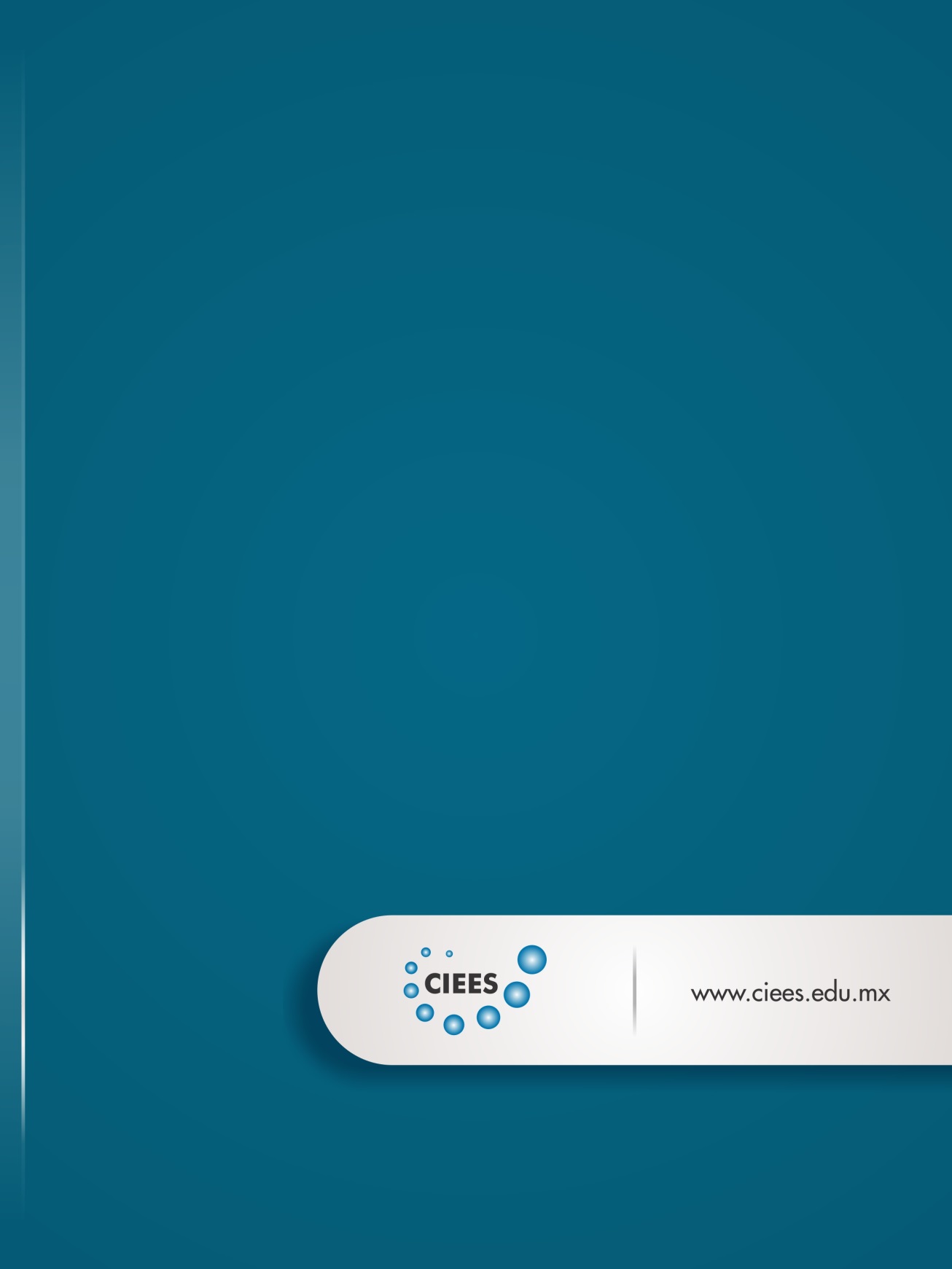 Guía para la Autoevaluación deProgramas de Educación Superior2018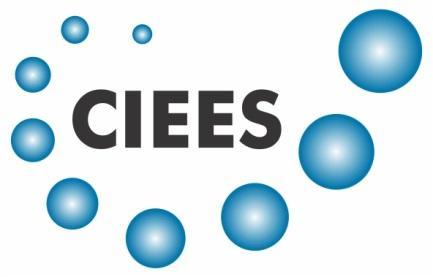 Guía para la Autoevaluación de Programas de Educación SuperiorD. R. 2018. Comités Interinstitucionales para la Evaluación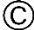 de la Educación Superior, A.C. (CIEES).Av. San Jerónimo # 120, Col. La Otra Banda, C.P. 01090,Delegación Álvaro Obregón, Ciudad de MéxicoMayo de 2018www.ciees.edu.mxGuía para la Autoevaluación de Programas de Educación Superior 2018Guía para la Autoevaluación de Programas de Educación Superior 2018IntroducciónEl proceso de evaluación de un programa de educación superior está compuesto de varias etapas. Una etapa fundamental de este proceso es la autoevaluación que realiza el programa en cuestión. Dicha autoevaluación no es arbitraria, se trata de un proceso altamente estructurado y para el cual los CIEES ofrecen una herramienta denominada Guía para la Autoevaluación de Programas de Educación Superior (GAPES). La GAPES es el instrumento específico para recabar precisamente la información más relevante de acuerdo con la normativa de los propios CIEES. Proceder de acuerdo con las instrucciones de la GAPES hará que el proceso de evaluación sea menos complicado y más expedito."La inteligencia de muchos para una mejor educación…"InstruccionesLa Guía para la Autoevaluación de Programas de Educación Superior será denominada de aquí en adelante GAPES.La organización general de esta GAPES corresponde cabalmente con los ejes, las categorías y los indicadores/rasgos que utilizan los CIEES para la evaluación de programas.Los ejes, categorías e indicadores/rasgos de los CIEES pueden ser consultados en la página 17. Los CIEES utilizan 49 indicadores/rasgos para la evaluación de programas educativos, por ende, la GAPES está organizada en 49 formatos (uno por cada indicador/rasgo); es decir, debe llenar un formato para cada indicador/rasgo. Los indicadores/rasgos de esta guía corresponden a programas educativos impartidos en la modalidad escolar. Considere que el llenado correcto de cada uno de los indicadores/rasgos facilitará la labor de la Comisión de Pares Académicos Externos (CPAE) durante la visita a la sede. Es necesario formar un equipo elaborador de la autoevaluación, este equipo de trabajo deberá estar integrado con representantes de la comunidad académica vinculados con el programa educativo.La participación del coordinador del programa educativo (o su figura equivalente) es indispensable y obligatoria, ya que será uno de los principales interlocutores durante la visita de evaluación que realizará la CPAE.Antes de su llenado, es necesario leer detenidamente la descripción y las indicaciones relativas al indicador/rasgo.El apartado A) de cada indicador/rasgo presenta su descripción. El apartado B) de cada indicador/rasgo presenta una o varias instrucciones que se deben atender puntualmente; en ningún caso el texto de respuesta deberá remitirse a documentos externos, anexos o enlaces a otros sitios.Los CIEES reconocen que cada programa educativo responde a propósitos específicos relacionados con el entorno en donde opera. Por ello, es muy importante explicitar, con toda precisión, las peculiaridades o aspectos relevantes y distintivos del programa, así la CPAE, que realiza la visita, tendrá mejor información para entender cómo opera el programa. El apartado C) de cada indicador/rasgo solicita que el equipo elaborador de la autoevaluación realice una o varias valoraciones que deberán argumentar plenamente.El apartado D) de cada indicador/rasgo enlista las evidencias solicitadas que deberán adjuntarse en formato PDF. Si se solicitan datos estadísticos y no se específica el periodo, las evidencias deberán considerar información de los últimos cinco años.En algunos indicadores/rasgos, el apartado E) enlista evidencias que el programa deberá presentar obligatoriamente durante la visita de evaluación.Adicionalmente en el apartado E) de cada indicador/rasgo, el programa deberá enlistar las evidencias que, a juicio del equipo elaborador, sustentan la información y las valoraciones presentadas; no es necesario adjuntar estas evidencias como parte del llenado, pero deberán estar disponibles durante la visita.Al final de cada categoría se presentan los estándares establecidos por los CIEES para dicha categoría. El equipo elaborador deberá llenar un cuestionario sobre el cumplimiento de cada uno de esos estándares.Asimismo, al final de cada categoría, el equipo elaborador deberá describir en orden de prioridad las fortalezas y las problemáticas detectadas. El equipo elaborador debe revisar todos y cada uno de los formatos y asegurarse que lo aplicable al programa esté completo. Si el programa evaluado no cuenta con la información o lo solicitado no le es aplicable deberá incluir una explicación. No necesariamente toda la información que se solicita es aplicable para todos los programas; por lo tanto, la falta de información en algún indicador no necesariamente quiere decir que el programa es deficiente. Si el programa educativo ha sido evaluado anteriormente, es necesario que complete el apartado Seguimiento de evaluaciones en la página 147 de este documento.En el momento que le fue asignado el número de usuario y la clave para acceder a la GAPES también le ha sido asignado un asesor institucional quién será el vínculo y la única persona facultada para asesorarle y orientarle en el llenado de este instrumento.Datos generales del programa educativo1 Debe coincidir con los datos indicados en el documento oficial de registro ante la Dirección General de Profesiones de la Secretaría de Educación Pública Federal.2 Los programas en liquidación no son evaluables.3 Cuando se trate de modalidad mixta (o similar), se deberán llenar indicadores adicionales correspondientes a la Categoría 13, por lo que deberán solicitar a los CIEES el instrumento de evaluación correspondiente.4 Los programas en modalidad no escolarizada (a distancia, no presencial, virtual, en línea, on line, o similar) deberán solicitar a los CIEES el instrumento de evaluación correspondiente.5 No se evalúan planes de estudio que no cuenten con registro ante la autoridad correspondiente.6Cuando tengan carácter de obligatorios, incluir en la suma los créditos de servicio social, prácticas profesionales, residencias, entre otras.7 Los programas sin egresados no son evaluables.Consideraciones sobre el equipo elaboradorLa autoevaluación deberá elaborarse por un grupo de personas: La diversidad del equipo elaborador responsable de la autoevaluación es la mejor garantía de que el proceso es legítimo, útil y preciso, y que se considera la pluralidad de ideas; contar con diversas opiniones y valoraciones es imprescindible para lograr un resultado constructivo.Cualesquiera que hayan sido los motivos o actores que impulsaron la evaluación de este programa, es importante que al comenzar este proceso, el equipo elaborador comparta la finalidad y el objetivo de este ejercicio, que está encaminado a mejorar el programa educativo.El intercambio de ideas entre los integrantes del equipo debe dar lugar a una visión compartida de las fortalezas, las prioridades y las problemáticas que ocurren durante el desarrollo del programa educativo.Lineamientos para conformar el equipoCada programa educativo deberá decidir el equipo idóneo para realizar este ejercicio.El equipo elaborador deberá constituirse por un máximo de seis personas que pertenezcan y conozcan la operación del programa educativo y deberá ser liderado por un responsable (idealmente el coordinador del programa).La participación del coordinador del programa educativo (o su figura equivalente) es indispensable y obligatoria.Cada equipo elaborador es autónomo y decidirá el momento en que requiere incorporar la opinión de informantes clave en la operación del programa, así como el modo de interactuar con ellos.El tiempo establecido y las reuniones necesarias para realizar la autoevaluación debe decidirse desde el comienzo del proceso, la duración total variará en función de la finalidad y del contexto del programa educativo.El proceso de llenado de la guía deberá enriquecerse con la información proveniente de las áreas centrales de la institución (planeación, aseguramiento de calidad, etcétera).La participación de agentes externos a la institución no necesariamente garantiza el llenado adecuado de la GAPES.El asesor institucional de los CIEES a cargo de este proceso de evaluación podrá brindar información sobre la conformación del equipo elaborador.Nombre y cargo de los integrantes del equipo elaborador de esta autoevaluaciónDe los integrantes del equipo elaborador arriba enlistado, indique la persona que será el responsable y vínculo entre el programa educativo y el asesor institucional de los CIEES a cargo, para el llenado del instrumento.Contexto del programa educativoEjes, categorías e indicadores/rasgos Modalidad escolarEje 1. Fundamentos y condiciones de operaciónCategoría 1. Propósitos del programa1.1) Propósitos del programa1.2) Fundamentación de la necesidad del programa1.3) Plan para el desarrollo y mejoramiento del programa1.4) Perfil de egresoCategoría 2. Condiciones generales de operación del programa2.1) Registro oficial del programa2.2) Normativa específica del programa2.3) Matrícula total y de primer ingreso2.4) Presupuesto/recursos del programa2.5) Estructura organizacional para operar el programaEje 2. Currículo específico y genéricoCategoría 3. Modelo educativo y plan de estudios3.1) Modelo educativo3.2) Plan de estudios y mapa curricular3.3) Asignaturas o unidades de aprendizajeCategoría 4. Actividades para la formación integral4.1) Cursos o actividades para la formación integral4.2) Enseñanza de otras lenguas4.3) Cursos, seminarios o capacitaciones para obtener certificaciones externas4.4) IntegridadEje 3. Tránsito de los estudiantes por el programaCategoría 5. Proceso de ingreso al programa5.1) Estrategias de difusión y promoción5.2) Procedimiento de ingreso de los aspirantes 5.3) Programas de regularización, acciones de nivelación o apoyo Categoría 6. Trayectoria escolar6.1) Control del desempeño de los estudiantes dentro del programa6.2) Servicios de tutoría y asesoría académica6.3) Prácticas, estancias o visitas en el sector empleadorCategoría 7. Egreso del programa7.1) Programa de titulación u obtención del grado7.2) Orientación para el tránsito a la vida profesionalEje 4. ResultadosCategoría 8. Resultados de los estudiantes8.1) Resultados en exámenes de egreso externos a la institución8.2) Nivel de dominio de otras lenguas8.3) Participación de estudiantes en concursos, competiciones, exhibiciones y presentaciones nacionales o internacionales.8.4) Trabajos emblemáticos de los estudiantes8.5) Certificaciones externas obtenidas8.6) Cumplimiento del perfil de egresoCategoría 9. Resultados del programa9.1) Deserción escolar 9.2) Eficiencia terminal y eficiencia en la titulación u obtención del grado 9.3) Empleabilidad de las cohortes recientes 9.4) Egresados cursando estudios de posgrado (Solo aplicable a programas de licenciatura)9.5) Opinión de los egresadosEje 5. Personal académico, infraestructura y serviciosCategoría 10. Personal académico10.1) Composición actual del cuerpo docente10.2) Evaluación docente10.3) Superación disciplinaria y habilitación académica10.4) Articulación de la investigación con la docenciaTécnico Superior Universitario, Profesional Asociado y Especialidad: no es aplicableLicenciatura y Maestría: solo si lo declara el programa en sus propósitosDoctorado: siempre es aplicableCategoría 11. Infraestructura académica 11.1) Aulas y espacios para la docencia, y su equipamiento11.2. Espacios específicos para la realización de prácticas, su equipamiento e insumos11.3) Otras instalaciones fuera de la sede (en su caso)11.4) Biblioteca y su acervo11.5) Servicios tecnológicosCategoría 12. Servicios de apoyo12.1) Administración escolar12.2) Servicios de bienestar estudiantil12.3) Becas y apoyos estudiantiles12.4) Gestión de los servicios de transporte (si es el caso)12.5) Servicio de cafeteríaAutoevaluaciónAnexo Descripción de las asignaturas, módulos o unidades de aprendizajeSeguimiento de recomendacionesLa siguiente tabla sólo deberá ser llenada si el programa educativo ha tenido una evaluación previa por parte de los CIEES.Si no cuenta con el informe de recomendaciones anterior, comuníquese con los CIEES para que le sea proporcionado.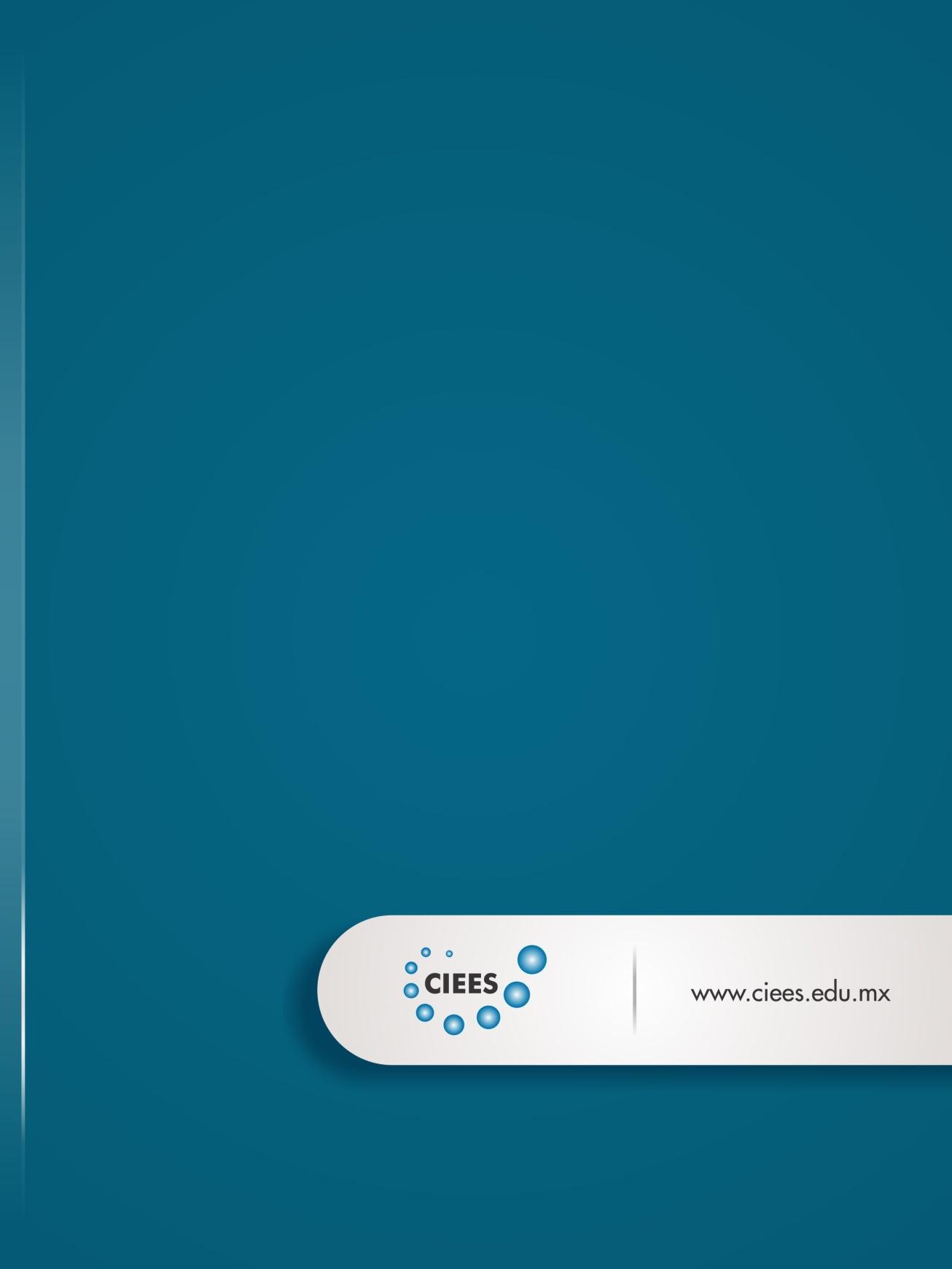 Nombre vigente del programa educativo (sin abreviaturas)1,2:Licenciatura en educación primariaLicenciatura en educación primariaLicenciatura en educación primariaLicenciatura en educación primariaClave de la institución registrada en el formato 911 Estadística de Educación Superior por Carrera” de SEP-INEGI-ANUIES:Clave de la escuela registrada en el formato 911 Estadística de Educación Superior por Carrera” de SEP-INEGI-ANUIES:Clave de la carrera/programa registrada en el formato 911 Estadística de Educación Superior por Carrera” de SEP-INEGI-ANUIES:Nivel académico:[ ] Técnico Superior Universitario[ ] Técnico Superior Universitario[ ] Profesional asociado [ ] Profesional asociado Nivel académico:[ ] Licenciatura[ ] Licenciatura[ ] Especialidad[ ] EspecialidadNivel académico:Maestría:[ ] Orientada a la profesionalización[ ] Orientada a la profesionalización[ ] Orientada a la investigaciónNivel académico:Doctorado:[ ] Orientado a la profesionalización[ ] Orientado a la profesionalización[ ] Orientado a la investigaciónModalidad1:[ ] Escolar (o similar)[ ] Mixta (o similar)3[ ] Mixta (o similar)3[ ] No escolarizada (a distancia o similar)4Número de evaluación:[ ] 1   [ ] 2  Fecha: _____   Nivel obtenido: ___ Vigente hasta: _____[ ] 3  Fecha: _____   Nivel obtenido: ___ Vigente hasta: _____[ ] 4  Fecha: _____   Nivel obtenido: ___ Vigente hasta: _____   [ ] 5  Fecha: _____   Nivel obtenido: ___ Vigente hasta: _____         [ ] 1   [ ] 2  Fecha: _____   Nivel obtenido: ___ Vigente hasta: _____[ ] 3  Fecha: _____   Nivel obtenido: ___ Vigente hasta: _____[ ] 4  Fecha: _____   Nivel obtenido: ___ Vigente hasta: _____   [ ] 5  Fecha: _____   Nivel obtenido: ___ Vigente hasta: _____         [ ] 1   [ ] 2  Fecha: _____   Nivel obtenido: ___ Vigente hasta: _____[ ] 3  Fecha: _____   Nivel obtenido: ___ Vigente hasta: _____[ ] 4  Fecha: _____   Nivel obtenido: ___ Vigente hasta: _____   [ ] 5  Fecha: _____   Nivel obtenido: ___ Vigente hasta: _____         [ ] 1   [ ] 2  Fecha: _____   Nivel obtenido: ___ Vigente hasta: _____[ ] 3  Fecha: _____   Nivel obtenido: ___ Vigente hasta: _____[ ] 4  Fecha: _____   Nivel obtenido: ___ Vigente hasta: _____   [ ] 5  Fecha: _____   Nivel obtenido: ___ Vigente hasta: _____         Matrícula del programa:Nombre de la Institución de Educación Superior que imparte el programa (sin abreviaturas):Régimen de la institución:[ ] Público[ ] Público[ ] Particular[ ] ParticularMatrícula de la institución:Sede1 campus, escuela, plantel, unidad, etcétera, donde se imparte el programa (sin abreviaturas):Matrícula de la sede, campus, escuela, plantel, unidad, etcétera, donde se imparte el programa:Domicilio de la sede (calle, colonia, código postal, municipio o delegación, ciudad y estado) Nombre y cargo de la máxima autoridad de la institución (rector, director general, etcétera):Nombre y cargo (director, rector de campus, etcétera) de la máxima autoridad de la sede, campus, escuela, plantel Nombre y cargo del coordinador del programa educativo (o figura equivalente):Fecha y número de registro de aprobación del programa educativo ante la Dirección General de Profesiones1:Fecha en que comenzó a operar el programa educativo (fecha de ingreso de la primera generación):Fecha de la última actualización del plan de estudios (aprobada por la autoridad institucional correspondiente)5:Número de egresados del último plan de estudios vigente:Para instituciones particulares, número de Reconocimiento de Validez Oficial de Estudios:Para instituciones particulares, si es el caso, institución de educación superior a la que está incorporada (sin abreviaturas):Periodicidad para nuevo ingreso (anual, semestral, trimestral, etcétera):Tipo de ciclo (trimestral, semestral, anual, modular, etcétera):Número de semanas que dura un ciclo:Número total de ciclos del plan de estudios:Número total de créditos obligatorios6:Número total de créditos optativos mínimos:Número total de créditos (suma de obligatorios más optativos o electivos mínimos):Mes y año de egreso de la última generación7:NombreCargo1.Coordinador del programa educativo o figura equivalente (obligatorio)2.3.4.5.6.Nombre:Correo electrónico:TeléfonosOficina con lada y extensión:Móvil:Enuncie, a su juicio, el contexto en el que se desarrolla este programa. Considere temáticas institucionales, regionales, municipales y aspectos demográficos, sociales, geográficos, políticos, económicos, seguridad, accesibilidad, comunicación y cualquier otro (mínimo 1000 palabras):Eje 1: Fundamentos y condiciones de operaciónCategoría 1: Propósitos del programaIndicador/rasgo: 1.1) Propósitos del programaIndicador/rasgo: 1.1) Propósitos del programaA) DescripciónA) DescripciónLos propósitos de un programa de educación superior son la guía que permite dar sentido, claridad orden, y cohesión a los elementos que integran el programa. Son el para qué y el rumbo de un programa. Los propósitos pueden estar incluidos en una misión, visión, objetivos generales, objetivos específicos del programa o algún documento similar.Los propósitos contribuyen al cumplimiento de los objetivos sustantivos de la propia institución; el plan de estudios y todas las actividades teóricas y prácticas estan orientadas a cumplir los propósitos del programa. El programa educativo es evaluado en función del cumplimiento de los estándares de buena calidad y de si es que tiene las condiciones para cumplir sus propósitos.Los propósitos de un programa de educación superior son la guía que permite dar sentido, claridad orden, y cohesión a los elementos que integran el programa. Son el para qué y el rumbo de un programa. Los propósitos pueden estar incluidos en una misión, visión, objetivos generales, objetivos específicos del programa o algún documento similar.Los propósitos contribuyen al cumplimiento de los objetivos sustantivos de la propia institución; el plan de estudios y todas las actividades teóricas y prácticas estan orientadas a cumplir los propósitos del programa. El programa educativo es evaluado en función del cumplimiento de los estándares de buena calidad y de si es que tiene las condiciones para cumplir sus propósitos.B) InstruccionesB) InstruccionesTranscriba los propósitos específicos del programa educativo e indique en qué documento están manifestados.Nota: No es necesario incluir misión, visión, objetivo o propósitos institucionales, departamentales, etcétera <sin máximo de palabras>.Transcriba los propósitos específicos del programa educativo e indique en qué documento están manifestados.Nota: No es necesario incluir misión, visión, objetivo o propósitos institucionales, departamentales, etcétera <sin máximo de palabras>.R=R=Especifique cuándo y por quién fueron aprobados dichos propósitos <sin máximo de palabras>.Especifique cuándo y por quién fueron aprobados dichos propósitos <sin máximo de palabras>.R=R=Si los propósitos del programa incluyen la investigación, enúncielos <sin máximo de palabras>.Si los propósitos del programa incluyen la investigación, enúncielos <sin máximo de palabras>.R=R=Explique cómo se verifica el cumplimiento de los propósitos del programa <máximo 300 palabras>.Explique cómo se verifica el cumplimiento de los propósitos del programa <máximo 300 palabras>.R=R=C) Valoración del equipo elaboradorC) Valoración del equipo elaborador¿Considera que los propósitos del programa son pertinentes de acuerdo con los estudios de factibilidad? Argumente <máximo 300 palabras>.¿Considera que los propósitos del programa son pertinentes de acuerdo con los estudios de factibilidad? Argumente <máximo 300 palabras>.R=R=¿Considera que los propósitos del programa son alcanzables? Argumente <máximo 300 palabras>.¿Considera que los propósitos del programa son alcanzables? Argumente <máximo 300 palabras>.R=R=D) Evidencias. Adjuntar en formato PDFD) Evidencias. Adjuntar en formato PDFDocumentos oficiales con los propósitos del programa.Ejemplos de medios de comunicación interna y externa con los propósitos del programa (por ejemplo, folletos, carteles, trípticos, sitio de internet, etcétera).Documentos oficiales con los propósitos del programa.Ejemplos de medios de comunicación interna y externa con los propósitos del programa (por ejemplo, folletos, carteles, trípticos, sitio de internet, etcétera).E) Información adicional que deberá estar disponible, en versión electrónica, durante la visita de la CPAEE) Información adicional que deberá estar disponible, en versión electrónica, durante la visita de la CPAEAgregar al listado cualquier evidencia adicional que considere relevante.Agregar al listado cualquier evidencia adicional que considere relevante.Eje 1: Fundamentos y condiciones de operaciónCategoría 1: Propósitos del programaIndicador/rasgo: 1.2) Fundamentación de la necesidad del programaIndicador/rasgo: 1.2) Fundamentación de la necesidad del programaA) DescripciónA) DescripciónLa fundamentación es el conjunto actualizado de datos, estudios e información que explica por qué es pertinente ofrecer este programa educativo; esta fundamentación basada en los estudios de factibilidad, análisis de pertinencia e impacto social del programa, permitirá que se obtengan los resultados esperados. La apertura de un programa educativo responde a necesidades locales, estatales, regionales y nacionales. Variables como la población de la entidad federativa y de la localidad en la que se ubica la dependencia, la actividad económica preponderante de la región y de la localidad, la demanda y oferta de educación superior en el estado y en la localidad, entre otras, pueden determinar la demanda de aspirantes por cursarlo.La fundamentación es el conjunto actualizado de datos, estudios e información que explica por qué es pertinente ofrecer este programa educativo; esta fundamentación basada en los estudios de factibilidad, análisis de pertinencia e impacto social del programa, permitirá que se obtengan los resultados esperados. La apertura de un programa educativo responde a necesidades locales, estatales, regionales y nacionales. Variables como la población de la entidad federativa y de la localidad en la que se ubica la dependencia, la actividad económica preponderante de la región y de la localidad, la demanda y oferta de educación superior en el estado y en la localidad, entre otras, pueden determinar la demanda de aspirantes por cursarlo.B) InstruccionesB) InstruccionesIncluya un resumen de la fundamentación de la necesidad de creación del programa. Indique la fecha en que se realizó o actualizó <máximo 500 palabras>.Incluya un resumen de la fundamentación de la necesidad de creación del programa. Indique la fecha en que se realizó o actualizó <máximo 500 palabras>.R=R=C) Valoración del equipo elaboradorC) Valoración del equipo elaborador¿Considera que el programa es pertinente en los contextos local, regional o nacional, según sea el caso? Argumente <máximo 300 palabras>.¿Considera que el programa es pertinente en los contextos local, regional o nacional, según sea el caso? Argumente <máximo 300 palabras>.R=R=D) Evidencias. Adjuntar en formato PDFD) Evidencias. Adjuntar en formato PDFDocumento oficial de fundamentación del programa educativo.Documento oficial de fundamentación del programa educativo.E) Información adicional que deberá estar disponible, en versión electrónica, durante la visita de la CPAEE) Información adicional que deberá estar disponible, en versión electrónica, durante la visita de la CPAECualquier evidencia adicional que considere relevante Cualquier evidencia adicional que considere relevante Eje 1: Fundamentos y condiciones de operaciónCategoría 1: Propósitos del programa. Indicador/rasgo: 1.3) Plan para el desarrollo y mejoramiento del programaIndicador/rasgo: 1.3) Plan para el desarrollo y mejoramiento del programaA) DescripciónA) DescripciónEs el conjunto de metas y acciones justificadas (a corto, mediano o largo plazo) que permiten que el programa mejore en aspectos como: instalaciones, plan de estudios, cuerpo docente, recursos humanos y materiales, equipamiento, matrícula, etcétera. Es el conjunto de metas y acciones justificadas (a corto, mediano o largo plazo) que permiten que el programa mejore en aspectos como: instalaciones, plan de estudios, cuerpo docente, recursos humanos y materiales, equipamiento, matrícula, etcétera. B) Instrucciones B) Instrucciones Enliste y justifique las acciones futuras más importantes dirigidas al desarrollo y mejoramiento de este programa <sin máximo palabras>.Enliste y justifique las acciones futuras más importantes dirigidas al desarrollo y mejoramiento de este programa <sin máximo palabras>.R=R=Describa cómo se difunden las acciones para el desarrollo y mejora entre quienes operan el programa <máximo 300 palabras>.Describa cómo se difunden las acciones para el desarrollo y mejora entre quienes operan el programa <máximo 300 palabras>.R=R=C) Valoración del equipo elaboradorC) Valoración del equipo elaborador¿Considera que las acciones para el desarrollo y mejora del programa son factibles en los tiempos planteados? Argumente <máximo 300 palabras>.¿Considera que las acciones para el desarrollo y mejora del programa son factibles en los tiempos planteados? Argumente <máximo 300 palabras>.R=R=¿La coordinación del programa tiene injerencia en las acciones para el desarrollo y mejora planteadas? Argumente <máximo 300 palabras>.¿La coordinación del programa tiene injerencia en las acciones para el desarrollo y mejora planteadas? Argumente <máximo 300 palabras>.R=R=D) Evidencias. Adjuntar en formato PDFD) Evidencias. Adjuntar en formato PDFDocumentación del seguimiento y la evaluación del cumplimiento.Documentación del seguimiento y la evaluación del cumplimiento.E) Información adicional que deberá estar disponible, en versión electrónica, durante la visita de la CPAEE) Información adicional que deberá estar disponible, en versión electrónica, durante la visita de la CPAESi existe, Plan de desarrollo del programa.Cualquier evidencia adicional que considere relevanteSi existe, Plan de desarrollo del programa.Cualquier evidencia adicional que considere relevanteEje 1: Fundamentos y condiciones de operaciónCategoría 1: Propósitos del programa.Indicador/rasgo: 1.4) Perfil de egresoIndicador/rasgo: 1.4) Perfil de egresoA) DescripciónA) DescripciónEl perfil de egreso establece los conocimientos, habilidades, actitudes, valores y todos los atributos que habrá desarrollado el estudiante al concluir el programa. Es un referente para valorar el alcance del plan de estudios y verificar su pertinencia; marca la pauta para vincularse con el sector empleador, ya que especifica las competencias profesionales que poseerán los egresados para una inserción responsable en la sociedad.El perfil de egreso establece los conocimientos, habilidades, actitudes, valores y todos los atributos que habrá desarrollado el estudiante al concluir el programa. Es un referente para valorar el alcance del plan de estudios y verificar su pertinencia; marca la pauta para vincularse con el sector empleador, ya que especifica las competencias profesionales que poseerán los egresados para una inserción responsable en la sociedad.B) InstruccionesB) InstruccionesTranscriba el perfil de egreso del programa <sin máximo de palabras>.Transcriba el perfil de egreso del programa <sin máximo de palabras>.PLAN DE ESTUDIOS DE LA LICENCIATURA EN EDUCACIÓN PRIMARIA 2012R= Competencias genéricas: Usa su pensamiento crítico y creativo para la solución de problemas y la toma de decisiones, Aprende de manera permanente, Colabora con otros para generar proyectos innovadores y de impacto social, Actúa con sentido ético, Aplica sus habilidades comunicativas en diversos contextos, Emplea las tecnologías de la información y la comunicación.Competencias profesionales: Diseña planeaciones didácticas, aplicando sus conocimientos pedagógicos y disciplinares para responder a las necesidades del contexto en el marco de los plan y programas de educación básica,  Genera ambientes formativos para propiciar la autonomía y promover el desarrollo de las competencias en los alumnos de educación básica, Aplica críticamente el plan y programas de estudio de la educación básica para alcanzar los propósitos educativos y contribuir al pleno desenvolvimiento de las capacidades de los alumnos del nivel escolar, Usa las TIC como herramienta de enseñanza y aprendizaje, Emplea la evaluación para intervenir en los diferentes ámbitos y momentos de la tarea educativa,  Propicia y regula espacios de aprendizaje incluyentes para todos los alumnos, con el fin de promover la convivencia, el respeto y la aceptación, Actúa de manera ética ante la diversidad de situaciones que se presentan en la práctica profesional, Utiliza recursos de la investigación educativa para enriquecer la práctica docente, expresando su interés por la ciencia y la propia investigación, Interviene de manera colaborativa con la comunidad escolar, padres de familia, autoridades y docentes, en la toma de decisiones y en el desarrollo de alternativas de solución a problemáticas socioeducativas.PLAN DE ESTUDIOS DE LA LICENCIATURA EN EDUCACIÓN PRIMARIA 2018PLAN DE ESTUDIOS DE LA LICENCIATURA EN EDUCACIÓN PRIMARIA 2012R= Competencias genéricas: Usa su pensamiento crítico y creativo para la solución de problemas y la toma de decisiones, Aprende de manera permanente, Colabora con otros para generar proyectos innovadores y de impacto social, Actúa con sentido ético, Aplica sus habilidades comunicativas en diversos contextos, Emplea las tecnologías de la información y la comunicación.Competencias profesionales: Diseña planeaciones didácticas, aplicando sus conocimientos pedagógicos y disciplinares para responder a las necesidades del contexto en el marco de los plan y programas de educación básica,  Genera ambientes formativos para propiciar la autonomía y promover el desarrollo de las competencias en los alumnos de educación básica, Aplica críticamente el plan y programas de estudio de la educación básica para alcanzar los propósitos educativos y contribuir al pleno desenvolvimiento de las capacidades de los alumnos del nivel escolar, Usa las TIC como herramienta de enseñanza y aprendizaje, Emplea la evaluación para intervenir en los diferentes ámbitos y momentos de la tarea educativa,  Propicia y regula espacios de aprendizaje incluyentes para todos los alumnos, con el fin de promover la convivencia, el respeto y la aceptación, Actúa de manera ética ante la diversidad de situaciones que se presentan en la práctica profesional, Utiliza recursos de la investigación educativa para enriquecer la práctica docente, expresando su interés por la ciencia y la propia investigación, Interviene de manera colaborativa con la comunidad escolar, padres de familia, autoridades y docentes, en la toma de decisiones y en el desarrollo de alternativas de solución a problemáticas socioeducativas.PLAN DE ESTUDIOS DE LA LICENCIATURA EN EDUCACIÓN PRIMARIA 2018C) Valoración del equipo elaboradorC) Valoración del equipo elaborador¿El perfil de egreso es congruente con los propósitos del programa? Argumente <máximo 300 palabras>.¿El perfil de egreso es congruente con los propósitos del programa? Argumente <máximo 300 palabras>.R= Actualmente en la escuela normal se desarrollan 2 planes de estudios licenciatura en educación primaria el del 20/08/2012 basado en el acuerdo  649 y el 2018 establecido en el acuerdo del  14/07/18. El primero consta de 6 compoetencias genéricas y 9 profesionales, estará vigente durante el ciclo escolar 2020-2021 con la ultima generación de estudiantes  2017-202, consideramos que el perfil de egreso es congruente con  los propósitos del programa el cual orienta al logro del fortalecimiento de las capacidades de los maestros para la enseñanza, la investigación, la difusión del conocimiento y el uso de nuevas tecnologías, alineándolas con los objetivos nacionales de elevación de la calidad educativa, estímulo al aprendizaje, fortalecimiento de los valores éticos de los alumnos y transmisión de conocimientos y habilidades para el trabajo, principalmente. Se enfatiza que fue adeciuado en la temporalidad en la que se puso en marcha.  En lo que refiere a las competencias genéricas cumplen el carácter transversal e impulsan  su desarrollo a través de la experiencia personal y la formación de cada sujeto, en relación a las competencias profesionales   no son congruentes en su totalidad con la formación que  demanda  la sociedad actual, fueron elaboradas para una formación docente escolarizada, no pensada para un contexto inédito complejo, en ese sentido el perfil de egreso y los propósitos del programa educativo merecen una revisión profunda orientada a la educación híbrida,  dado que su incidencia en la formación de los normalistas próximos a egresar se ha reflejado con problématicas relacionadas con la educación a distancia tanto en el desarrollo de los cursos de la malla curricular como con el cumplimiento del servicio social, por lo que cada uno de los alumnos están confrontados con su situación económica y geográfica, desde donde operan así como, con sus hábitos de estudio para el desarrollo de procesos de “aprender a aprender” y de asumir actitudes y responsabilidades para alcanzar un mejor desempeño académico. Por otra parte en lo que se refiere al plan de estudios licenciatura en educación primaria 2018 conformado por 5 competencias genéricas y 16 profesionales, el propósito es  lograr que los egresados desempeñen la docencia con sentido humano e inclusivo, capaces de resolver problemas de su entorno y realizar prácticas profesionales donde demuestren competencias con fundamentos éticos, identidad y liderazgo académico que responda a las exigencias actuales del mundo globalizado.Creemos necesario que hace falta una revisión profunda de los propósitos en terminos del avance de la ciencia en términos de salud, lo socioemocional, la formación ciudadana y uso de las TIC en el contexto actual de contingencia sanitaria. R= Actualmente en la escuela normal se desarrollan 2 planes de estudios licenciatura en educación primaria el del 20/08/2012 basado en el acuerdo  649 y el 2018 establecido en el acuerdo del  14/07/18. El primero consta de 6 compoetencias genéricas y 9 profesionales, estará vigente durante el ciclo escolar 2020-2021 con la ultima generación de estudiantes  2017-202, consideramos que el perfil de egreso es congruente con  los propósitos del programa el cual orienta al logro del fortalecimiento de las capacidades de los maestros para la enseñanza, la investigación, la difusión del conocimiento y el uso de nuevas tecnologías, alineándolas con los objetivos nacionales de elevación de la calidad educativa, estímulo al aprendizaje, fortalecimiento de los valores éticos de los alumnos y transmisión de conocimientos y habilidades para el trabajo, principalmente. Se enfatiza que fue adeciuado en la temporalidad en la que se puso en marcha.  En lo que refiere a las competencias genéricas cumplen el carácter transversal e impulsan  su desarrollo a través de la experiencia personal y la formación de cada sujeto, en relación a las competencias profesionales   no son congruentes en su totalidad con la formación que  demanda  la sociedad actual, fueron elaboradas para una formación docente escolarizada, no pensada para un contexto inédito complejo, en ese sentido el perfil de egreso y los propósitos del programa educativo merecen una revisión profunda orientada a la educación híbrida,  dado que su incidencia en la formación de los normalistas próximos a egresar se ha reflejado con problématicas relacionadas con la educación a distancia tanto en el desarrollo de los cursos de la malla curricular como con el cumplimiento del servicio social, por lo que cada uno de los alumnos están confrontados con su situación económica y geográfica, desde donde operan así como, con sus hábitos de estudio para el desarrollo de procesos de “aprender a aprender” y de asumir actitudes y responsabilidades para alcanzar un mejor desempeño académico. Por otra parte en lo que se refiere al plan de estudios licenciatura en educación primaria 2018 conformado por 5 competencias genéricas y 16 profesionales, el propósito es  lograr que los egresados desempeñen la docencia con sentido humano e inclusivo, capaces de resolver problemas de su entorno y realizar prácticas profesionales donde demuestren competencias con fundamentos éticos, identidad y liderazgo académico que responda a las exigencias actuales del mundo globalizado.Creemos necesario que hace falta una revisión profunda de los propósitos en terminos del avance de la ciencia en términos de salud, lo socioemocional, la formación ciudadana y uso de las TIC en el contexto actual de contingencia sanitaria. ¿El perfil de egreso responde a las demandas actuales de la disciplina o el ejercicio profesional? Argumente <máximo 300 palabras>.¿El perfil de egreso responde a las demandas actuales de la disciplina o el ejercicio profesional? Argumente <máximo 300 palabras>.R=El perfil de egreso del Plan y Programa de estudio de la licenciatura 2012 ya no responde El perfil de egreso de la licenciatura en educación primaria 2018 R=El perfil de egreso del Plan y Programa de estudio de la licenciatura 2012 ya no responde El perfil de egreso de la licenciatura en educación primaria 2018 D) Evidencias. Adjuntar en formato PDFD) Evidencias. Adjuntar en formato PDFDocumento del perfil de egreso: Acuerdo 649, Competencias genéricas y profesionales, Plan de estudios de la licenciatura en educación primaria 2012Acuerdo DOF: 03/08/2018,  ACUERDO número 14/07/18Documento del perfil de egreso: Acuerdo 649, Competencias genéricas y profesionales, Plan de estudios de la licenciatura en educación primaria 2012Acuerdo DOF: 03/08/2018,  ACUERDO número 14/07/18E) Información adicional que deberá estar disponible, en versión electrónica, durante la visita de la CPAEE) Información adicional que deberá estar disponible, en versión electrónica, durante la visita de la CPAECualquier evidencia adicional que considere relevante.Cualquier evidencia adicional que considere relevante.Eje 1: Fundamentos y condiciones de operaciónEje 1: Fundamentos y condiciones de operaciónCategoría 1: Propósitos del programa.Categoría 1: Propósitos del programa.Categoría 1: Propósitos del programa.Categoría 1: Propósitos del programa.Categoría 1: Propósitos del programa.Categoría 1: Propósitos del programa.Estándares para la categoría Propósitos del programaEstándares para la categoría Propósitos del programaEstándares para la categoría Propósitos del programaEstándares para la categoría Propósitos del programaEstándares para la categoría Propósitos del programaEstándares para la categoría Propósitos del programaEstándares para la categoría Propósitos del programaEstándares para la categoría Propósitos del programaMarque la opción correspondiente.En apreciación del equipo elaborador el cumplimiento de estos estándares ¿es?Marque la opción correspondiente.En apreciación del equipo elaborador el cumplimiento de estos estándares ¿es?Marque la opción correspondiente.En apreciación del equipo elaborador el cumplimiento de estos estándares ¿es?ÓptimoAdecuadoSuficienteInsuficienteNo es aplicable1.1) Propósitos del programa a) El programa educativo debe contar con propósitos claros.b) Los propósitos del programa educativo deben ser pertinentes de conformidad con los estudios de factibilidad.c) Los propósitos del programa educativo deben ser alcanzables.d) El programa educativo debe cumplir con los propósitos para los que fue creado.a) El programa educativo debe contar con propósitos claros.b) Los propósitos del programa educativo deben ser pertinentes de conformidad con los estudios de factibilidad.c) Los propósitos del programa educativo deben ser alcanzables.d) El programa educativo debe cumplir con los propósitos para los que fue creado.1.2) Fundamentación de la necesidad del programaa) El programa educativo debe contar con un estudio de factibilidad actualizado.a) El programa educativo debe contar con un estudio de factibilidad actualizado.1.3) Plan para el desarrollo y mejoramiento del programaa) El programa educativo debe tener objetivos, metas, acciones o estrategias factibles para su mejora continua.b) Las acciones para la mejora continua del programa educativo deben ser conocidas por las autoridades y por quienes lo operan.a) El programa educativo debe tener objetivos, metas, acciones o estrategias factibles para su mejora continua.b) Las acciones para la mejora continua del programa educativo deben ser conocidas por las autoridades y por quienes lo operan.1.4) Perfil de egresoa) El perfil de egreso debe especificar claramente todos los atributos que debe desarrollar el estudiante durante su trayectoria escolar.b) El perfil de egreso debe ser congruente con los propósitos del programa educativo.c) El perfil de egreso debe ser acorde con las demandas actuales de la disciplina o el ejercicio profesional.a) El perfil de egreso debe especificar claramente todos los atributos que debe desarrollar el estudiante durante su trayectoria escolar.b) El perfil de egreso debe ser congruente con los propósitos del programa educativo.c) El perfil de egreso debe ser acorde con las demandas actuales de la disciplina o el ejercicio profesional.XXXEje 1: Fundamentos y condiciones de operaciónCategoría 1: Propósitos del programa.Fortalezas identificadas para la categoría Propósitos del programaFortalezas identificadas para la categoría Propósitos del programaInstrucción: Describa brevemente y en orden de prioridad las fortalezas que el equipo elaborador de la autoevaluación identifica para la categoría 1.Instrucción: Describa brevemente y en orden de prioridad las fortalezas que el equipo elaborador de la autoevaluación identifica para la categoría 1.Conocimiento del marco legal y normativo del plan de estudios de la LEP 2012Comprensión  del Plan y programas de estudio de la licenciatura en educación primaria 2012 Conocimiento de los propósitos y perfil de egreso de la LEP 2012Conocimiento del marco legal y normativo del plan de estudios de la LEP 2012Comprensión  del Plan y programas de estudio de la licenciatura en educación primaria 2012 Conocimiento de los propósitos y perfil de egreso de la LEP 2012Eje 1: Fundamentos y condiciones de operaciónCategoría 1: Propósitos del programa. Problemática detectada para la categoría Propósitos del programaProblemática detectada para la categoría Propósitos del programaInstrucción: Describa brevemente y en orden de prioridad los problemas detectados que el equipo elaborador de la autoevaluación identifica para la categoría 1.Instrucción: Describa brevemente y en orden de prioridad los problemas detectados que el equipo elaborador de la autoevaluación identifica para la categoría 1.Los propósitos no consideran el escenario real en el que se están formando los estudiantes en el último año de la carrera profesional en el sentido del contexto pandémico.La afectación en la formación de los estudiantes incide en la formación de los niños de las escuelas primarias quienes están recibiendo la atención de los estudiantes normalistas en la educación a  distancia Los propósitos no consideran el escenario real en el que se están formando los estudiantes en el último año de la carrera profesional en el sentido del contexto pandémico.La afectación en la formación de los estudiantes incide en la formación de los niños de las escuelas primarias quienes están recibiendo la atención de los estudiantes normalistas en la educación a  distancia Eje 1: Fundamentos y condiciones de operaciónCategoría 2: Condiciones generales de operación del programaIndicador/rasgo: 2.1) Registro oficial del programaIndicador/rasgo: 2.1) Registro oficial del programaA) DescripciónA) DescripciónEl registro oficial es el documento de aprobación de apertura del programa educativo para su operación legal.El registro oficial es el documento de aprobación de apertura del programa educativo para su operación legal.B) InstruccionesB) InstruccionesAnexe el oficio de registro ante la Dirección General de Profesiones de la Secretaría de Educación Pública Federal, que coincida con el nombre completo del programa como aparece en el título que se otorga, la institución, el campus o sede en el que se imparte y la modalidad educativa.Anexe el oficio de registro ante la Dirección General de Profesiones de la Secretaría de Educación Pública Federal, que coincida con el nombre completo del programa como aparece en el título que se otorga, la institución, el campus o sede en el que se imparte y la modalidad educativa.R=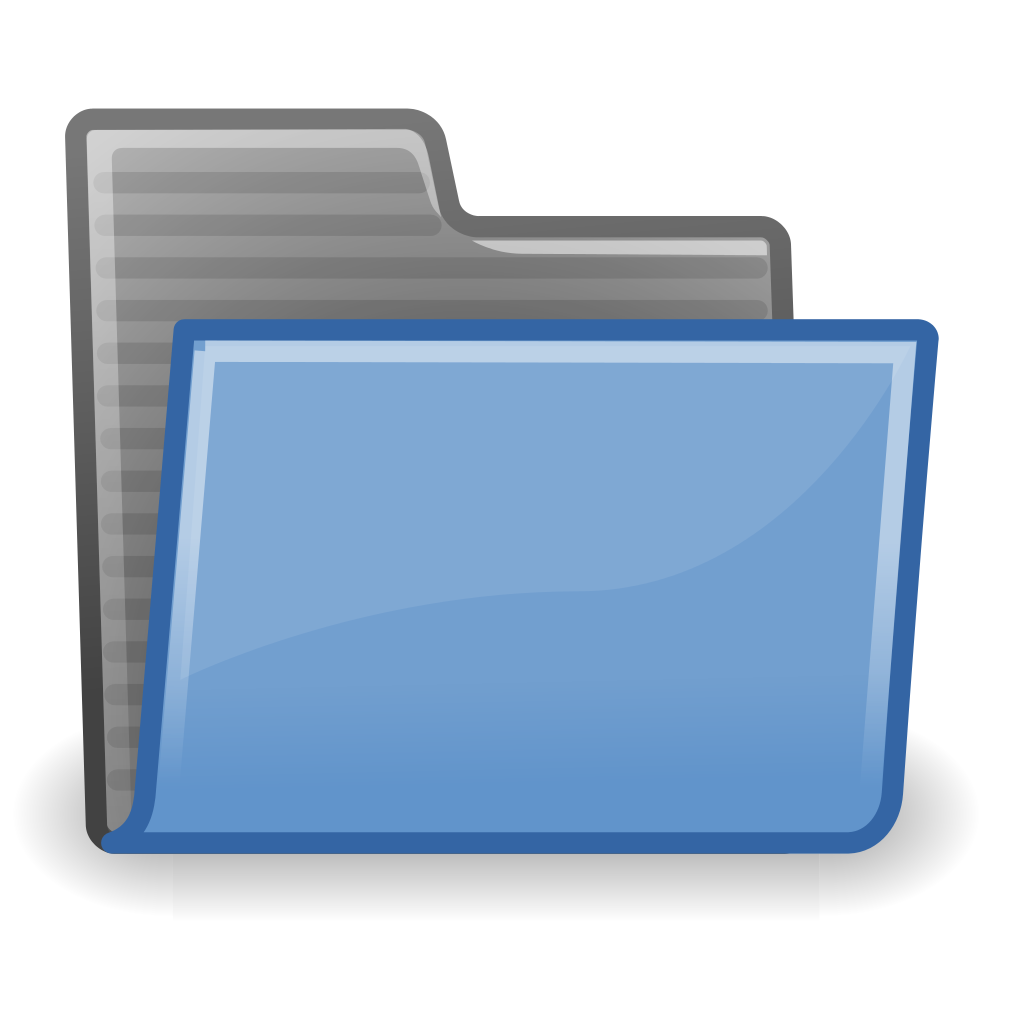 R=C) Valoración del equipo elaboradorC) Valoración del equipo elaboradorNo es aplicableNo es aplicableD) Evidencias. Adjuntar en formato PDFD) Evidencias. Adjuntar en formato PDFDocumento legal de aprobación de apertura del programa ante la autoridad correspondiente (aprobación del consejo universitario, acuerdo interno, oficio de autorización, oficio de incorporación, RVOE, etcétera).Para programas del área de la salud, cuando así corresponda, oficio de no inconveniencia por parte de la Comisión Interinstitucional para la Formación de Recursos Humanos para la Salud (CIFRHS) federal o estatal.Para programas del sector turismo, cuando así corresponda, opinión técnica de la SECTUR.Documento legal de aprobación de apertura del programa ante la autoridad correspondiente (aprobación del consejo universitario, acuerdo interno, oficio de autorización, oficio de incorporación, RVOE, etcétera).Para programas del área de la salud, cuando así corresponda, oficio de no inconveniencia por parte de la Comisión Interinstitucional para la Formación de Recursos Humanos para la Salud (CIFRHS) federal o estatal.Para programas del sector turismo, cuando así corresponda, opinión técnica de la SECTUR.E) Información adicional que deberá estar disponible, en versión electrónica, durante la visita de la CPAEE) Información adicional que deberá estar disponible, en versión electrónica, durante la visita de la CPAECualquier evidencia adicional que considere relevante.Cualquier evidencia adicional que considere relevante.Eje 1: Fundamentos y condiciones de operaciónCategoría 2: Condiciones generales de operación del programaIndicador/rasgo: 2.2) Normativa específica del programaIndicador/rasgo: 2.2) Normativa específica del programaA) DescripciónA) DescripciónTodo programa educativo opera bajo una normativa y reglamentos institucionales; sin embargo, algunos requieren de una normativa específica que regule la operación del programa educativo, por ejemplo, horarios especiales, uniformes, reglamentos de laboratorio, control sobre uso de sustancias y equipo, políticas de atención a pacientes, etcétera. Todo programa educativo opera bajo una normativa y reglamentos institucionales; sin embargo, algunos requieren de una normativa específica que regule la operación del programa educativo, por ejemplo, horarios especiales, uniformes, reglamentos de laboratorio, control sobre uso de sustancias y equipo, políticas de atención a pacientes, etcétera. B) InstruccionesB) InstruccionesExcluyendo la normativa institucional, enliste la normativa de uso exclusivo para la operación del programa <sin máximo palabras>.Excluyendo la normativa institucional, enliste la normativa de uso exclusivo para la operación del programa <sin máximo palabras>.R=R=Describa cómo se difunde esta normativa <máximo 300 palabras>.Describa cómo se difunde esta normativa <máximo 300 palabras>.R=R=Describa cómo se aplica esta normativa <máximo 300 palabras>.Describa cómo se aplica esta normativa <máximo 300 palabras>.R=R=C) Valoración del equipo elaboradorC) Valoración del equipo elaborador¿Considera que la normativa específica de este programa es adecuada para su operación? Argumente <máximo 300 palabras>.¿Considera que la normativa específica de este programa es adecuada para su operación? Argumente <máximo 300 palabras>.R=R=¿Considera que esta normativa está suficientemente difundida? Argumente <máximo 300 palabras>.¿Considera que esta normativa está suficientemente difundida? Argumente <máximo 300 palabras>.R=R=¿Considera que la observancia de la normativa se realiza de manera generalizada? Argumente <máximo 300 palabras>.¿Considera que la observancia de la normativa se realiza de manera generalizada? Argumente <máximo 300 palabras>.R=R=D) Evidencias. Adjuntar en formato PDFD) Evidencias. Adjuntar en formato PDFRelación de medios para la difusión de la normativa.Relación de medios para la difusión de la normativa.E) Información adicional que deberá estar disponible, en versión electrónica, durante la visita de la CPAEE) Información adicional que deberá estar disponible, en versión electrónica, durante la visita de la CPAEVersiones impresas o electrónicas de la normativa específica aplicable.Cualquier evidencia adicional que considere relevante.Versiones impresas o electrónicas de la normativa específica aplicable.Cualquier evidencia adicional que considere relevante.Eje 1: Fundamentos y condiciones de operaciónCategoría 2: Condiciones generales de operación del programaIndicador/rasgo: 2.3) Matrícula total y de primer ingreso Indicador/rasgo: 2.3) Matrícula total y de primer ingreso A) DescripciónA) DescripciónLa matrícula es el número de estudiantes inscritos en el programa educativo, es de particular interés el comportamiento que ha tenido ésta en los últimos cinco años.La matrícula es el número de estudiantes inscritos en el programa educativo, es de particular interés el comportamiento que ha tenido ésta en los últimos cinco años.B) InstruccionesB) InstruccionesIncluya una tabla con la matrícula actual desglosada por cada uno de los ciclos (semestre, cuatrimestre, etcétera) o módulos. El gran total debe ser la matrícula actual inscrita en el programa.Incluya una tabla con la matrícula actual desglosada por cada uno de los ciclos (semestre, cuatrimestre, etcétera) o módulos. El gran total debe ser la matrícula actual inscrita en el programa.R=R=Llene la tabla con la matrícula total y de primer ingreso de los últimos cinco años.Utilice los datos históricos reportados institucionalmente en el formato 911 “Estadística de Educación Superior por Carrera” de SEP-INEGI-ANUIES.Llene la tabla con la matrícula total y de primer ingreso de los últimos cinco años.Utilice los datos históricos reportados institucionalmente en el formato 911 “Estadística de Educación Superior por Carrera” de SEP-INEGI-ANUIES.R=R=C) Valoración del equipo elaboradorC) Valoración del equipo elaboradorAnalice críticamente y valore el comportamiento histórico de la matrícula total que ha tenido el programa ¿se ha mantenido, ha crecido, ha decrecido? Argumente <sin máximo de palabras>.Analice críticamente y valore el comportamiento histórico de la matrícula total que ha tenido el programa ¿se ha mantenido, ha crecido, ha decrecido? Argumente <sin máximo de palabras>.R=R=Analice críticamente y valore el comportamiento del primer ingreso en los últimos cinco años ¿se ha mantenido, ha crecido, ha decrecido? Argumente <sin máximo de palabras>.Analice críticamente y valore el comportamiento del primer ingreso en los últimos cinco años ¿se ha mantenido, ha crecido, ha decrecido? Argumente <sin máximo de palabras>.R=R=¿Considera que la matrícula tiene una proporción equilibrada con los recursos disponibles (personal docente, infraestructura académica y presupuesto)? Argumente <máximo 300 palabras>.¿Considera que la matrícula tiene una proporción equilibrada con los recursos disponibles (personal docente, infraestructura académica y presupuesto)? Argumente <máximo 300 palabras>.R=R=D) Evidencias. Adjuntar en formato PDFD) Evidencias. Adjuntar en formato PDFDe la "Estadística básica 911" del último reporte, archivo de los documentos de resumen generados por el propio sistema.De la "Estadística básica 911" del último reporte, archivo de los documentos de resumen generados por el propio sistema.E) Información adicional que deberá estar disponible, en versión electrónica, durante la visita de la CPAEE) Información adicional que deberá estar disponible, en versión electrónica, durante la visita de la CPAECualquier evidencia adicional que considere relevante (especifique)Cualquier evidencia adicional que considere relevante (especifique)Eje 1: Fundamentos y condiciones de operaciónCategoría 2: Condiciones generales de operación del programaIndicador/rasgo: 2.4) Presupuesto/Recursos del programaIndicador/rasgo: 2.4) Presupuesto/Recursos del programaA) DescripciónA) DescripciónSon los recursos presupuestales suficientes para operar. Es importante que con los recursos disponibles el programa pueda cumplir a cabalidad todas las actividades estipuladas en el plan de estudios. Son los recursos presupuestales suficientes para operar. Es importante que con los recursos disponibles el programa pueda cumplir a cabalidad todas las actividades estipuladas en el plan de estudios. B) InstruccionesB) InstruccionesEnliste las actividades incluidas en el plan de estudios que requieren recursos adicionales a la docencia (por ejemplo, prácticas en laboratorio o foráneas, adquisición de equipos o insumos, licencias de cómputo, consumibles, compra y manutención de animales, viáticos para eventos académicos, etcétera) <sin máximo de palabras>.Enliste las actividades incluidas en el plan de estudios que requieren recursos adicionales a la docencia (por ejemplo, prácticas en laboratorio o foráneas, adquisición de equipos o insumos, licencias de cómputo, consumibles, compra y manutención de animales, viáticos para eventos académicos, etcétera) <sin máximo de palabras>.R= R= Mencione si, debido a la insuficiencia de recursos presupuestales, se ha limitado o se ha visto afectada la operación o aplicación de algunos proyectos del programa y cómo se han resuelto <máximo 300 palabras>.Mencione si, debido a la insuficiencia de recursos presupuestales, se ha limitado o se ha visto afectada la operación o aplicación de algunos proyectos del programa y cómo se han resuelto <máximo 300 palabras>.R=R=C) Valoración del equipo elaboradorC) Valoración del equipo elaborador¿Los recursos presupuestales asignados son suficientes para la atención de las necesidades del programa? Argumente <máximo 300 palabras>.¿Los recursos presupuestales asignados son suficientes para la atención de las necesidades del programa? Argumente <máximo 300 palabras>.R=R=D) Evidencias. Adjuntar en formato PDFD) Evidencias. Adjuntar en formato PDFNo es aplicableNo es aplicableE) Información adicional que deberá estar disponible, en versión electrónica, durante la visita de la CPAEE) Información adicional que deberá estar disponible, en versión electrónica, durante la visita de la CPAEEvidencia que demuestre que el programa cuenta con recursos suficientes para su operación.Cualquier evidencia adicional, que considere relevante, (Especifique cuál).Evidencia que demuestre que el programa cuenta con recursos suficientes para su operación.Cualquier evidencia adicional, que considere relevante, (Especifique cuál).Eje 1: Fundamentos y condiciones de operaciónCategoría 2: Condiciones generales de operación del programaIndicador/rasgo: 2.5) Estructura organizacional para operar el programaIndicador/rasgo: 2.5) Estructura organizacional para operar el programaA) DescripciónA) DescripciónTodo programa educativo requiere de una estructura organizacional que permita el adecuado desarrollo de las actividades académicas y administrativas.Todo programa educativo requiere de una estructura organizacional que permita el adecuado desarrollo de las actividades académicas y administrativas.B) InstruccionesB) InstruccionesIndique cuál es la estructura organizacional del programa (facultad, divisional, departamental, etcétera) <sin máximo de palabras>.Indique cuál es la estructura organizacional del programa (facultad, divisional, departamental, etcétera) <sin máximo de palabras>.R=R=Enliste a las personas que colaboran en el programa y su puesto (por ejemplo, coordinador, secretaria, personal de apoyo, etcétera). No incluir profesores <sin máximo de palabras>.Enliste a las personas que colaboran en el programa y su puesto (por ejemplo, coordinador, secretaria, personal de apoyo, etcétera). No incluir profesores <sin máximo de palabras>.R=R=C) Valoración del equipo elaboradorC) Valoración del equipo elaborador ¿La estructura organizacional vigente es suficiente y adecuada para la operación del programa educativo? Argumente <máximo 300 palabras>. ¿La estructura organizacional vigente es suficiente y adecuada para la operación del programa educativo? Argumente <máximo 300 palabras>.R=R=Mencione las áreas y funciones en las que la estructura organizacional requiere modificarse o reforzarse (en su caso). Argumente <máximo 300 palabras>.Mencione las áreas y funciones en las que la estructura organizacional requiere modificarse o reforzarse (en su caso). Argumente <máximo 300 palabras>.R=R=D) Evidencias. Adjuntar en formato PDF D) Evidencias. Adjuntar en formato PDF Organigrama del programa educativo. Organigrama del programa educativo. E) Información adicional que deberá estar disponible, en versión electrónica, durante la visita de la CPAEE) Información adicional que deberá estar disponible, en versión electrónica, durante la visita de la CPAEOrganigrama de la dependencia.Normativa que regule las actividades del coordinador del programa.Cualquier evidencia adicional que considere relevante, especifique cuál.Organigrama de la dependencia.Normativa que regule las actividades del coordinador del programa.Cualquier evidencia adicional que considere relevante, especifique cuál.Eje 1: Fundamentos y condiciones de operaciónEje 1: Fundamentos y condiciones de operaciónCategoría 2: Condiciones generales de operación del programaCategoría 2: Condiciones generales de operación del programaCategoría 2: Condiciones generales de operación del programaCategoría 2: Condiciones generales de operación del programaCategoría 2: Condiciones generales de operación del programaCategoría 2: Condiciones generales de operación del programaEstándares para la categoría Condiciones generales del programaEstándares para la categoría Condiciones generales del programaEstándares para la categoría Condiciones generales del programaEstándares para la categoría Condiciones generales del programaEstándares para la categoría Condiciones generales del programaEstándares para la categoría Condiciones generales del programaEstándares para la categoría Condiciones generales del programaEstándares para la categoría Condiciones generales del programaMarque la opción correspondiente.En apreciación del equipo elaborador el cumplimiento de estos estándares ¿es?Marque la opción correspondiente.En apreciación del equipo elaborador el cumplimiento de estos estándares ¿es?Marque la opción correspondiente.En apreciación del equipo elaborador el cumplimiento de estos estándares ¿es?ÓptimoAdecuadoSuficienteInsuficienteNo es aplicable2.1) Registro oficial del programaa) El programa educativo debe contar con todos sus registros legales en orden para garantizar a sus egresados la obtención de la cédula profesional al concluir sus estudios.a) El programa educativo debe contar con todos sus registros legales en orden para garantizar a sus egresados la obtención de la cédula profesional al concluir sus estudios.2.2) Normativa específica del programaa) El programa educativo que requiera una normativa específica debe difundirla y vigilar su observancia.a) El programa educativo que requiera una normativa específica debe difundirla y vigilar su observancia.2.3) Matrícula total y de primer ingresoa) La matrícula del programa educativo debe tener una proporción equilibrada con los recursos disponibles (personal docente, infraestructura académica y presupuesto).a) La matrícula del programa educativo debe tener una proporción equilibrada con los recursos disponibles (personal docente, infraestructura académica y presupuesto).2.4) Presupuesto/ recursos del programaa) El programa educativo debe contar con recursos presupuestales suficientes para su adecuada operación y para garantizar la realización ininterrumpida de todas las actividades señaladas en el plan de estudios.a) El programa educativo debe contar con recursos presupuestales suficientes para su adecuada operación y para garantizar la realización ininterrumpida de todas las actividades señaladas en el plan de estudios.2.5) Estructura organizacional para operar el programaa) El programa educativo debe contar con una estructura organizacional adecuada y suficiente para su operación.a) El programa educativo debe contar con una estructura organizacional adecuada y suficiente para su operación.Eje 1: Fundamentos y condiciones de operaciónCategoría 2: Condiciones generales de operación del programaFortalezas identificadas para la categoría Condiciones generales del programaFortalezas identificadas para la categoría Condiciones generales del programaInstrucción: Describa brevemente y en orden de prioridad las fortalezas que el equipo elaborador de la autoevaluación identifica para la categoría 2.Instrucción: Describa brevemente y en orden de prioridad las fortalezas que el equipo elaborador de la autoevaluación identifica para la categoría 2.Eje 1: Fundamentos y condiciones de operaciónCategoría 2: Condiciones generales de operación del programaProblemática detectada para la categoría Condiciones generales de operación del programaProblemática detectada para la categoría Condiciones generales de operación del programaInstrucción: Describa brevemente y en orden de prioridad los problemas detectados que el equipo elaborador de la autoevaluación identifica para la categoría 2.Instrucción: Describa brevemente y en orden de prioridad los problemas detectados que el equipo elaborador de la autoevaluación identifica para la categoría 2.Eje 2: Currículo específico y genérico Categoría 3. Modelo educativo y plan de estudiosIndicador/rasgo: 3.1) Modelo educativoIndicador/rasgo: 3.1) Modelo educativoA) DescripciónA) DescripciónEl modelo educativo es la filosofía y principios pedagógicos bajo los cuales la institución organiza el proceso de enseñanza-aprendizaje-evaluación. El modelo establece los fundamentos teóricos (concepción psicopedagógica, sociofilosófica, economicopolítica, y contexto histórico en el que se desarrolla el modelo educativo) y metodológicos (aplicabilidad a partir de una didáctica) que sustente la operación de los planes y programas de estudio de la institución. El modelo educativo es la filosofía y principios pedagógicos bajo los cuales la institución organiza el proceso de enseñanza-aprendizaje-evaluación. El modelo establece los fundamentos teóricos (concepción psicopedagógica, sociofilosófica, economicopolítica, y contexto histórico en el que se desarrolla el modelo educativo) y metodológicos (aplicabilidad a partir de una didáctica) que sustente la operación de los planes y programas de estudio de la institución. B) InstruccionesB) InstruccionesIncluya un resumen que explicite en forma clara el modelo educativo que sustenta la operación del programa <máximo 300 palabras>.Incluya un resumen que explicite en forma clara el modelo educativo que sustenta la operación del programa <máximo 300 palabras>.R=R=Describa cómo se difunde el modelo educativo entre la comunidad del programa <máximo 300 palabras>.Describa cómo se difunde el modelo educativo entre la comunidad del programa <máximo 300 palabras>.R=R=Mencione de qué manera se aplica el modelo en el programa educativo para hacerlo operativo <máximo 300 palabras>.Mencione de qué manera se aplica el modelo en el programa educativo para hacerlo operativo <máximo 300 palabras>.R=R=C) Valoración del equipo elaboradorC) Valoración del equipo elaborador¿El programa opera en concordancia con el modelo educativo de la institución? Argumente <máximo 300 palabras>.¿El programa opera en concordancia con el modelo educativo de la institución? Argumente <máximo 300 palabras>.R=R=¿Es adecuada la difusión que el modelo educativo tiene entre la comunidad? Argumente <máximo 300 palabras>.¿Es adecuada la difusión que el modelo educativo tiene entre la comunidad? Argumente <máximo 300 palabras>.R=R=¿El modelo educativo es aplicado correctamente por los docentes? Argumente <máximo 300 palabras>. ¿El modelo educativo es aplicado correctamente por los docentes? Argumente <máximo 300 palabras>. R=R=D) Evidencias. Adjuntar en formato PDFD) Evidencias. Adjuntar en formato PDFDocumento completo del modelo educativo.Documento completo del modelo educativo.E) Información adicional que deberá estar disponible, en versión electrónica, durante la visita de la CPAEE) Información adicional que deberá estar disponible, en versión electrónica, durante la visita de la CPAECualquier evidencia adicional que considere relevante.Cualquier evidencia adicional que considere relevante.Eje 2: Currículo específico y genérico Categoría 3. Modelo educativo y plan de estudiosIndicador/rasgo: 3.2) Plan de estudios y mapa curricularIndicador/rasgo: 3.2) Plan de estudios y mapa curricularA) DescripciónA) DescripciónEl plan de estudios es la declaración formal de organización de la ruta académica que el estudiante llevará a cabo en su formación profesional. Considera la fundamentación de su apertura en la región (demanda, factibilidad y pertinencia), declara (entre otras cosas) los conocimientos, habilidades y actitudes que va a adquirir el estudiante (sobre todo en planes con enfoque en competencias), así como los objetivos generales, particulares, las asignaturas o unidades de aprendizaje, las estrategias de enseñanza-aprendizaje, los procedimientos de evaluación, la bibliografía básica y complementaria y demás recursos.Un programa educativo no podría operar sin tener el plan de estudios como ruta que establezca los propósitos, los contenidos, las estrategias de enseñanza-aprendizaje, las formas de evaluación, el perfil de los aspirantes y de los egresados, así como los medios didácticos y tecnológicos de operación. Sin esta declaración, el programa no tendría suficientes elementos para guiar las acciones en el futuro próximo ni elementos para poder evaluarse de manera periódica.El mapa curricular es la representación gráfica del plan de estudios y del desarrollo deseable de las asignaturas o unidades de aprendizaje por ciclo a lo largo de la duración del programa educativo. Este mapa permite identificar la articulación horizontal y vertical de cada unidad de aprendizaje; su carácter obligatoria u optativa; las áreas académicas del plan de estudios: básica, aplicada, social, complementaria u otras; las horas curriculares y créditos asignados; los créditos/horas asignadas a cada asignatura, y la seriación entre ellas.El plan de estudios es la declaración formal de organización de la ruta académica que el estudiante llevará a cabo en su formación profesional. Considera la fundamentación de su apertura en la región (demanda, factibilidad y pertinencia), declara (entre otras cosas) los conocimientos, habilidades y actitudes que va a adquirir el estudiante (sobre todo en planes con enfoque en competencias), así como los objetivos generales, particulares, las asignaturas o unidades de aprendizaje, las estrategias de enseñanza-aprendizaje, los procedimientos de evaluación, la bibliografía básica y complementaria y demás recursos.Un programa educativo no podría operar sin tener el plan de estudios como ruta que establezca los propósitos, los contenidos, las estrategias de enseñanza-aprendizaje, las formas de evaluación, el perfil de los aspirantes y de los egresados, así como los medios didácticos y tecnológicos de operación. Sin esta declaración, el programa no tendría suficientes elementos para guiar las acciones en el futuro próximo ni elementos para poder evaluarse de manera periódica.El mapa curricular es la representación gráfica del plan de estudios y del desarrollo deseable de las asignaturas o unidades de aprendizaje por ciclo a lo largo de la duración del programa educativo. Este mapa permite identificar la articulación horizontal y vertical de cada unidad de aprendizaje; su carácter obligatoria u optativa; las áreas académicas del plan de estudios: básica, aplicada, social, complementaria u otras; las horas curriculares y créditos asignados; los créditos/horas asignadas a cada asignatura, y la seriación entre ellas.B) InstruccionesB) InstruccionesIndique si todos los estudiantes cursan el mismo plan de estudios; en caso contrario, mencione los otros planes de estudios en operación (incluya para cada uno, número y fecha de autorización ante la DGP) <sin máximo de palabras>.Indique si todos los estudiantes cursan el mismo plan de estudios; en caso contrario, mencione los otros planes de estudios en operación (incluya para cada uno, número y fecha de autorización ante la DGP) <sin máximo de palabras>.R=R=Llene el formato anexo Descripción de las asignaturas para cada asignatura, módulo, materia o unidad de aprendizaje del mapa curricular de todos los planes de estudio en operación.Llene el formato anexo Descripción de las asignaturas para cada asignatura, módulo, materia o unidad de aprendizaje del mapa curricular de todos los planes de estudio en operación.R=R=C) Valoración del equipo elaboradorC) Valoración del equipo elaborador¿Considera que los contenidos del plan de estudios son vigentes y permiten satisfacer los requerimientos actuales de la disciplina o profesión? Argumente <sin máximo de palabras>.¿Considera que los contenidos del plan de estudios son vigentes y permiten satisfacer los requerimientos actuales de la disciplina o profesión? Argumente <sin máximo de palabras>.R=R=¿El perfil de egreso declarado en el indicador 1.4 es alcanzable con el plan de estudios vigente? Argumente <sin máximo de palabras>.¿El perfil de egreso declarado en el indicador 1.4 es alcanzable con el plan de estudios vigente? Argumente <sin máximo de palabras>.R=R=Mencione las mejoras que realizaría al plan de estudios (flexibilidad, carga horaria, seriaciones, asignaturas optativas/obligatorias, etcétera). Argumente <sin máximo de palabras>.Mencione las mejoras que realizaría al plan de estudios (flexibilidad, carga horaria, seriaciones, asignaturas optativas/obligatorias, etcétera). Argumente <sin máximo de palabras>.R=R=D) Evidencias. Adjuntar en formato PDFD) Evidencias. Adjuntar en formato PDFPlan de estudios completo que incluya documento de autorizaciónMapa curricularFormato Descripción de las asignaturas debidamente llenado.Tabla de equivalencia entre el plan de estudios vigente y el inmediato anteriorPlan de estudios completo que incluya documento de autorizaciónMapa curricularFormato Descripción de las asignaturas debidamente llenado.Tabla de equivalencia entre el plan de estudios vigente y el inmediato anteriorE) Información adicional que deberá estar disponible, en versión electrónica, durante la visita de la CPAEE) Información adicional que deberá estar disponible, en versión electrónica, durante la visita de la CPAECualquier evidencia adicional que considere relevante.Cualquier evidencia adicional que considere relevante.Programa educativo:__________________________________Plan de estudios (año):__________________________________Nombre de la asignatura, módulo, materia o unidad de aprendizaje:Carácter: ( ) Obligatoria para todos los estudiantes( ) Obligatoria de un área terminal (escriba el área): ___________________( ) Optativa disponible para todos los estudiantes( ) Optativa disponible de un área terminal (escriba el área): ____________Tipo: ( )Teórica     ( )Práctica     ( )Teórica - prácticaTipo de ciclo:                                                                                                                                                         (  ) anual    (  ) trimestre    (  ) cuatrimestre    (  ) semestre    (  ) módulo    (  ) otro: ____________     Ciclo en el que se cursa: (1) (2) (3) (4) (5) (6) (7) (8) (9) (10) (11) (12)  <en planes flexibles considerar el ciclo ideal>Núcleo (por ejemplo: básico, común, científico, profesionalizante, especializante, etcétera): __________________________Especialidad disciplinar (por ejemplo: clínica, fiscal, educativa, hidráulica, etcétera): __________________________________Número de créditos: _______Horas teóricas semanales: _____  Horas prácticas semanales: _____Asignatura(s), módulo(s), materia(s) o unidad(es) de aprendizaje seriada(s) anterior(es) (obligatoriamente): _______________________________Asignatura(s), módulo(s), materia(s) o unidad(es) de aprendizaje seriada(s) posterior(es) (obligatoriamente): ________________________________Instalaciones utilizadas (puede seleccionar más de una): ( ) Aula clásica( ) Aula con mobiliario o equipamiento especial( ) Taller( ) Aula, taller, sala o salón de cómputo( ) Laboratorio( ) Campo( ) Espacio abierto( ) Clínica, hospital o instalación médica interna( ) Clínica, hospital o instalación médica externa( ) Instalación deportiva interna( ) Instalación deportiva externa( ) Sala / salón con mínimo mobiliario fijo( ) Escenario o similar( ) Salón de usos múltiples( ) Granja( ) Otro (especificar): _______________________Eje 2: Currículo específico y genérico Categoría 3. Modelo educativo y plan de estudiosIndicador/rasgo: 3.3) Asignaturas o unidades de aprendizajeIndicador/rasgo: 3.3) Asignaturas o unidades de aprendizajeA) DescripciónA) DescripciónLos programas de las asignaturas, unidades de aprendizaje o módulos son los documentos que contienen los objetivos, contenidos y actividades de aprendizaje de cada asignatura acordes con el nivel educativo; la vigencia en función del avance de la disciplina; la secuencia entre los temas y subtemas; las horas de trabajo bajo la conducción docente o de trabajo independiente, los métodos de enseñanza-aprendizaje, las actividades teóricas, prácticas y teórico-prácticas de las asignaturas, los criterios de evaluación, las instalaciones requeridas, y su bibliografía básica.Los programas de las asignaturas, unidades de aprendizaje o módulos son los documentos que contienen los objetivos, contenidos y actividades de aprendizaje de cada asignatura acordes con el nivel educativo; la vigencia en función del avance de la disciplina; la secuencia entre los temas y subtemas; las horas de trabajo bajo la conducción docente o de trabajo independiente, los métodos de enseñanza-aprendizaje, las actividades teóricas, prácticas y teórico-prácticas de las asignaturas, los criterios de evaluación, las instalaciones requeridas, y su bibliografía básica.B) InstruccionesB) InstruccionesDescriba el mecanismo para verificar el cumplimiento del propósito y contenido temático de las asignaturas, unidades de aprendizaje o módulos <máximo 300 palabras>.Describa el mecanismo para verificar el cumplimiento del propósito y contenido temático de las asignaturas, unidades de aprendizaje o módulos <máximo 300 palabras>.R=R=Describa el mecanismo para difundir los programas de estudio de cada asignatura, unidad de aprendizaje o módulo entre los estudiantes que la cursan <máximo 300 palabras>.Describa el mecanismo para difundir los programas de estudio de cada asignatura, unidad de aprendizaje o módulo entre los estudiantes que la cursan <máximo 300 palabras>.R=R=C) Valoración del equipo elaboradorC) Valoración del equipo elaboradorMencione las mejoras que realizaría en los contenidos académicos de cada una de las asignaturas, unidades de aprendizaje o módulos que así lo requieran. <sin máximo de palabras>.Mencione las mejoras que realizaría en los contenidos académicos de cada una de las asignaturas, unidades de aprendizaje o módulos que así lo requieran. <sin máximo de palabras>.R=R=D) Evidencias. Adjuntar en formato PDFD) Evidencias. Adjuntar en formato PDFSi no los incluyó en el plan de estudios: programas de estudio de todas las asignaturas, unidades de aprendizaje o módulos en formato único y con todos sus requisitos académicos requeridos por la normativa de la institución, incluyendo la bibliografía básica para cada una de ellas.Si no los incluyó en el plan de estudios: programas de estudio de todas las asignaturas, unidades de aprendizaje o módulos en formato único y con todos sus requisitos académicos requeridos por la normativa de la institución, incluyendo la bibliografía básica para cada una de ellas.E) Información adicional que deberá estar disponible, en versión electrónica, durante la visita de la CPAEE) Información adicional que deberá estar disponible, en versión electrónica, durante la visita de la CPAECualquier evidencia adicional que considere relevante.Cualquier evidencia adicional que considere relevante.Eje 2: Currículo específico y genéricoEje 2: Currículo específico y genéricoCategoría 3. Modelo educativo y plan de estudiosCategoría 3. Modelo educativo y plan de estudiosCategoría 3. Modelo educativo y plan de estudiosCategoría 3. Modelo educativo y plan de estudiosCategoría 3. Modelo educativo y plan de estudiosCategoría 3. Modelo educativo y plan de estudiosEstándares para la categoría Modelo educativo y plan de estudiosEstándares para la categoría Modelo educativo y plan de estudiosEstándares para la categoría Modelo educativo y plan de estudiosEstándares para la categoría Modelo educativo y plan de estudiosEstándares para la categoría Modelo educativo y plan de estudiosEstándares para la categoría Modelo educativo y plan de estudiosEstándares para la categoría Modelo educativo y plan de estudiosEstándares para la categoría Modelo educativo y plan de estudiosMarque la opción correspondiente.En apreciación del equipo elaborador el cumplimiento de estos estándares ¿es?Marque la opción correspondiente.En apreciación del equipo elaborador el cumplimiento de estos estándares ¿es?Marque la opción correspondiente.En apreciación del equipo elaborador el cumplimiento de estos estándares ¿es?ÓptimoAdecuadoSuficienteInsuficienteNo es aplicable3.1) Modelo educativoa) El programa educativo debe operar en concordancia con un modelo educativo declarado por la institución y el personal técnico y docente debe aplicarlo.b) El modelo educativo debe ser comunicado y conocido por la comunidad.a) El programa educativo debe operar en concordancia con un modelo educativo declarado por la institución y el personal técnico y docente debe aplicarlo.b) El modelo educativo debe ser comunicado y conocido por la comunidad.3.2) Plan de estudios y mapa curriculara) El plan de estudios y su mapa curricular vigentes deben ser acordes con los requerimientos actuales de la disciplina o profesión.b) El plan de estudios y su mapa curricular vigentes deben permitir alcanzar el perfil de egreso declarado por el programa educativo.a) El plan de estudios y su mapa curricular vigentes deben ser acordes con los requerimientos actuales de la disciplina o profesión.b) El plan de estudios y su mapa curricular vigentes deben permitir alcanzar el perfil de egreso declarado por el programa educativo.3.3) Asignaturas o unidades de aprendizajea) El programa educativo debe contar con los contenidos temáticos de todas las asignaturas, unidades de aprendizaje o módulos en formato único y con todos sus requisitos académicos establecidos por la normativa de la institución, incluyendo la bibliografía básica para cada una de ellas.b) Los contenidos temáticos de las asignaturas, unidades de aprendizaje o módulos deben ser congruentes con el nivel educativo en el que se ofrecen.c) El programa educativo debe tener procedimientos para difundir y vigilar el cumplimiento de los contenidos declarados en cada asignatura, unidad de aprendizaje o módulo.a) El programa educativo debe contar con los contenidos temáticos de todas las asignaturas, unidades de aprendizaje o módulos en formato único y con todos sus requisitos académicos establecidos por la normativa de la institución, incluyendo la bibliografía básica para cada una de ellas.b) Los contenidos temáticos de las asignaturas, unidades de aprendizaje o módulos deben ser congruentes con el nivel educativo en el que se ofrecen.c) El programa educativo debe tener procedimientos para difundir y vigilar el cumplimiento de los contenidos declarados en cada asignatura, unidad de aprendizaje o módulo.Eje 2: Currículo específico y genérico Categoría 3. Modelo educativo y plan de estudiosFortalezas identificadas para la categoría Modelo educativo y plan de estudiosFortalezas identificadas para la categoría Modelo educativo y plan de estudiosInstrucción: Describa brevemente y en orden de prioridad las fortalezas que el equipo elaborador de la autoevaluación identifica para la categoría 3.Instrucción: Describa brevemente y en orden de prioridad las fortalezas que el equipo elaborador de la autoevaluación identifica para la categoría 3.Eje 2: Currículo específico y genérico Categoría 3. Modelo educativo y plan de estudiosProblemática detectada para la categoría Modelo educativo y plan de estudiosProblemática detectada para la categoría Modelo educativo y plan de estudiosInstrucción: Describa brevemente y en orden de prioridad los problemas detectados que el equipo elaborador de la autoevaluación identifica para la categoría 3.Instrucción: Describa brevemente y en orden de prioridad los problemas detectados que el equipo elaborador de la autoevaluación identifica para la categoría 3.Eje 2: Currículo específico y genérico Categoría 4. Actividades para la formación integralIndicador/rasgo: 4.1) Cursos o actividades para la formación integralIndicador/rasgo: 4.1) Cursos o actividades para la formación integralA) DescripciónA) DescripciónSon las opciones que complementan la formación del estudiante, como parte de la carga curricular o adicionales al contenido disciplinar, por ejemplo: talleres de expresión escrita y verbal, deontología, pensamiento crítico, filosofía, bellas artes, historia nacional o universal, cultura global, desarrollo de una vida saludable, formación emprendedora, actividades deportivas y artísticas, etcétera. Su participación en estas actividades le permitirá un desarrollo integral como un profesional capaz de incorporarse responsablemente en la sociedad.Son las opciones que complementan la formación del estudiante, como parte de la carga curricular o adicionales al contenido disciplinar, por ejemplo: talleres de expresión escrita y verbal, deontología, pensamiento crítico, filosofía, bellas artes, historia nacional o universal, cultura global, desarrollo de una vida saludable, formación emprendedora, actividades deportivas y artísticas, etcétera. Su participación en estas actividades le permitirá un desarrollo integral como un profesional capaz de incorporarse responsablemente en la sociedad.B) InstruccionesB) InstruccionesEnliste las asignaturas unidades de aprendizaje o módulos con valor curricular enfocadas a la formación integral de los estudiantes <sin máximo de palabras>.Enliste las asignaturas unidades de aprendizaje o módulos con valor curricular enfocadas a la formación integral de los estudiantes <sin máximo de palabras>.R=R=Describa las actividades complementarias, sin valor curricular, a las que tienen acceso los estudiantes, y su esquema de operación <sin máximo de palabras>.Describa las actividades complementarias, sin valor curricular, a las que tienen acceso los estudiantes, y su esquema de operación <sin máximo de palabras>.R=R=C) Valoración del equipo elaboradorC) Valoración del equipo elaborador¿Cómo favorecen estas actividades el desarrollo integral del estudiante? Argumente <máximo 300 palabras>.¿Cómo favorecen estas actividades el desarrollo integral del estudiante? Argumente <máximo 300 palabras>.R=R=D) Evidencias. Adjuntar en formato PDFD) Evidencias. Adjuntar en formato PDFEvidencias de la participación de los estudiantes del programa en actividades complementarias, no curriculares, para la formación integral.Evidencias de la participación de los estudiantes del programa en actividades complementarias, no curriculares, para la formación integral.E) Información adicional que deberá estar disponible, en versión electrónica, durante la visita de la CPAEE) Información adicional que deberá estar disponible, en versión electrónica, durante la visita de la CPAECualquier evidencia adicional que considere relevante.Cualquier evidencia adicional que considere relevante.Eje 2: Currículo específico y genérico Categoría 4. Actividades para la formación integralIndicador/rasgo: 4.2) Enseñanza de otras lenguasIndicador/rasgo: 4.2) Enseñanza de otras lenguasA) DescripciónA) DescripciónLos estudiantes requieren un nivel de dominio de una o varias lenguas adicionales al español, aspecto esencial para cualquier profesional interesado en formar parte de dinámicas globales de tipo académico, cultural y laboral. Cada programa o institución determina el grado de dominio del idioma conforme al plan de estudios, los apoyos para impartirlo o estudiarlo dentro o fuera de la institución, así como su obligatoriedad curricular o para la obtención del título o grado académico.Los estudiantes requieren un nivel de dominio de una o varias lenguas adicionales al español, aspecto esencial para cualquier profesional interesado en formar parte de dinámicas globales de tipo académico, cultural y laboral. Cada programa o institución determina el grado de dominio del idioma conforme al plan de estudios, los apoyos para impartirlo o estudiarlo dentro o fuera de la institución, así como su obligatoriedad curricular o para la obtención del título o grado académico.B) InstruccionesB) InstruccionesSi el perfil de egreso del programa incluye habilidades relacionadas con el dominio de otra(s) lengua(s), enúncielo(s). 
No incluir requisitos curriculares o para la titulación <sin máximo de palabras>.Si el perfil de egreso del programa incluye habilidades relacionadas con el dominio de otra(s) lengua(s), enúncielo(s). 
No incluir requisitos curriculares o para la titulación <sin máximo de palabras>.R=R=Enliste, de ser el caso, las asignaturas curriculares relacionadas con el dominio de otras lenguas <sin máximo de palabras>.Enliste, de ser el caso, las asignaturas curriculares relacionadas con el dominio de otras lenguas <sin máximo de palabras>.R=R=Declare el nivel de dominio de otras lenguas que el programa exige como requisito de titulación conforme a un marco internacional (por ejemplo: B2 del Marco Común Europeo, 550 puntos del examen TOEFL, etcétera) <máximo 300 palabras>.Declare el nivel de dominio de otras lenguas que el programa exige como requisito de titulación conforme a un marco internacional (por ejemplo: B2 del Marco Común Europeo, 550 puntos del examen TOEFL, etcétera) <máximo 300 palabras>.R=R=Describa, de ser el caso, las condiciones del programa de enseñanza de otras lenguas (infraestructura, equipamiento, software, etcétera) <máximo 300 palabras> .Describa, de ser el caso, las condiciones del programa de enseñanza de otras lenguas (infraestructura, equipamiento, software, etcétera) <máximo 300 palabras> .R=R=Describa, si existen, los apoyos que reciben los estudiantes para cursar (dentro o fuera de la institución) las lenguas exigidas <máximo 300 palabras>.Describa, si existen, los apoyos que reciben los estudiantes para cursar (dentro o fuera de la institución) las lenguas exigidas <máximo 300 palabras>.R=R=C) Valoración del equipo elaboradorC) Valoración del equipo elaborador¿El apoyo que ofrece la institución para alcanzar el nivel de dominio de otras lenguas exigido es suficiente? Argumente <máximo 300 palabras>.¿El apoyo que ofrece la institución para alcanzar el nivel de dominio de otras lenguas exigido es suficiente? Argumente <máximo 300 palabras>.R=R=¿La infraestructura y el equipamiento tecnológico para la enseñanza de otras lenguas son adecuados? Argumente <máximo 300 palabras>.¿La infraestructura y el equipamiento tecnológico para la enseñanza de otras lenguas son adecuados? Argumente <máximo 300 palabras>.R=R=D) Evidencias. Adjuntar en formato PDF D) Evidencias. Adjuntar en formato PDF No es aplicableNo es aplicableE) Información adicional que deberá estar disponible, en versión electrónica, durante la visita de la CPAEE) Información adicional que deberá estar disponible, en versión electrónica, durante la visita de la CPAECualquier evidencia adicional que considere relevante.Cualquier evidencia adicional que considere relevante.Eje 2: Currículo específico y genérico Categoría 4. Actividades para la formación integralIndicador/rasgo: 4.3) Cursos, seminarios o capacitaciones para obtener certificaciones externas Indicador/rasgo: 4.3) Cursos, seminarios o capacitaciones para obtener certificaciones externas A) DescripciónA) DescripciónLas certificaciones externas permiten a los estudiantes ser más competitivos en relación con otros egresados de programas educativos similares (por ejemplo: certificaciones para control de calidad, seguimiento de procesos, seguridad, paquetería específica de cómputo, etcétera). Estas certificaciones están basadas en lo señalado por consejos, colegios, estándares internacionales o el mercado laboral, al tiempo que distinguen a los egresados que cuenten con ellas.Las certificaciones externas permiten a los estudiantes ser más competitivos en relación con otros egresados de programas educativos similares (por ejemplo: certificaciones para control de calidad, seguimiento de procesos, seguridad, paquetería específica de cómputo, etcétera). Estas certificaciones están basadas en lo señalado por consejos, colegios, estándares internacionales o el mercado laboral, al tiempo que distinguen a los egresados que cuenten con ellas.B) InstruccionesB) Instrucciones1. Enliste, si existen, las certificaciones generalmente asociadas con el ejercicio de esta profesión o disciplina promovidas por la institución o el programa <máximo 300 palabras>.1. Enliste, si existen, las certificaciones generalmente asociadas con el ejercicio de esta profesión o disciplina promovidas por la institución o el programa <máximo 300 palabras>.R=R=2. Describa de qué manera la institución estimula, participa o da facilidades para la impartición de cursos para obtener certificaciones <máximo 300 palabras>.2. Describa de qué manera la institución estimula, participa o da facilidades para la impartición de cursos para obtener certificaciones <máximo 300 palabras>.R=R=C) Valoración del equipo elaboradorC) Valoración del equipo elaborador¿Considera que las certificaciones externas han aportado beneficios al programa o a los estudiantes? Argumente y ejemplifique <máximo 300 palabras>.¿Considera que las certificaciones externas han aportado beneficios al programa o a los estudiantes? Argumente y ejemplifique <máximo 300 palabras>.R=R=D) Evidencias. Adjuntar en formato PDFD) Evidencias. Adjuntar en formato PDFNo es aplicableNo es aplicableE) Información adicional que deberá estar disponible, en versión electrónica, durante la visita de la CPAEE) Información adicional que deberá estar disponible, en versión electrónica, durante la visita de la CPAEListado de estudiante/certificación obtenida durante su paso por el programa.Cualquier evidencia adicional que considere relevante.Listado de estudiante/certificación obtenida durante su paso por el programa.Cualquier evidencia adicional que considere relevante.Eje 2: Currículo específico y genérico Categoría 4. Actividades para la formación integralIndicador/rasgo: 4.4) IntegridadIndicador/rasgo: 4.4) IntegridadA) DescripciónA) DescripciónEl comportamiento de los integrantes de la comunidad (estudiantes, docentes, personal administrativo, directivos) basado en el apego a principios éticos institucionales y académicos, es una cualidad que permite el desarrollo armónico del programa y forma a los estudiantes en un ambiente de legalidad y respeto.El comportamiento de los integrantes de la comunidad (estudiantes, docentes, personal administrativo, directivos) basado en el apego a principios éticos institucionales y académicos, es una cualidad que permite el desarrollo armónico del programa y forma a los estudiantes en un ambiente de legalidad y respeto.B) InstruccionesB) InstruccionesDescriba cómo se promueven en los estudiantes los aspectos de integridad y comportamiento ético para el ejercicio de su profesión o disciplina <máximo 300 palabras>.Describa cómo se promueven en los estudiantes los aspectos de integridad y comportamiento ético para el ejercicio de su profesión o disciplina <máximo 300 palabras>.R=R=Indique si el mapa curricular incluye asignaturas o unidades de aprendizaje (menciónelas) relacionadas con la promoción de la integridad, la legalidad, la ética, etcétera, en el ejercicio de la profesión <sin máximo de palabras>.Indique si el mapa curricular incluye asignaturas o unidades de aprendizaje (menciónelas) relacionadas con la promoción de la integridad, la legalidad, la ética, etcétera, en el ejercicio de la profesión <sin máximo de palabras>.R=R=Describa cómo se promueve la cultura de la legalidad dentro del programa <máximo 300 palabras>. Describa cómo se promueve la cultura de la legalidad dentro del programa <máximo 300 palabras>. R=R=C) Valoración del equipo elaboradorC) Valoración del equipo elaborador¿Las acciones para impulsar la cultura de la legalidad, la integridad y la ética en el ejercicio de la profesión son eficaces? Argumente <máximo 300 palabras>.¿Las acciones para impulsar la cultura de la legalidad, la integridad y la ética en el ejercicio de la profesión son eficaces? Argumente <máximo 300 palabras>.R=R=D) Evidencias. Adjuntar en formato PDFD) Evidencias. Adjuntar en formato PDFNo es aplicable No es aplicable E) Información adicional que deberá estar disponible, en versión electrónica, durante la visita de la CPAEE) Información adicional que deberá estar disponible, en versión electrónica, durante la visita de la CPAECualquier evidencia adicional que considere relevante (especifique cuál).Cualquier evidencia adicional que considere relevante (especifique cuál).Eje 2: Currículo específico y genéricoEje 2: Currículo específico y genéricoCategoría 4. Actividades para la formación integralCategoría 4. Actividades para la formación integralCategoría 4. Actividades para la formación integralCategoría 4. Actividades para la formación integralCategoría 4. Actividades para la formación integralCategoría 4. Actividades para la formación integralEstándares para la categoría Actividades para la formación integralEstándares para la categoría Actividades para la formación integralEstándares para la categoría Actividades para la formación integralEstándares para la categoría Actividades para la formación integralEstándares para la categoría Actividades para la formación integralEstándares para la categoría Actividades para la formación integralEstándares para la categoría Actividades para la formación integralEstándares para la categoría Actividades para la formación integralMarque la opción correspondiente.En apreciación del equipo elaborador el cumplimiento de estos estándares ¿es?Marque la opción correspondiente.En apreciación del equipo elaborador el cumplimiento de estos estándares ¿es?Marque la opción correspondiente.En apreciación del equipo elaborador el cumplimiento de estos estándares ¿es?ÓptimoAdecuadoSuficienteInsuficienteNo es aplicable4.1) Cursos o actividades para la formación integrala) El programa educativo, que en el perfil de egreso declare conocimientos, habilidades, actitudes y valores complementarios a los disciplinares, debe incluir asignaturas curriculares para lograrlos.b) El programa educativo debe propiciar la participación de los estudiantes en actividades complementarias a las disciplinares para su desarrollo integral.a) El programa educativo, que en el perfil de egreso declare conocimientos, habilidades, actitudes y valores complementarios a los disciplinares, debe incluir asignaturas curriculares para lograrlos.b) El programa educativo debe propiciar la participación de los estudiantes en actividades complementarias a las disciplinares para su desarrollo integral.4.2) Enseñanza de otras lenguasa) El programa educativo que establezca en su perfil de egreso, plan de estudios o como requisito de egreso, el conocimiento de otra(s) lengua(s), debe especificar el nivel de dominio que deben alcanzar sus estudiantes. b) El nivel de dominio de otra(s) lengua(s) establecido por el programa educativo debe ser acorde con el nivel que le será requerido a los estudiantes en su desempeño profesional.c) El programa educativo que establezca en su perfil de egreso, plan de estudios o como requisito de egreso, el conocimiento de otra(s) lengua(s), debe disponer de procedimientos para que los estudiantes alcancen el nivel de dominio establecido.a) El programa educativo que establezca en su perfil de egreso, plan de estudios o como requisito de egreso, el conocimiento de otra(s) lengua(s), debe especificar el nivel de dominio que deben alcanzar sus estudiantes. b) El nivel de dominio de otra(s) lengua(s) establecido por el programa educativo debe ser acorde con el nivel que le será requerido a los estudiantes en su desempeño profesional.c) El programa educativo que establezca en su perfil de egreso, plan de estudios o como requisito de egreso, el conocimiento de otra(s) lengua(s), debe disponer de procedimientos para que los estudiantes alcancen el nivel de dominio establecido.4.3) Cursos, seminarios o capacitaciones para obtener certificaciones externasa) El programa educativo debe estimular la competitividad de los egresados mediante la obtención de certificaciones externas generalmente asociadas con el ejercicio de la profesión o disciplina.a) El programa educativo debe estimular la competitividad de los egresados mediante la obtención de certificaciones externas generalmente asociadas con el ejercicio de la profesión o disciplina.4.4) Integridada) El programa educativo debe promover acciones para fomentar la integridad y el comportamiento ético en el ejercicio de la profesión o disciplina.a) El programa educativo debe promover acciones para fomentar la integridad y el comportamiento ético en el ejercicio de la profesión o disciplina.Eje 2: Currículo específico y genérico Categoría 4. Actividades para la formación integralFortalezas identificadas para la categoría Actividades para la formación integralFortalezas identificadas para la categoría Actividades para la formación integralInstrucción: Describa brevemente y en orden de prioridad las fortalezas que el equipo elaborador de la autoevaluación identifica para la categoría 4.Instrucción: Describa brevemente y en orden de prioridad las fortalezas que el equipo elaborador de la autoevaluación identifica para la categoría 4.Eje 2: Currículo específico y genérico Categoría 4. Actividades para la formación integralProblemática detectada para la categoría Actividades para la formación integral Problemática detectada para la categoría Actividades para la formación integral Instrucción: Describa brevemente y en orden de prioridad los problemas detectados que el equipo elaborador de la autoevaluación identifica para la categoría 4.Instrucción: Describa brevemente y en orden de prioridad los problemas detectados que el equipo elaborador de la autoevaluación identifica para la categoría 4.Eje 3: Tránsito de los estudiantes por el programaCategoría 5. Proceso de ingreso al programaIndicador/rasgo: 5.1) Estrategias de difusión y promociónIndicador/rasgo: 5.1) Estrategias de difusión y promociónA) DescripciónA) DescripciónSon acciones institucionales planeadas para difundir y posicionar al programa educativo a través de diversos medios de comunicación y otras actividades, como ferias profesiográficas en las que se les informa a aspirantes, escuelas del nivel educativo anterior y a la sociedad en general sobre la oferta educativa y los objetivos del programa, el perfil de formación que pretende y el campo laboral. En la medida en que se difunde y promociona se puede tener un mayor número de aspirantes para admitir a aquellos que tengan el mejor perfil de ingreso y asegurar el éxito en su trayectoria y egreso escolar. Son acciones institucionales planeadas para difundir y posicionar al programa educativo a través de diversos medios de comunicación y otras actividades, como ferias profesiográficas en las que se les informa a aspirantes, escuelas del nivel educativo anterior y a la sociedad en general sobre la oferta educativa y los objetivos del programa, el perfil de formación que pretende y el campo laboral. En la medida en que se difunde y promociona se puede tener un mayor número de aspirantes para admitir a aquellos que tengan el mejor perfil de ingreso y asegurar el éxito en su trayectoria y egreso escolar. B) InstruccionesB) InstruccionesDescriba las estrategias de difusión y promoción del programa entre los potenciales aspirantes <máximo 300 palabras>.Describa las estrategias de difusión y promoción del programa entre los potenciales aspirantes <máximo 300 palabras>.R= R= Indique qué información se proporciona a los potenciales aspirantes <máximo 300 palabras>.Indique qué información se proporciona a los potenciales aspirantes <máximo 300 palabras>.R=R=Describa los mecanismos por los cuales los estudiantes de primer ingreso se enteraron de la existencia del programa <máximo 300 palabras>.Describa los mecanismos por los cuales los estudiantes de primer ingreso se enteraron de la existencia del programa <máximo 300 palabras>.R= R= C) Valoración del equipo elaboradorC) Valoración del equipo elaborador¿El programa tiene la difusión adecuada? Argumente. Indique los mecanismos que podrían utilizarse para ampliarla <máximo 300 palabras>.¿El programa tiene la difusión adecuada? Argumente. Indique los mecanismos que podrían utilizarse para ampliarla <máximo 300 palabras>.R=R=¿Considera que los estudiantes aceptados comprenden la operación del programa (plan de estudios, carga académica, conocimientos previos mínimos, habilidades requeridas) a partir de la información proporcionada? De ser el caso ¿qué información debe ampliarse? Argumente <máximo 300 palabras>.¿Considera que los estudiantes aceptados comprenden la operación del programa (plan de estudios, carga académica, conocimientos previos mínimos, habilidades requeridas) a partir de la información proporcionada? De ser el caso ¿qué información debe ampliarse? Argumente <máximo 300 palabras>.R= R= D) Evidencias. Adjuntar en formato PDFD) Evidencias. Adjuntar en formato PDFDocumentos de promoción (formal o informal) del programa educativo.Documentos de promoción (formal o informal) del programa educativo.E) Información adicional que deberá estar disponible, en versión electrónica, durante la visita de la CPAEE) Información adicional que deberá estar disponible, en versión electrónica, durante la visita de la CPAEAgregar al listado cualquier evidencia adicional que considere relevante.Agregar al listado cualquier evidencia adicional que considere relevante.Eje 3: Tránsito de los estudiantes por el programaCategoría 5. Proceso de ingreso al programaIndicador/rasgo: 5.2) Procedimiento de ingreso de los aspirantesIndicador/rasgo: 5.2) Procedimiento de ingreso de los aspirantesA) DescripciónA) DescripciónComprende aquellas acciones que la institución realiza para la admisión de aspirantes al programa. Esto considera desde la convocatoria de ingreso, examen de admisión, estudio socioeconómico, examen médico, entrevistas y los trámites administrativos y documentos requeridos en cada una de las etapas, que concluye con el ingreso del estudiante. Comprende aquellas acciones que la institución realiza para la admisión de aspirantes al programa. Esto considera desde la convocatoria de ingreso, examen de admisión, estudio socioeconómico, examen médico, entrevistas y los trámites administrativos y documentos requeridos en cada una de las etapas, que concluye con el ingreso del estudiante. B) InstruccionesB) InstruccionesDescriba el procedimiento institucional de ingreso al programa: convocatoria, selección, inscripción, inducción, etcétera. <sin máximo de palabras>.Describa el procedimiento institucional de ingreso al programa: convocatoria, selección, inscripción, inducción, etcétera. <sin máximo de palabras>.R=R=Incluya una tabla que indique el número de aspirantes totales contra el número de aspirantes inscritos al programa de los últimos cinco años.Incluya una tabla que indique el número de aspirantes totales contra el número de aspirantes inscritos al programa de los últimos cinco años.R=R=Describa cómo se garantiza la equidad y transparencia del procedimiento de ingreso al programa <máximo 300 palabras>.Describa cómo se garantiza la equidad y transparencia del procedimiento de ingreso al programa <máximo 300 palabras>.R=R=Identifique los principales motivos de no admisión de aspirantes al programa (capacidad instalada, puntaje en examen de admisión, perfil de ingreso, etcétera) <máximo 300 palabras>.Identifique los principales motivos de no admisión de aspirantes al programa (capacidad instalada, puntaje en examen de admisión, perfil de ingreso, etcétera) <máximo 300 palabras>.R=R=Si existe la revalidación o equivalencia de materias cursadas previamente por el estudiante en otra institución o programa, indique los procedimientos académicos y administrativos para efectuarla <sin máximo de palabras>.Si existe la revalidación o equivalencia de materias cursadas previamente por el estudiante en otra institución o programa, indique los procedimientos académicos y administrativos para efectuarla <sin máximo de palabras>.R=R=C) Valoración del equipo elaboradorC) Valoración del equipo elaboradorNo es aplicableNo es aplicableD) Evidencias. Adjuntar en formato PDFD) Evidencias. Adjuntar en formato PDFConvocatoria oficial de ingreso al programa.Perfil de ingreso del programa.Convocatoria oficial de ingreso al programa.Perfil de ingreso del programa.E) Información adicional que deberá estar disponible, en versión electrónica, durante la visita de la CPAE E) Información adicional que deberá estar disponible, en versión electrónica, durante la visita de la CPAE Agregar al listado cualquier evidencia adicional que considere relevante.Agregar al listado cualquier evidencia adicional que considere relevante.Eje 3: Tránsito de los estudiantes por el programaCategoría 5. Proceso de ingreso al programaIndicador/rasgo: 5.3) Programas de regularización, acciones de nivelación o apoyo Indicador/rasgo: 5.3) Programas de regularización, acciones de nivelación o apoyo A) DescripciónA) DescripciónSon acciones o alternativas que buscan el éxito durante la trayectoria escolar de los estudiantes que así lo requieran, a través de opciones como: cursos propedéuticos, semestre cero, cursos previos, programas de regularización, etcétera, esto mejora los índices de aprobación de las primeras asignaturas; para estas acciones o alternativas se requiere conocer el nivel académico de los aspirantes aceptados en relación con los conocimientos necesarios para cursar los primeros ciclos satisfactoriamente; resultado del análisis de los exámenes de ingreso o de diagnóstico. Son acciones o alternativas que buscan el éxito durante la trayectoria escolar de los estudiantes que así lo requieran, a través de opciones como: cursos propedéuticos, semestre cero, cursos previos, programas de regularización, etcétera, esto mejora los índices de aprobación de las primeras asignaturas; para estas acciones o alternativas se requiere conocer el nivel académico de los aspirantes aceptados en relación con los conocimientos necesarios para cursar los primeros ciclos satisfactoriamente; resultado del análisis de los exámenes de ingreso o de diagnóstico. B) InstruccionesB) InstruccionesDescriba el procedimiento que se utiliza para conocer el nivel académico de los aspirantes aceptados <sin máximo de palabras>.Describa el procedimiento que se utiliza para conocer el nivel académico de los aspirantes aceptados <sin máximo de palabras>.R=R=Describa las acciones implementadas de regularización o nivelación de los aspirantes aceptados con bajos niveles académicos <sin máximo de palabras>.Describa las acciones implementadas de regularización o nivelación de los aspirantes aceptados con bajos niveles académicos <sin máximo de palabras>.R=R=Indique el número de aspirantes aceptados en programas de regularización o nivelación atendidos los últimos cinco años <sin máximo de palabras>.Indique el número de aspirantes aceptados en programas de regularización o nivelación atendidos los últimos cinco años <sin máximo de palabras>.R=R=C) Valoración del equipo elaboradorC) Valoración del equipo elaborador¿Considera que los resultados de las acciones de regularización y/o nivelación son eficaces y eficientes? Argumente <máximo 300 palabras>.¿Considera que los resultados de las acciones de regularización y/o nivelación son eficaces y eficientes? Argumente <máximo 300 palabras>.R=R=En caso de no existir acciones remediales, describa las actividades que podrían llevarse a cabo <máximo 300 palabras>.En caso de no existir acciones remediales, describa las actividades que podrían llevarse a cabo <máximo 300 palabras>.R=R=D) Evidencias. Adjuntar en formato PDFD) Evidencias. Adjuntar en formato PDFContenido académico de los programas o acciones de regularización o nivelación.Contenido académico de los programas o acciones de regularización o nivelación.E) Información adicional que deberá estar disponible, en versión electrónica, durante la visita de la CPAEE) Información adicional que deberá estar disponible, en versión electrónica, durante la visita de la CPAEAgregar al listado cualquier evidencia adicional que considere relevante.Agregar al listado cualquier evidencia adicional que considere relevante.Eje 3: Tránsito de los estudiantes por el programaEje 3: Tránsito de los estudiantes por el programaCategoría 5. Proceso de ingreso al programaCategoría 5. Proceso de ingreso al programaCategoría 5. Proceso de ingreso al programaCategoría 5. Proceso de ingreso al programaCategoría 5. Proceso de ingreso al programaCategoría 5. Proceso de ingreso al programaEstándares para la categoría Proceso de ingreso al programaEstándares para la categoría Proceso de ingreso al programaEstándares para la categoría Proceso de ingreso al programaEstándares para la categoría Proceso de ingreso al programaEstándares para la categoría Proceso de ingreso al programaEstándares para la categoría Proceso de ingreso al programaEstándares para la categoría Proceso de ingreso al programaEstándares para la categoría Proceso de ingreso al programaMarque la opción correspondiente.En apreciación del equipo elaborador el cumplimiento de estos estándares ¿es?Marque la opción correspondiente.En apreciación del equipo elaborador el cumplimiento de estos estándares ¿es?Marque la opción correspondiente.En apreciación del equipo elaborador el cumplimiento de estos estándares ¿es?ÓptimoAdecuadoSuficienteInsuficienteNo es aplicable5.1) Estrategias de difusión y promocióna) El programa educativo debe difundir entre los aspirantes potenciales sus objetivos, perfil de formación, mapa curricular, requisitos de admisión, carga de trabajo, campo laboral, etcétera, para que elijan de manera informada.a) El programa educativo debe difundir entre los aspirantes potenciales sus objetivos, perfil de formación, mapa curricular, requisitos de admisión, carga de trabajo, campo laboral, etcétera, para que elijan de manera informada.5.2) Procedimiento de ingreso de los aspirantesa) El procedimiento de ingreso al programa educativo debe ser transparente y libre de sesgo.a) El procedimiento de ingreso al programa educativo debe ser transparente y libre de sesgo.5.3) Programas de regularización, acciones de nivelación o apoyo (si es el caso)a) El programa educativo debe utilizar los datos obtenidos durante el proceso de ingreso para detectar las necesidades académicas de los aspirantes aceptados.b) El programa educativo debe implementar acciones remediales para regularizar, nivelar o apoyar a aquellos aspirantes aceptados que lo requieran.a) El programa educativo debe utilizar los datos obtenidos durante el proceso de ingreso para detectar las necesidades académicas de los aspirantes aceptados.b) El programa educativo debe implementar acciones remediales para regularizar, nivelar o apoyar a aquellos aspirantes aceptados que lo requieran.Eje 3: Tránsito de los estudiantes por el programaCategoría 5. Proceso de ingreso al programaFortalezas identificadas para la categoría Proceso de ingreso al programaFortalezas identificadas para la categoría Proceso de ingreso al programaInstrucción: Describa brevemente y en orden de prioridad las fortalezas que el equipo elaborador de la autoevaluación identifica para la categoría 5Instrucción: Describa brevemente y en orden de prioridad las fortalezas que el equipo elaborador de la autoevaluación identifica para la categoría 5Eje 3: Tránsito de los estudiantes por el programaCategoría 5. Proceso de ingreso al programaProblemática detectada para la categoría Proceso de ingreso al programaProblemática detectada para la categoría Proceso de ingreso al programaInstrucción: Describa brevemente y en orden de prioridad los problemas detectados que el equipo elaborador de la autoevaluación identifica para la categoría 5Instrucción: Describa brevemente y en orden de prioridad los problemas detectados que el equipo elaborador de la autoevaluación identifica para la categoría 5Eje 3: Tránsito de los estudiantes por el programaCategoría 6. Trayectoria escolarIndicador/rasgo: 6.1) Control del desempeño de los estudiantesIndicador/rasgo: 6.1) Control del desempeño de los estudiantesA) DescripciónA) DescripciónEs un registro sistematizado y actualizado para conocer el avance académico de cada uno de los estudiantes que permite analizar la información desde el ingreso hasta el egreso, en particular: el número de años que tardan los estudiantes en finalizar sus estudios respecto al tiempo consignado en el plan de estudios; los estudiantes en riesgo, los índices de abandono y rezago, la aprobación y reprobación por asignatura, y otros aspectos relevantes de la estadística escolar. Esta información es útil para la mejora del programa.Es un registro sistematizado y actualizado para conocer el avance académico de cada uno de los estudiantes que permite analizar la información desde el ingreso hasta el egreso, en particular: el número de años que tardan los estudiantes en finalizar sus estudios respecto al tiempo consignado en el plan de estudios; los estudiantes en riesgo, los índices de abandono y rezago, la aprobación y reprobación por asignatura, y otros aspectos relevantes de la estadística escolar. Esta información es útil para la mejora del programa.B) InstruccionesB) InstruccionesDescriba cómo opera el sistema de administración escolar que registra la trayectoria de cada estudiante <sin máximo de palabras>.Describa cómo opera el sistema de administración escolar que registra la trayectoria de cada estudiante <sin máximo de palabras>.R=R=Describa cada estatus o situación académica en los que se puede encontrar un estudiante activo según la normativa (por ejemplo: estudiante regular, estudiante rezagado, etcétera) <sin máximo de palabras>.Describa cada estatus o situación académica en los que se puede encontrar un estudiante activo según la normativa (por ejemplo: estudiante regular, estudiante rezagado, etcétera) <sin máximo de palabras>.R=R=Describa cada estatus o situación académica en los que se puede encontrar un estudiante inactivo según la normatividad (por ejemplo: estudiante en baja temporal, estudiante en baja permanente, etcétera) <sin máximo de palabras>.Describa cada estatus o situación académica en los que se puede encontrar un estudiante inactivo según la normatividad (por ejemplo: estudiante en baja temporal, estudiante en baja permanente, etcétera) <sin máximo de palabras>.R=R=De acuerdo con la clasificación de la instrucción 2 (estudiantes activos), incluya una tabla con el número y el porcentaje de la matrícula que se encuentra en cada situación descrita. Incluya un gran total.De acuerdo con la clasificación de la instrucción 2 (estudiantes activos), incluya una tabla con el número y el porcentaje de la matrícula que se encuentra en cada situación descrita. Incluya un gran total.R=R=Indique la duración del plan de estudios según el mapa curricular <máximo 300 palabras>.Indique la duración del plan de estudios según el mapa curricular <máximo 300 palabras>.R=R=Indique el tiempo máximo que tiene un estudiante para concluir sus estudios según la normativa <máximo 300 palabras>.Indique el tiempo máximo que tiene un estudiante para concluir sus estudios según la normativa <máximo 300 palabras>.R=R=Indique el tiempo promedio en que un estudiante concluye los créditos <máximo 300 palabras>.Indique el tiempo promedio en que un estudiante concluye los créditos <máximo 300 palabras>.R=R=Enliste las principales asignaturas, unidades de aprendizaje o módulos más reprobadas de todo el plan de estudios <sin máximo de palabras>.Enliste las principales asignaturas, unidades de aprendizaje o módulos más reprobadas de todo el plan de estudios <sin máximo de palabras>.R=R=Describa las acciones se han establecido para resolver los problemas de rezago y reprobación. Argumente <sin máximo de palabras>.Describa las acciones se han establecido para resolver los problemas de rezago y reprobación. Argumente <sin máximo de palabras>.R=R=C) Valoración del equipo elaboradorC) Valoración del equipo elaboradorAnalice críticamente y valore la información consignada en el apartado B, punto 4 <sin máximo de palabras>.Analice críticamente y valore la información consignada en el apartado B, punto 4 <sin máximo de palabras>.R=R=Analice críticamente y valore la información consignada en el apartado B, puntos 5, 6 y 7 <sin máximo de palabras>.Analice críticamente y valore la información consignada en el apartado B, puntos 5, 6 y 7 <sin máximo de palabras>.R=R=¿A qué se atribuye la incidencia en la reprobación en cada una de las materias identificadas? Argumente <sin máximo de palabras>.¿A qué se atribuye la incidencia en la reprobación en cada una de las materias identificadas? Argumente <sin máximo de palabras>.R=R=¿Considera que las acciones establecidas para resolver los problemas de rezago y reprobación han impactado en la disminución de estos índices? Argumente <sin máximo de palabras>.¿Considera que las acciones establecidas para resolver los problemas de rezago y reprobación han impactado en la disminución de estos índices? Argumente <sin máximo de palabras>.R= R= D) Evidencias. Adjuntar en formato PDF D) Evidencias. Adjuntar en formato PDF De las últimos cinco años, estadísticas de la reprobación por asignatura.De las últimos cinco años, estadísticas de la reprobación por asignatura.E) Información adicional que deberá estar disponible, en versión electrónica, durante la visita de la CPAEE) Información adicional que deberá estar disponible, en versión electrónica, durante la visita de la CPAEAcceso a la base de datos al momento de la visita (de ser necesario).Agregar al listado cualquier evidencia adicional que considere relevante.Acceso a la base de datos al momento de la visita (de ser necesario).Agregar al listado cualquier evidencia adicional que considere relevante.Eje 3: Tránsito de los estudiantes por el programaCategoría 6. Trayectoria escolarIndicador/rasgo: 6.2) Servicios de tutoría y asesoría académicaIndicador/rasgo: 6.2) Servicios de tutoría y asesoría académicaA) DescripciónA) DescripciónLa tutoría es un servicio que consiste primordialmente en apoyar a los estudiantes en aspectos de índole personal que afectan directamente en su desempeño escolar. La asesoría académica es un servicio para esclarecer las dudas de los estudiantes sobre contenidos temáticos específicos de las asignaturas o unidades de aprendizaje, reforzar sus conocimientos y orientar sobre materiales de consulta o actividades adicionales para la mejor comprensión de los cursos.Los objetivos de ambas acciones son el logro de metas académicas concretas, disminuir la reprobación o rezago, y evitar el abandono escolar.La tutoría es un servicio que consiste primordialmente en apoyar a los estudiantes en aspectos de índole personal que afectan directamente en su desempeño escolar. La asesoría académica es un servicio para esclarecer las dudas de los estudiantes sobre contenidos temáticos específicos de las asignaturas o unidades de aprendizaje, reforzar sus conocimientos y orientar sobre materiales de consulta o actividades adicionales para la mejor comprensión de los cursos.Los objetivos de ambas acciones son el logro de metas académicas concretas, disminuir la reprobación o rezago, y evitar el abandono escolar.B) InstruccionesB) InstruccionesDescriba el procedimiento para ofrecer tutoría y los protocolos en caso de detección de problemas específicos (bajo desempeño académico, adicciones, violencia intrafamiliar, embarazo no planeado, etcétera) <sin máximo de palabras>.Describa el procedimiento para ofrecer tutoría y los protocolos en caso de detección de problemas específicos (bajo desempeño académico, adicciones, violencia intrafamiliar, embarazo no planeado, etcétera) <sin máximo de palabras>.R=R=Describa el perfil del tutor y sus funciones <máximo 300 palabras>.Describa el perfil del tutor y sus funciones <máximo 300 palabras>.R=R=Describa el procedimiento para ofrecer asesoría académica a los estudiantes <sin máximo de palabras>.Describa el procedimiento para ofrecer asesoría académica a los estudiantes <sin máximo de palabras>.R=R=Enliste los profesores que participan en la tutoría (señale si pertenecen al programa) y el número de estudiantes atendidos por cada uno de ellos, durante el ciclo actual <sin máximo de palabras>.Enliste los profesores que participan en la tutoría (señale si pertenecen al programa) y el número de estudiantes atendidos por cada uno de ellos, durante el ciclo actual <sin máximo de palabras>.R=R=C) Valoración del equipo elaboradorC) Valoración del equipo elaborador¿Cuál ha sido el impacto del programa de tutorías con respecto a la deserción escolar? Argumente <sin máximo de palabras>.¿Cuál ha sido el impacto del programa de tutorías con respecto a la deserción escolar? Argumente <sin máximo de palabras>.R=R=¿Cuál ha sido el impacto del programa de asesoría académica en el mejoramiento del desempeño académico de los estudiantes? Argumente <sin máximo de palabras>.¿Cuál ha sido el impacto del programa de asesoría académica en el mejoramiento del desempeño académico de los estudiantes? Argumente <sin máximo de palabras>.R=R=D) Evidencias. Adjuntar en formato PDF D) Evidencias. Adjuntar en formato PDF No es aplicableNo es aplicableE) Información adicional que deberá estar disponible, en versión electrónica, durante la visita de la CPAEE) Información adicional que deberá estar disponible, en versión electrónica, durante la visita de la CPAEReglamentación del procedimiento de tutorías.Reglamentación del procedimiento de asesorías académicas.Acceso a registros de tutorías, durante el desarrollo de la visita.Agregar al listado cualquier evidencia adicional que considere relevante.Reglamentación del procedimiento de tutorías.Reglamentación del procedimiento de asesorías académicas.Acceso a registros de tutorías, durante el desarrollo de la visita.Agregar al listado cualquier evidencia adicional que considere relevante.Eje 3: Tránsito de los estudiantes por el programaCategoría 6. Trayectoria escolarIndicador/rasgo: 6.3) Prácticas, estancias o visitas en el sector empleadorIndicador/rasgo: 6.3) Prácticas, estancias o visitas en el sector empleadorA) DescripciónA) DescripciónLas prácticas o estancias profesionales, así como las visitas ocasionales al sector empleador constituyen un elemento para la habilitación de la profesión en los estudiantes, promueven el desarrollo de competencias para el ejercicio de la profesión y la aplicación práctica de sus conocimientos. En cualquier caso, la dependencia apoya al estudiante en el establecimiento del vínculo formal y los trámites correspondientes, así como en la orientación y los procedimientos de supervisión y evaluación de actividades realizadas.Las prácticas o estancias profesionales, así como las visitas ocasionales al sector empleador constituyen un elemento para la habilitación de la profesión en los estudiantes, promueven el desarrollo de competencias para el ejercicio de la profesión y la aplicación práctica de sus conocimientos. En cualquier caso, la dependencia apoya al estudiante en el establecimiento del vínculo formal y los trámites correspondientes, así como en la orientación y los procedimientos de supervisión y evaluación de actividades realizadas.B) InstruccionesB) InstruccionesDescriba las condiciones curriculares (obligatoriedad, avance requerido por el estudiante para realizarlas, créditos, si existe programa específico, etcétera), normativa aplicable y el procedimiento que lleva a cabo el estudiante para las prácticas o estancias profesionales (promoción, supervisión, seguridad de los estudiantes, evaluación y liberación) <sin máximo de palabras>.Describa las condiciones curriculares (obligatoriedad, avance requerido por el estudiante para realizarlas, créditos, si existe programa específico, etcétera), normativa aplicable y el procedimiento que lleva a cabo el estudiante para las prácticas o estancias profesionales (promoción, supervisión, seguridad de los estudiantes, evaluación y liberación) <sin máximo de palabras>.R=R=Describa el procedimiento y los apoyos existentes para realizar visitas externas a instalaciones del sector empleador (visitas guiadas, visita de obra, etcétera) <máximo 300 palabras>.Describa el procedimiento y los apoyos existentes para realizar visitas externas a instalaciones del sector empleador (visitas guiadas, visita de obra, etcétera) <máximo 300 palabras>.R=R=En caso de existir, describa las estancias que realizan los estudiantes en organismos de investigación (estancias de investigación, veranos de investigación, veranos científicos, etcétera) <máximo 300 palabras>.En caso de existir, describa las estancias que realizan los estudiantes en organismos de investigación (estancias de investigación, veranos de investigación, veranos científicos, etcétera) <máximo 300 palabras>.R=R=Describa el procedimiento y los apoyos existentes para realizar movilidad estudiantil e indique cuantos estudiantes se encuentran actualmente realizándola <máximo 300 palabras>.Describa el procedimiento y los apoyos existentes para realizar movilidad estudiantil e indique cuantos estudiantes se encuentran actualmente realizándola <máximo 300 palabras>.R=R=C) Valoración del equipo elaboradorC) Valoración del equipo elaborador¿Las actividades que realizan los estudiantes durante las prácticas, estancias o visitas en el sector empleador son afines al perfil de egreso? Argumente <sin máximo de palabras>.¿Las actividades que realizan los estudiantes durante las prácticas, estancias o visitas en el sector empleador son afines al perfil de egreso? Argumente <sin máximo de palabras>.R=R=D) Evidencias. Adjuntar en formato PDFD) Evidencias. Adjuntar en formato PDFLista de sedes donde los estudiantes estén realizando actualmente las prácticas o estancias.Listado de visitas relacionadas con el sector empleador realizadas en el último año. Lista de sedes donde los estudiantes estén realizando actualmente las prácticas o estancias.Listado de visitas relacionadas con el sector empleador realizadas en el último año. E) Información adicional que deberá estar disponible, en versión electrónica, durante la visita de la CPAEE) Información adicional que deberá estar disponible, en versión electrónica, durante la visita de la CPAEReglamentación para prácticas profesionales y estancias en el sector empleador.Programa específico –si existe–.Listado de sedes disponibles (con convenio vigente) para realizar prácticas y estancias.Acceso a expedientes de prácticas, estancias o visitas en el sector empleador.Agregar al listado cualquier evidencia adicional que considere relevante.Reglamentación para prácticas profesionales y estancias en el sector empleador.Programa específico –si existe–.Listado de sedes disponibles (con convenio vigente) para realizar prácticas y estancias.Acceso a expedientes de prácticas, estancias o visitas en el sector empleador.Agregar al listado cualquier evidencia adicional que considere relevante.Eje 3: Tránsito de los estudiantes por el programaEje 3: Tránsito de los estudiantes por el programaCategoría 6. Trayectoria escolarCategoría 6. Trayectoria escolarCategoría 6. Trayectoria escolarCategoría 6. Trayectoria escolarCategoría 6. Trayectoria escolarCategoría 6. Trayectoria escolarEstándares para la categoría Trayectoria escolar Estándares para la categoría Trayectoria escolar Estándares para la categoría Trayectoria escolar Estándares para la categoría Trayectoria escolar Estándares para la categoría Trayectoria escolar Estándares para la categoría Trayectoria escolar Estándares para la categoría Trayectoria escolar Estándares para la categoría Trayectoria escolar Marque la opción correspondiente.En apreciación del equipo elaborador el cumplimiento de estos estándares ¿es?Marque la opción correspondiente.En apreciación del equipo elaborador el cumplimiento de estos estándares ¿es?Marque la opción correspondiente.En apreciación del equipo elaborador el cumplimiento de estos estándares ¿es?ÓptimoAdecuadoSuficienteInsuficienteNo es aplicable6.1) Control del desempeño de los estudiantes dentro del programaa) La institución debe contar con un registro sistematizado, fidedigno, actualizado y accesible para conocer el avance académico de cada uno de los estudiantes inscritos en el programa educativo.b) El programa educativo debe analizar periódicamente la información disponible para vigilar la trayectoria escolar de los estudiantes y establecer acciones para mejorar su tránsito en el programa.a) La institución debe contar con un registro sistematizado, fidedigno, actualizado y accesible para conocer el avance académico de cada uno de los estudiantes inscritos en el programa educativo.b) El programa educativo debe analizar periódicamente la información disponible para vigilar la trayectoria escolar de los estudiantes y establecer acciones para mejorar su tránsito en el programa.6.2) Servicios de tutoría y asesoría académicaa) El programa educativo debe identificar y canalizar a los estudiantes, que así lo requieran, a los servicios de tutoría o asesoría académica.b) El programa educativo debe ofrecer servicios de tutoría a aquellos estudiantes con problemas específicos que afectan su trayectoria escolar.c) El programa educativo debe ofrecer servicios de asesoría académica a aquellos estudiantes con problemas específicos de aprendizaje.d) El programa educativo debe mostrar evidencia del impacto de las acciones de tutoría y asesoría académica en la disminución de los indicadores como deserción, rezago, reprobación, entre otros.a) El programa educativo debe identificar y canalizar a los estudiantes, que así lo requieran, a los servicios de tutoría o asesoría académica.b) El programa educativo debe ofrecer servicios de tutoría a aquellos estudiantes con problemas específicos que afectan su trayectoria escolar.c) El programa educativo debe ofrecer servicios de asesoría académica a aquellos estudiantes con problemas específicos de aprendizaje.d) El programa educativo debe mostrar evidencia del impacto de las acciones de tutoría y asesoría académica en la disminución de los indicadores como deserción, rezago, reprobación, entre otros.6.3) Prácticas, estancias o visitas en el sector empleadora) El programa educativo debe promover el desarrollo de competencias para el ejercicio de la profesión o disciplina y la aplicación de sus conocimientos mediante prácticas y estancias profesionales, así como con visitas al sector empleador.b) El programa educativo que incluya curricularmente prácticas o estancias profesionales debe supervisar y evaluar que las actividades sean realizadas y sean afines al perfil de egreso.a) El programa educativo debe promover el desarrollo de competencias para el ejercicio de la profesión o disciplina y la aplicación de sus conocimientos mediante prácticas y estancias profesionales, así como con visitas al sector empleador.b) El programa educativo que incluya curricularmente prácticas o estancias profesionales debe supervisar y evaluar que las actividades sean realizadas y sean afines al perfil de egreso.Eje 3: Tránsito de los estudiantes por el programaCategoría 6. Trayectoria escolarFortalezas identificadas para la categoría Trayectoria escolarFortalezas identificadas para la categoría Trayectoria escolarInstrucción: Describa brevemente y en orden de prioridad las fortalezas que el equipo elaborador de la autoevaluación identifica para la categoría 6Instrucción: Describa brevemente y en orden de prioridad las fortalezas que el equipo elaborador de la autoevaluación identifica para la categoría 6Eje 3: Tránsito de los estudiantes por el programaCategoría 6. Trayectoria escolarProblemática detectada para la categoría Trayectoria escolarProblemática detectada para la categoría Trayectoria escolarInstrucción: Describa brevemente y en orden de prioridad los problemas detectados que el equipo elaborador de la autoevaluación identifica para la categoría 6Instrucción: Describa brevemente y en orden de prioridad los problemas detectados que el equipo elaborador de la autoevaluación identifica para la categoría 6Eje 3: Tránsito de los estudiantes por el programaCategoría 7. Egreso del programaIndicador/rasgo: 7.1) Titulación u obtención del gradoIndicador/rasgo: 7.1) Titulación u obtención del gradoA) DescripciónA) DescripciónEs un proceso reglamentado que realizan los egresados para obtener el título o grado académico. Puede incluir diversas opciones afines a los intereses de los egresados como: alto promedio académico, elaboración de tesis, memoria de experiencia profesional, entre otras.Es un proceso reglamentado que realizan los egresados para obtener el título o grado académico. Puede incluir diversas opciones afines a los intereses de los egresados como: alto promedio académico, elaboración de tesis, memoria de experiencia profesional, entre otras.B) InstruccionesB) InstruccionesDescriba el procedimiento y los requisitos de titulación u obtención del grado generales y específicos del programa (por ejemplo, 100% créditos, liberación del servicio social, llenado de formatos, pago, constancia de idiomas, etcétera) <sin máximo de palabras>.Describa el procedimiento y los requisitos de titulación u obtención del grado generales y específicos del programa (por ejemplo, 100% créditos, liberación del servicio social, llenado de formatos, pago, constancia de idiomas, etcétera) <sin máximo de palabras>.R=R=Enliste las opciones de titulación u obtención del grado disponibles para los estudiantes del programa <sin máximo de palabras>.Enliste las opciones de titulación u obtención del grado disponibles para los estudiantes del programa <sin máximo de palabras>.R=R=Incluya una tabla que presente todas las opciones de titulación u obtención del grado señaladas en la normativa institucional, indicando el porcentaje de egresados que han optado por cada una de ellas en los últimos cinco años. Incluya una tabla que presente todas las opciones de titulación u obtención del grado señaladas en la normativa institucional, indicando el porcentaje de egresados que han optado por cada una de ellas en los últimos cinco años. R=R=C) Valoración del equipo elaboradorC) Valoración del equipo elaboradorDe acuerdo con los datos consignados en la tabla de la instrucción B)3, indique los motivos por los que los estudiantes eligen la opción con mayor porcentaje, y los motivos por lo que no eligen aquella con el menor (o nulo) porcentaje. Argumente <sin máximo de palabras>.De acuerdo con los datos consignados en la tabla de la instrucción B)3, indique los motivos por los que los estudiantes eligen la opción con mayor porcentaje, y los motivos por lo que no eligen aquella con el menor (o nulo) porcentaje. Argumente <sin máximo de palabras>.R=R=¿Cuál es el principal obstáculo académico del procedimiento de titulación u obtención del grado? Argumente <sin máximo de palabras>.¿Cuál es el principal obstáculo académico del procedimiento de titulación u obtención del grado? Argumente <sin máximo de palabras>.R=R=¿Cuál es el principal obstáculo administrativo del procedimiento de titulación? Argumente <sin máximo de palabras>.¿Cuál es el principal obstáculo administrativo del procedimiento de titulación? Argumente <sin máximo de palabras>.R= R= Si alguna opción para titulación u obtención del grado es la presentación de un trabajo escrito (tesis, memoria, proyecto terminal, tesina, etcétera) ¿considera que el programa educativo habilita a los estudiantes para realizarlo? Argumente <máximo 300 palabras>.Si alguna opción para titulación u obtención del grado es la presentación de un trabajo escrito (tesis, memoria, proyecto terminal, tesina, etcétera) ¿considera que el programa educativo habilita a los estudiantes para realizarlo? Argumente <máximo 300 palabras>.R=R=Si alguna opción para titulación u obtención del grado es la presentación de un trabajo escrito (tesis, memoria, proyecto terminal, tesina, etcétera), ¿considera que el programa cuenta con suficientes docentes capacitados para asesorar a los estudiantes? Argumente <máximo 300 palabras>.Si alguna opción para titulación u obtención del grado es la presentación de un trabajo escrito (tesis, memoria, proyecto terminal, tesina, etcétera), ¿considera que el programa cuenta con suficientes docentes capacitados para asesorar a los estudiantes? Argumente <máximo 300 palabras>.R=R=D) Evidencias. Adjuntar en formato PDFD) Evidencias. Adjuntar en formato PDFFolletería de difusión de los requisitos y las opciones de titulación para los estudiantes.Folletería de difusión de los requisitos y las opciones de titulación para los estudiantes.E) Información adicional que deberá estar disponible, en versión electrónica, durante la visita de la CPAEE) Información adicional que deberá estar disponible, en versión electrónica, durante la visita de la CPAEReglamentos para titulación u obtención del grado.Agregar al listado cualquier evidencia adicional que considere relevante.Reglamentos para titulación u obtención del grado.Agregar al listado cualquier evidencia adicional que considere relevante.Eje 3: Tránsito de los estudiantes por el programaCategoría 7. Egreso del programaIndicador/rasgo: 7.2) Orientación para el tránsito a la vida profesionalIndicador/rasgo: 7.2) Orientación para el tránsito a la vida profesionalA) DescripciónA) DescripciónEs un conjunto de acciones para facilitar el tránsito de los estudiantes y egresados con sus posibles empleadores o el autoempleo, mediante servicios como bolsa de trabajo, ferias de empleo, talleres de emprendurismo, incubación de empresas, cursos de preparación de currículo y de entrevista de trabajo o convenios formales para reclutamiento. Es un conjunto de acciones para facilitar el tránsito de los estudiantes y egresados con sus posibles empleadores o el autoempleo, mediante servicios como bolsa de trabajo, ferias de empleo, talleres de emprendurismo, incubación de empresas, cursos de preparación de currículo y de entrevista de trabajo o convenios formales para reclutamiento. B) InstruccionesB) InstruccionesDescriba el(los) campo(s) predominante(s) de actividad profesional para los egresados (por ejemplo, industria –indicar el tipo–), autoempleo, administración pública, organizaciones de la sociedad civil, instituciones educativas, investigación, medios de comunicación, etcétera) <sin máximo de palabras>.Describa el(los) campo(s) predominante(s) de actividad profesional para los egresados (por ejemplo, industria –indicar el tipo–), autoempleo, administración pública, organizaciones de la sociedad civil, instituciones educativas, investigación, medios de comunicación, etcétera) <sin máximo de palabras>.R=R=Describa las acciones que realiza el programa para orientar y facilitar el tránsito de los estudiantes al campo profesional o laboral (estancias, prácticas, servicio social, bolsa de trabajo, ferias de empleo, cursos de preparación de currículo y entrevista, etcétera) <sin máximo de palabras>.Describa las acciones que realiza el programa para orientar y facilitar el tránsito de los estudiantes al campo profesional o laboral (estancias, prácticas, servicio social, bolsa de trabajo, ferias de empleo, cursos de preparación de currículo y entrevista, etcétera) <sin máximo de palabras>.R=R=Describa las acciones que realiza el programa para orientar y habilitar al estudiante para autoemplearse (talleres de emprendedurismo, incubación de empresas, etcétera) <sin máximo de palabras>.Describa las acciones que realiza el programa para orientar y habilitar al estudiante para autoemplearse (talleres de emprendedurismo, incubación de empresas, etcétera) <sin máximo de palabras>.R=R=C) Valoración del equipo elaboradorC) Valoración del equipo elaborador¿Cuál es el impacto de estas acciones? Argumente y ejemplifique <sin máximo de palabras>.¿Cuál es el impacto de estas acciones? Argumente y ejemplifique <sin máximo de palabras>.R=R=D) Evidencias. Adjuntar en formato PDFD) Evidencias. Adjuntar en formato PDFNo es aplicableNo es aplicableE) Información adicional que deberá estar disponible, en versión electrónica, durante la visita de la CPAEE) Información adicional que deberá estar disponible, en versión electrónica, durante la visita de la CPAEAgregar al listado cualquier evidencia adicional que considere relevante.Agregar al listado cualquier evidencia adicional que considere relevante.Eje 3. Tránsito de los estudiantes por el programaEje 3. Tránsito de los estudiantes por el programaCategoría 7. Egreso del programaCategoría 7. Egreso del programaCategoría 7. Egreso del programaCategoría 7. Egreso del programaCategoría 7. Egreso del programaCategoría 7. Egreso del programaEstándares para la categoría Egreso del programaEstándares para la categoría Egreso del programaEstándares para la categoría Egreso del programaEstándares para la categoría Egreso del programaEstándares para la categoría Egreso del programaEstándares para la categoría Egreso del programaEstándares para la categoría Egreso del programaEstándares para la categoría Egreso del programaMarque la opción correspondiente.En apreciación del equipo elaborador el cumplimiento de estos estándares ¿es?Marque la opción correspondiente.En apreciación del equipo elaborador el cumplimiento de estos estándares ¿es?Marque la opción correspondiente.En apreciación del equipo elaborador el cumplimiento de estos estándares ¿es?ÓptimoAdecuadoSuficienteInsuficienteNo es aplicable7.1) Programa de titulación u obtención del gradoa) La institución debe contar con un procedimiento efectivo y reglamentado de titulación u obtención del grado que ofrezca opciones viables y factibles para los egresados del programa educativo.b) Los requisitos y condiciones de titulación u obtención del grado deben ser claros y ser difundidos adecuadamente entre la comunidad del programa educativo.c) El programa educativo que considere como opción de titulación u obtención del grado la presentación de un trabajo escrito debe habilitar a los estudiantes para su elaboración y asesorarlos hasta concluir el proceso.a) La institución debe contar con un procedimiento efectivo y reglamentado de titulación u obtención del grado que ofrezca opciones viables y factibles para los egresados del programa educativo.b) Los requisitos y condiciones de titulación u obtención del grado deben ser claros y ser difundidos adecuadamente entre la comunidad del programa educativo.c) El programa educativo que considere como opción de titulación u obtención del grado la presentación de un trabajo escrito debe habilitar a los estudiantes para su elaboración y asesorarlos hasta concluir el proceso.7.2) Orientación para el tránsito a la vida profesionala) El programa educativo debe orientar a los estudiantes, que así lo requieran, sobre posibles opciones de desempeño profesional en organizaciones públicas y privadas o de manera independiente.a) El programa educativo debe orientar a los estudiantes, que así lo requieran, sobre posibles opciones de desempeño profesional en organizaciones públicas y privadas o de manera independiente.Eje 3. Tránsito de los estudiantes por el programaCategoría 7. Egreso del programaFortalezas identificadas para la categoría Egreso del programaFortalezas identificadas para la categoría Egreso del programaInstrucción: Describa brevemente y en orden de prioridad las fortalezas que el equipo elaborador de la autoevaluación identifica para la categoría 7Instrucción: Describa brevemente y en orden de prioridad las fortalezas que el equipo elaborador de la autoevaluación identifica para la categoría 7Eje 3. Tránsito de los estudiantes por el programaCategoría 7. Egreso del programaProblemática detectada para la categoría Egreso del programaProblemática detectada para la categoría Egreso del programaInstrucción: Describa brevemente y en orden de prioridad los problemas detectados que el equipo elaborador de la autoevaluación identifica para la categoría 7Instrucción: Describa brevemente y en orden de prioridad los problemas detectados que el equipo elaborador de la autoevaluación identifica para la categoría 7Eje 4: ResultadosCategoría 8. Resultados de los estudiantesIndicador/rasgo: 8.1) Resultados en exámenes de egreso externos a la instituciónIndicador/rasgo: 8.1) Resultados en exámenes de egreso externos a la instituciónA) DescripciónA) DescripciónLos resultados de los egresados en evaluaciones realizadas y aplicadas por instituciones externas a la institución formadora tienen la característica de evaluar la formación objetivamente de acuerdo con un parámetro nacional. Son un referente de comparación del desempeño de los egresados en diferentes generaciones y respecto a otros de diversas instituciones educativas dentro de la región y en el país. Además, en algunas instituciones es una opción adicional de titulación u obtención del grado.Los resultados de los egresados en evaluaciones realizadas y aplicadas por instituciones externas a la institución formadora tienen la característica de evaluar la formación objetivamente de acuerdo con un parámetro nacional. Son un referente de comparación del desempeño de los egresados en diferentes generaciones y respecto a otros de diversas instituciones educativas dentro de la región y en el país. Además, en algunas instituciones es una opción adicional de titulación u obtención del grado.B) InstruccionesB) InstruccionesIndique si los estudiantes al egresar sustentan algún examen externo a la institución (EGEL del Ceneval) relacionado con la disciplina, en caso afirmativo indique cuál y su obligatoriedad; en caso contrario, indique los motivos <sin máximo de palabras>.Indique si los estudiantes al egresar sustentan algún examen externo a la institución (EGEL del Ceneval) relacionado con la disciplina, en caso afirmativo indique cuál y su obligatoriedad; en caso contrario, indique los motivos <sin máximo de palabras>.R=R=Si los estudiantes que están por egresar sustentan algún otro examen de egreso relacionado con la disciplina, indique cuál y su obligatoriedad <sin máximo de palabras>.Si los estudiantes que están por egresar sustentan algún otro examen de egreso relacionado con la disciplina, indique cuál y su obligatoriedad <sin máximo de palabras>.R=R=Incluya una tabla con los resultados de los estudiantes que han presentado este examen de egreso en los últimos cinco años (debe coincidir con el archivo que anexará en el apartado D).Incluya una tabla con los resultados de los estudiantes que han presentado este examen de egreso en los últimos cinco años (debe coincidir con el archivo que anexará en el apartado D).R=R=Indique el uso que tienen los resultados para retroalimentar el programa <máximo 300 palabras>.Indique el uso que tienen los resultados para retroalimentar el programa <máximo 300 palabras>.R=R=C) Valoración del equipo elaboradorC) Valoración del equipo elaboradorAnalice críticamente y valore los resultados consignados en el apartado B, punto 3 <máximo 300 palabras>.Analice críticamente y valore los resultados consignados en el apartado B, punto 3 <máximo 300 palabras>.R=R=D) Evidencias. Adjuntar en formato PDFD) Evidencias. Adjuntar en formato PDFResultados oficiales entregados por el Ceneval.Resultados oficiales entregados por el Ceneval.E) Información adicional que deberá estar disponible, en versión electrónica, durante la visita de la CPAEE) Información adicional que deberá estar disponible, en versión electrónica, durante la visita de la CPAEAgregar al listado cualquier evidencia adicional que considere relevante.Agregar al listado cualquier evidencia adicional que considere relevante.Eje 4: ResultadosCategoría 8. Resultados de los estudiantesIndicador/rasgo: 8.2) Nivel de dominio de otras lenguasIndicador/rasgo: 8.2) Nivel de dominio de otras lenguasA) DescripciónA) DescripciónEl nivel de dominio de otra lengua es requisito indispensable para el éxito laboral, científico y académico del egresado, esta competencia puede desarrollarse dentro de la propia institución o fuera de ella, por ello, el programa conoce los resultados obtenidos por los estudiantes en las competencias comunicativas esperadas para las lenguas señaladas en el mapa curricular.El nivel de dominio de otra lengua es requisito indispensable para el éxito laboral, científico y académico del egresado, esta competencia puede desarrollarse dentro de la propia institución o fuera de ella, por ello, el programa conoce los resultados obtenidos por los estudiantes en las competencias comunicativas esperadas para las lenguas señaladas en el mapa curricular.B) InstruccionesB) InstruccionesIndique el mecanismo para verificar el dominio de otras lenguas manifestado en el indicador 4.2 Enseñanza de otras lenguas.Indique el mecanismo para verificar el dominio de otras lenguas manifestado en el indicador 4.2 Enseñanza de otras lenguas.R=R=Incluya una tabla de los resultados obtenidos por los estudiantes de las últimas cinco cohortes en el dominio de otras lenguas.Incluya una tabla de los resultados obtenidos por los estudiantes de las últimas cinco cohortes en el dominio de otras lenguas.R= R= C) Valoración del equipo elaboradorC) Valoración del equipo elaboradorAnalice críticamente y valore los resultados consignados en el apartado B, punto 2 <máximo 300 palabras>.Analice críticamente y valore los resultados consignados en el apartado B, punto 2 <máximo 300 palabras>.R=R=¿El nivel de dominio de otras lenguas exigido concuerda con lo requerido para el ejercicio de la disciplina o profesión? Argumente <máximo 300 palabras>.¿El nivel de dominio de otras lenguas exigido concuerda con lo requerido para el ejercicio de la disciplina o profesión? Argumente <máximo 300 palabras>.R=R=D) Evidencias. Adjuntar en formato PDFD) Evidencias. Adjuntar en formato PDFListado de los resultados oficiales de los últimos cinco años.Listado de los resultados oficiales de los últimos cinco años.E) Información adicional que deberá estar disponible, en versión electrónica, durante la visita de la CPAEE) Información adicional que deberá estar disponible, en versión electrónica, durante la visita de la CPAEAgregar al listado cualquier evidencia adicional que considere relevante.Agregar al listado cualquier evidencia adicional que considere relevante.Eje 4: ResultadosCategoría 8. Resultados de los estudiantesIndicador/rasgo: 8.3) Participación de estudiantes en concursos, competiciones, exhibiciones y presentaciones nacionales o internacionalesIndicador/rasgo: 8.3) Participación de estudiantes en concursos, competiciones, exhibiciones y presentaciones nacionales o internacionalesA) DescripciónA) DescripciónEs importante la participación de los estudiantes del programa en concursos, competiciones, exhibiciones, congresos y presentaciones, nacionales o internacionales. En ellos se demuestra la aplicación de sus aprendizajes en situaciones reales o simuladas, así como el desarrollo de competencias para el trabajo colaborativo e interdisciplinario, para la organización, presentación y defensa de propuestas, y trabajos académicos, para aprender a aprender. Es importante la participación de los estudiantes del programa en concursos, competiciones, exhibiciones, congresos y presentaciones, nacionales o internacionales. En ellos se demuestra la aplicación de sus aprendizajes en situaciones reales o simuladas, así como el desarrollo de competencias para el trabajo colaborativo e interdisciplinario, para la organización, presentación y defensa de propuestas, y trabajos académicos, para aprender a aprender. B) InstruccionesB) InstruccionesEnuncie los eventos en los que los estudiantes del programa han participado en los últimos cinco años y los resultados que han obtenido <sin máximo de palabras>. Enuncie los eventos en los que los estudiantes del programa han participado en los últimos cinco años y los resultados que han obtenido <sin máximo de palabras>. R=R=Si existe, describa la política institucional que fomenta y apoya la participación de estudiantes en estos eventos <máximo 300 palabras>.Si existe, describa la política institucional que fomenta y apoya la participación de estudiantes en estos eventos <máximo 300 palabras>.R=R=C) Valoración del equipo elaboradorC) Valoración del equipo elaborador¿Los resultados que los estudiantes han tenido en estos eventos son satisfactorios? Argumente <máximo 300 palabras>.¿Los resultados que los estudiantes han tenido en estos eventos son satisfactorios? Argumente <máximo 300 palabras>.R=R=Mencione qué obstáculos han enfrentado los estudiantes que han participado en estos eventos y cómo los han resuelto <máximo 300 palabras>.Mencione qué obstáculos han enfrentado los estudiantes que han participado en estos eventos y cómo los han resuelto <máximo 300 palabras>.R=R=D) Evidencias. Adjuntar en formato PDFD) Evidencias. Adjuntar en formato PDFEvidencias de participación en concursos, competencias, exhibiciones y presentaciones.Evidencias de participación en concursos, competencias, exhibiciones y presentaciones.E) Información adicional que deberá estar disponible, en versión electrónica, durante la visita de la CPAEE) Información adicional que deberá estar disponible, en versión electrónica, durante la visita de la CPAEAgregar al listado cualquier evidencia adicional que considere relevante.Agregar al listado cualquier evidencia adicional que considere relevante.Eje 4: ResultadosCategoría 8. Resultados de los estudiantesIndicador/rasgo: 8.4) Trabajos emblemáticos los estudiantesIndicador/rasgo: 8.4) Trabajos emblemáticos los estudiantesA) DescripciónA) DescripciónSon productos, servicios o proyectos (artículos, prototipos) o actividades académicas significativos y destacados que realizan estudiantes y son prueba fehaciente del logro de los conocimientos, habilidades, actitudes y valores establecidos en el perfil de egreso del programa educativo.Estos trabajos o actividades desarrollados durante el tránsito de los estudiantes les permiten participar en concursos, titularse u obtener el grado académico, promover a la institución, generar recursos, ayudar a la comunidad, etcétera.Son productos, servicios o proyectos (artículos, prototipos) o actividades académicas significativos y destacados que realizan estudiantes y son prueba fehaciente del logro de los conocimientos, habilidades, actitudes y valores establecidos en el perfil de egreso del programa educativo.Estos trabajos o actividades desarrollados durante el tránsito de los estudiantes les permiten participar en concursos, titularse u obtener el grado académico, promover a la institución, generar recursos, ayudar a la comunidad, etcétera.B) InstruccionesB) InstruccionesDescriba los cinco trabajos, proyectos o actividades académicas más destacados en los que han participado estudiantes del programa en los últimos cinco años <sin máximo de palabras>.Describa los cinco trabajos, proyectos o actividades académicas más destacados en los que han participado estudiantes del programa en los últimos cinco años <sin máximo de palabras>.R=R=Si existe, describa la política institucional que fomenta y apoya la participación de estudiantes en estos trabajos <máximo 300 palabras>.Si existe, describa la política institucional que fomenta y apoya la participación de estudiantes en estos trabajos <máximo 300 palabras>.R=R=C) Valoración del equipo elaboradorC) Valoración del equipo elaborador¿Cómo han repercutido estos trabajos en el prestigio del programa o la institución? Argumente <máximo 300 palabras>. ¿Cómo han repercutido estos trabajos en el prestigio del programa o la institución? Argumente <máximo 300 palabras>. R=R=D) Evidencias. Adjuntar en formato PDFD) Evidencias. Adjuntar en formato PDFNo es aplicableNo es aplicableE) Información adicional que deberá estar disponible, en versión electrónica, durante la visita de la CPAEE) Información adicional que deberá estar disponible, en versión electrónica, durante la visita de la CPAEAgregar al listado cualquier evidencia adicional que considere relevante.Agregar al listado cualquier evidencia adicional que considere relevante.Eje 4: ResultadosCategoría 8. Resultados de los estudiantesIndicador/rasgo: 8.5) Certificaciones externas obtenidasIndicador/rasgo: 8.5) Certificaciones externas obtenidasA) DescripciónA) DescripciónSon los resultados obtenidos por los estudiantes que han presentado exámenes para certificarse y dan cuenta del grado de logro y cumplimiento de los requisitos establecidos por consejos, colegios, estándares internacionales o el mercado laboral, al tiempo que distinguen a los egresados que cuenten con ellas.Son los resultados obtenidos por los estudiantes que han presentado exámenes para certificarse y dan cuenta del grado de logro y cumplimiento de los requisitos establecidos por consejos, colegios, estándares internacionales o el mercado laboral, al tiempo que distinguen a los egresados que cuenten con ellas.B) InstruccionesB) InstruccionesIncluya una tabla con los nombres y resultados de los estudiantes que han aplicado exámenes para obtener las certificaciones manifestadas en el indicador 4.3) Cursos, seminarios o capacitaciones para obtener certificaciones externas <sin máximo de palabras>.Incluya una tabla con los nombres y resultados de los estudiantes que han aplicado exámenes para obtener las certificaciones manifestadas en el indicador 4.3) Cursos, seminarios o capacitaciones para obtener certificaciones externas <sin máximo de palabras>.R=R=Indique el uso que tienen los resultados de los estudiantes para retroalimentar al programa <máximo 300 palabras>.Indique el uso que tienen los resultados de los estudiantes para retroalimentar al programa <máximo 300 palabras>.R=R=C) Valoración del equipo elaboradorC) Valoración del equipo elaboradorAnalice críticamente y valore los resultados consignados en el apartado B, punto 1 <máximo 300 palabras>Analice críticamente y valore los resultados consignados en el apartado B, punto 1 <máximo 300 palabras>R=R=D) Evidencias. Adjuntar en formato PDFD) Evidencias. Adjuntar en formato PDFNo es aplicableNo es aplicableE) Información adicional que deberá estar disponible, en versión electrónica, durante la visita de la CPAEE) Información adicional que deberá estar disponible, en versión electrónica, durante la visita de la CPAEAgregar al listado cualquier evidencia adicional que considere relevante.Agregar al listado cualquier evidencia adicional que considere relevante.Eje 4: ResultadosCategoría 8. Resultados de los estudiantesIndicador/rasgo: 8.6) Cumplimiento del perfil de egresoIndicador/rasgo: 8.6) Cumplimiento del perfil de egresoA) DescripciónA) DescripciónEs la concreción de la promesa que el programa educativo hace a los estudiantes sobre su formación al concluir sus estudios, a través de las evidencias acumuladas durante la trayectoria escolar que permiten identificar el nivel de logro de los conocimientos, competencias, habilidades, actitudes y demás características señaladas en el perfil de egreso, en los egresados. Es la concreción de la promesa que el programa educativo hace a los estudiantes sobre su formación al concluir sus estudios, a través de las evidencias acumuladas durante la trayectoria escolar que permiten identificar el nivel de logro de los conocimientos, competencias, habilidades, actitudes y demás características señaladas en el perfil de egreso, en los egresados. B) InstruccionesB) InstruccionesDescriba los procedimientos que se utilizan durante la trayectoria escolar para vigilar el logro paulatino del perfil de egreso <sin máximo de palabras>.Describa los procedimientos que se utilizan durante la trayectoria escolar para vigilar el logro paulatino del perfil de egreso <sin máximo de palabras>.R=R=Indique los procedimientos o instrumentos que se utilizan para verificar el nivel de logro de los conocimientos, habilidades, actitudes y valores de los estudiantes al momento de egresar <sin máximo de palabras>.Indique los procedimientos o instrumentos que se utilizan para verificar el nivel de logro de los conocimientos, habilidades, actitudes y valores de los estudiantes al momento de egresar <sin máximo de palabras>.R=R=Describa el grado de logro del perfil de egreso de los estudiantes al concluir sus estudios <sin máximo de palabras>.Describa el grado de logro del perfil de egreso de los estudiantes al concluir sus estudios <sin máximo de palabras>.R=R=C) Valoración del equipo elaboradorC) Valoración del equipo elaborador¿Considera que todos los egresados poseen los conocimientos, habilidades, actitudes, valores y demás características declaradas en el perfil de egreso? Argumente <sin máximo de palabras>.¿Considera que todos los egresados poseen los conocimientos, habilidades, actitudes, valores y demás características declaradas en el perfil de egreso? Argumente <sin máximo de palabras>.R=R=¿Conoce la opinión que tienen los empleadores del desempeño de los egresados? ¿Qué fortalezas reconocen? ¿Qué deficiencias detectan? Argumente <sin máximo de palabras>.¿Conoce la opinión que tienen los empleadores del desempeño de los egresados? ¿Qué fortalezas reconocen? ¿Qué deficiencias detectan? Argumente <sin máximo de palabras>.R=R=D) Evidencias. Adjuntar en formato PDFD) Evidencias. Adjuntar en formato PDFEvidencias del cumplimiento del perfil de egreso.Evidencias del cumplimiento del perfil de egreso.E) Información adicional que deberá estar disponible, en versión electrónica, durante la visita de la CPAEE) Información adicional que deberá estar disponible, en versión electrónica, durante la visita de la CPAEAgregar al listado cualquier evidencia adicional que considere relevante.Agregar al listado cualquier evidencia adicional que considere relevante.Eje 4: ResultadosEje 4: ResultadosCategoría 8. Resultados de los estudiantesCategoría 8. Resultados de los estudiantesCategoría 8. Resultados de los estudiantesCategoría 8. Resultados de los estudiantesCategoría 8. Resultados de los estudiantesCategoría 8. Resultados de los estudiantesEstándares para la categoría Resultados de los estudiantesEstándares para la categoría Resultados de los estudiantesEstándares para la categoría Resultados de los estudiantesEstándares para la categoría Resultados de los estudiantesEstándares para la categoría Resultados de los estudiantesEstándares para la categoría Resultados de los estudiantesEstándares para la categoría Resultados de los estudiantesEstándares para la categoría Resultados de los estudiantesMarque la opción correspondiente.En apreciación del equipo elaborador el cumplimiento de estos estándares ¿es?Marque la opción correspondiente.En apreciación del equipo elaborador el cumplimiento de estos estándares ¿es?Marque la opción correspondiente.En apreciación del equipo elaborador el cumplimiento de estos estándares ¿es?ÓptimoAdecuadoSuficienteInsuficienteNo es aplicable8.1) Resultados en exámenes de egreso externos a la institucióna) El programa educativo para el que existe un examen de egreso externo, relacionado con la disciplina, debe impulsar a sus estudiantes por egresar para sustentarlo.b) El programa educativo debe utilizar los resultados de la evaluación externa de los egresados para su mejora.a) El programa educativo para el que existe un examen de egreso externo, relacionado con la disciplina, debe impulsar a sus estudiantes por egresar para sustentarlo.b) El programa educativo debe utilizar los resultados de la evaluación externa de los egresados para su mejora.8.2) Nivel de dominio de otras lenguasa) El programa educativo debe mostrar evidencia de la obtención del dominio de otra(s) lengua(s) establecido para los estudiantes.a) El programa educativo debe mostrar evidencia de la obtención del dominio de otra(s) lengua(s) establecido para los estudiantes.8.3) Participación de estudiantes en concursos, competiciones, exhibiciones y presentaciones nacionales o internacionales.a) El programa educativo debe fomentar y apoyar que los estudiantes participen en concursos, competiciones, exhibiciones y presentaciones en las que demuestren los conocimientos, habilidades, actitudes y valores desarrollados durante su tránsito por el programa.a) El programa educativo debe fomentar y apoyar que los estudiantes participen en concursos, competiciones, exhibiciones y presentaciones en las que demuestren los conocimientos, habilidades, actitudes y valores desarrollados durante su tránsito por el programa.8.4) Trabajos emblemáticos de los estudiantesa) El programa educativo debe propiciar entre los estudiantes su participación en trabajos, proyectos o actividades académicas en las que apliquen las competencias del perfil de egreso, y cuyo producto final repercuta en el prestigio del programa o de la institución.a) El programa educativo debe propiciar entre los estudiantes su participación en trabajos, proyectos o actividades académicas en las que apliquen las competencias del perfil de egreso, y cuyo producto final repercuta en el prestigio del programa o de la institución.8.5) Certificaciones externas obtenidasa) En el programa educativo, que así lo manifieste, las actividades y apoyos para que los estudiantes obtengan certificaciones externas deben corresponder con resultados satisfactorios.a) En el programa educativo, que así lo manifieste, las actividades y apoyos para que los estudiantes obtengan certificaciones externas deben corresponder con resultados satisfactorios.8.6) Cumplimiento del perfil de egresoa) El programa educativo debe establecer procedimientos periódicos y sistematizados para garantizar el perfil de egreso declarado.b) El programa educativo debe mostrar evidencia de que los estudiantes poseen los atributos declarados en el perfil de egreso al concluir sus estudios.a) El programa educativo debe establecer procedimientos periódicos y sistematizados para garantizar el perfil de egreso declarado.b) El programa educativo debe mostrar evidencia de que los estudiantes poseen los atributos declarados en el perfil de egreso al concluir sus estudios.Eje 4: ResultadosCategoría 8. Resultados de los estudiantesFortalezas detectadas para la categoría Resultados de los estudiantesFortalezas detectadas para la categoría Resultados de los estudiantesInstrucción: Describa brevemente y en orden de prioridad las fortalezas que el equipo elaborador de la autoevaluación identifica para la categoría 8Instrucción: Describa brevemente y en orden de prioridad las fortalezas que el equipo elaborador de la autoevaluación identifica para la categoría 8Eje 4: ResultadosCategoría 8. Resultados de los estudiantesProblemática detectada para la categoría Resultados de los estudiantesProblemática detectada para la categoría Resultados de los estudiantesInstrucción: Describa brevemente y en orden de prioridad los problemas detectados que el equipo elaborador de la autoevaluación identifica para la categoría 8Instrucción: Describa brevemente y en orden de prioridad los problemas detectados que el equipo elaborador de la autoevaluación identifica para la categoría 8Eje 4: ResultadosCategoría 9. Resultados del programaIndicador/rasgo: 9.1) Deserción escolarIndicador/rasgo: 9.1) Deserción escolarA) DescripciónA) DescripciónHace referencia al abandono de un estudiante sin haber concluido el número de créditos estipulados en el plan de estudios y puede ser causada por una gran variedad de factores ajenos o no al estudiante. La deserción puede ser formal o informal, es decir, el estudiante puede dejar de asistir al plantel o bien realizar un trámite administrativo para dar aviso a la institución y solicitar sus documentos.Hace referencia al abandono de un estudiante sin haber concluido el número de créditos estipulados en el plan de estudios y puede ser causada por una gran variedad de factores ajenos o no al estudiante. La deserción puede ser formal o informal, es decir, el estudiante puede dejar de asistir al plantel o bien realizar un trámite administrativo para dar aviso a la institución y solicitar sus documentos.B) InstruccionesB) InstruccionesDe acuerdo con la clasificación incluida en el indicador 6.1) Control del desempeño de los estudiantes, apartado B, punto 3, incluya una tabla con el número de estudiantes que han desertado del programa durante los últimos cinco años. Incluya un gran total.De acuerdo con la clasificación incluida en el indicador 6.1) Control del desempeño de los estudiantes, apartado B, punto 3, incluya una tabla con el número de estudiantes que han desertado del programa durante los últimos cinco años. Incluya un gran total.R=R=Mencione en qué ciclo (o en su caso, asignaturas) del plan de estudios es más frecuente la deserción escolar <sin máximo de palabras>.Mencione en qué ciclo (o en su caso, asignaturas) del plan de estudios es más frecuente la deserción escolar <sin máximo de palabras>.R=R=Enliste las cinco causas de deserción del programa más frecuentes en los últimos cinco años <sin máximo de palabras>.Enliste las cinco causas de deserción del programa más frecuentes en los últimos cinco años <sin máximo de palabras>.R=R=Describa las acciones establecidas para reducir el índice de deserción escolar <sin máximo de palabras>.Describa las acciones establecidas para reducir el índice de deserción escolar <sin máximo de palabras>.R=R=Describa el procedimiento para que un estudiante tramite su baja temporal o su baja definitiva del programa <sin máximo de palabras>.Describa el procedimiento para que un estudiante tramite su baja temporal o su baja definitiva del programa <sin máximo de palabras>.R=R=C) Valoración del equipo elaboradorC) Valoración del equipo elaboradorAnalice críticamente y valore los índices de deserción escolar <sin máximo de palabras>.Analice críticamente y valore los índices de deserción escolar <sin máximo de palabras>.R=R=¿Considera que las acciones establecidas para reducir la deserción han impactado en la disminución de este índice? Argumente <sin máximo de palabras>.¿Considera que las acciones establecidas para reducir la deserción han impactado en la disminución de este índice? Argumente <sin máximo de palabras>.R=R=D) Evidencias. Adjuntar en formato PDFD) Evidencias. Adjuntar en formato PDFEstadísticas de deserción escolarEstadísticas de deserción escolarE) Información adicional que deberá estar disponible, en versión electrónica, durante la visita de la CPAEE) Información adicional que deberá estar disponible, en versión electrónica, durante la visita de la CPAEAgregar al listado cualquier evidencia adicional que considere relevante.Agregar al listado cualquier evidencia adicional que considere relevante.Eje 4: ResultadosCategoría 9. Resultados del programaIndicador/rasgo: 9.2) Eficiencia terminal y eficiencia en la titulación u obtención del gradoIndicador/rasgo: 9.2) Eficiencia terminal y eficiencia en la titulación u obtención del gradoA) DescripciónA) DescripciónLa eficiencia terminal se refiere a la relación cuantitativa entre los estudiantes que ingresan en una cohorte y cuántos de ellos concluyen el 100% de los créditos.La eficiencia en la titulación se refiere a la proporción de estudiantes que obtuvieron el título o grado. Existen dos tipos:Eficiencia en la titulación con relación al ingreso: la relación cuantitativa entre los estudiantes que ingresan en una cohorte y cuántos de ellos han obtenido el título o grado. Eficiencia en la titulación con relación al egreso: la relación cuantitativa entre los estudiantes de una misma cohorte que cuentan con el 100% de créditos necesarios para la titulación y cuántos de ellos han obtenido el título o grado.Estas eficiencias son dinámicas y calculadas en una fecha de corte específica; aunque los estudiantes no se titulen en un tiempo ideal, la eficiencia puede variar en los ciclos posteriores, conforme los estudiantes van concluyendo sus créditos y obteniendo su título o grado.La eficiencia terminal se refiere a la relación cuantitativa entre los estudiantes que ingresan en una cohorte y cuántos de ellos concluyen el 100% de los créditos.La eficiencia en la titulación se refiere a la proporción de estudiantes que obtuvieron el título o grado. Existen dos tipos:Eficiencia en la titulación con relación al ingreso: la relación cuantitativa entre los estudiantes que ingresan en una cohorte y cuántos de ellos han obtenido el título o grado. Eficiencia en la titulación con relación al egreso: la relación cuantitativa entre los estudiantes de una misma cohorte que cuentan con el 100% de créditos necesarios para la titulación y cuántos de ellos han obtenido el título o grado.Estas eficiencias son dinámicas y calculadas en una fecha de corte específica; aunque los estudiantes no se titulen en un tiempo ideal, la eficiencia puede variar en los ciclos posteriores, conforme los estudiantes van concluyendo sus créditos y obteniendo su título o grado.B) InstruccionesB) InstruccionesIndique la eficiencia terminal de este programa <sin máximo de palabras>.Indique la eficiencia terminal de este programa <sin máximo de palabras>.R=R=Indique la eficiencia en la titulación u obtención del grado con relación al egreso de este programa <sin máximo de palabras>.Indique la eficiencia en la titulación u obtención del grado con relación al egreso de este programa <sin máximo de palabras>.R=R=Incluya una tabla que presente las eficiencias por cada una de las cohortes que han concluido los últimos cinco años. Considerar como fecha de corte el ciclo escolar inmediato anterior.Deberán calcularse conforme a la fórmula de la descripción e incluir un gran total <sin máximo de palabras>.Incluya una tabla que presente las eficiencias por cada una de las cohortes que han concluido los últimos cinco años. Considerar como fecha de corte el ciclo escolar inmediato anterior.Deberán calcularse conforme a la fórmula de la descripción e incluir un gran total <sin máximo de palabras>.R=R=Si considera que la eficiencia terminal debiera incrementarse, describa las acciones establecidas para lograrlo <sin máximo de palabras>.Si considera que la eficiencia terminal debiera incrementarse, describa las acciones establecidas para lograrlo <sin máximo de palabras>.R=R=Enliste las cinco causas más frecuentes, de los últimos cinco años, por las que los estudiantes no se titulan u obtienen el grado <sin máximo de palabras>.Enliste las cinco causas más frecuentes, de los últimos cinco años, por las que los estudiantes no se titulan u obtienen el grado <sin máximo de palabras>.R=R=Si considera que la eficiencia en la titulación debiera incrementarse, describa las acciones establecidas para lograrlo <sin máximo de palabras>.Si considera que la eficiencia en la titulación debiera incrementarse, describa las acciones establecidas para lograrlo <sin máximo de palabras>.R=R=Según el contexto en el que opera este programa ¿Cuál es su eficiencia terminal deseable? Argumente. <sin máximo de palabras>.Según el contexto en el que opera este programa ¿Cuál es su eficiencia terminal deseable? Argumente. <sin máximo de palabras>.R=R=C) Valoración del equipo elaboradorC) Valoración del equipo elaboradorAnalice críticamente y valore los resultados de la eficiencia terminal <sin máximo de palabras>.Analice críticamente y valore los resultados de la eficiencia terminal <sin máximo de palabras>.R=R=Analice críticamente y valore los resultados de la eficiencia en la titulación con relación al ingreso <sin máximo de palabras>.Analice críticamente y valore los resultados de la eficiencia en la titulación con relación al ingreso <sin máximo de palabras>.R=R=¿Considera que la eficiencia terminal reportada es adecuada/satisfactoria para el programa educativo? Argumente <máximo 300 palabras>.¿Considera que la eficiencia terminal reportada es adecuada/satisfactoria para el programa educativo? Argumente <máximo 300 palabras>.R=R=¿Considera que la eficiencia en la titulación con relación al egreso reportada es adecuada/satisfactoria para el programa educativo? Argumente <máximo 300 palabras>.¿Considera que la eficiencia en la titulación con relación al egreso reportada es adecuada/satisfactoria para el programa educativo? Argumente <máximo 300 palabras>.R=R=Si es el caso ¿Considera que las acciones establecidas para incrementar la eficiencia terminal han impactado en la mejora de este índice? Argumente <sin máximo de palabras>.Si es el caso ¿Considera que las acciones establecidas para incrementar la eficiencia terminal han impactado en la mejora de este índice? Argumente <sin máximo de palabras>.R=R=Si es el caso ¿Considera que las acciones establecidas para incrementar la eficiencia en la titulación con relación al egreso han impactado en la mejora de este índice? Argumente <sin máximo de palabras>.Si es el caso ¿Considera que las acciones establecidas para incrementar la eficiencia en la titulación con relación al egreso han impactado en la mejora de este índice? Argumente <sin máximo de palabras>.R=R=D) Evidencias. Adjuntar en formato PDFD) Evidencias. Adjuntar en formato PDFNo es aplicableNo es aplicableE) Información adicional que deberá estar disponible, en versión electrónica, durante la visita de la CPAEE) Información adicional que deberá estar disponible, en versión electrónica, durante la visita de la CPAEAgregar al listado cualquier evidencia adicional que considere relevante.Agregar al listado cualquier evidencia adicional que considere relevante.Eje 4: ResultadosCategoría 9. Resultados del programaIndicador/rasgo: 9.3) Empleabilidad de las cohortes recientesIndicador/rasgo: 9.3) Empleabilidad de las cohortes recientesA) DescripciónA) DescripciónSe refiere a los datos de empleos remunerados que obtienen los egresados recientes de un programa académico, éste puede tener diversas modalidades (permanente, autoempleo, freelance, por honorarios, etcétera). Los resultados que tienen los egresados al concluir sus estudios son reflejo del resultado del programa; por ello, es relevante el seguimiento puntual y periódico de los egresados para conocer las actividades que desempeñan en su actividad laboral y las mejoras que pueden realizarse al programa.Se refiere a los datos de empleos remunerados que obtienen los egresados recientes de un programa académico, éste puede tener diversas modalidades (permanente, autoempleo, freelance, por honorarios, etcétera). Los resultados que tienen los egresados al concluir sus estudios son reflejo del resultado del programa; por ello, es relevante el seguimiento puntual y periódico de los egresados para conocer las actividades que desempeñan en su actividad laboral y las mejoras que pueden realizarse al programa.B) InstruccionesB) InstruccionesDescriba el procedimiento para conocer la actividad actual de los egresados <máximo 300 palabras>.Describa el procedimiento para conocer la actividad actual de los egresados <máximo 300 palabras>.R=R=Indique el tiempo estimado que requiere el estudiante al egresar para encontrar empleo <máximo 300 palabras>.Indique el tiempo estimado que requiere el estudiante al egresar para encontrar empleo <máximo 300 palabras>.R=R=Indique el porcentaje de egresados que se encuentran realizando actividades laborales <máximo 300 palabras>.Indique el porcentaje de egresados que se encuentran realizando actividades laborales <máximo 300 palabras>.R=R=Indique el porcentaje de egresados que se encuentran realizando actividades laborales relacionadas directamente con el programa <máximo 300 palabras>.Indique el porcentaje de egresados que se encuentran realizando actividades laborales relacionadas directamente con el programa <máximo 300 palabras>.R=R=Describa el uso que tiene esta información para retroalimentar el programa <máximo 300 palabras>.Describa el uso que tiene esta información para retroalimentar el programa <máximo 300 palabras>.R=R=C) Valoración del equipo elaboradorC) Valoración del equipo elaborador¿Considera que la actividad de los egresados coincide con el perfil de egreso y los objetivos planteados por el programa? Argumente <máximo 300 palabras>.¿Considera que la actividad de los egresados coincide con el perfil de egreso y los objetivos planteados por el programa? Argumente <máximo 300 palabras>.R=R=¿Qué grado de correspondencia existe entre el mercado laboral y las características de los egresados? Argumente <máximo 300 palabras>.¿Qué grado de correspondencia existe entre el mercado laboral y las características de los egresados? Argumente <máximo 300 palabras>.R=R=¿Qué grado de correspondencia existe entre el mercado laboral y el número de egresados? Argumente <máximo 300 palabras>.¿Qué grado de correspondencia existe entre el mercado laboral y el número de egresados? Argumente <máximo 300 palabras>.R=R=D) Evidencias. Adjuntar en formato PDFD) Evidencias. Adjuntar en formato PDF Resultados de estudio de seguimiento de egresados. Resultados de estudio de seguimiento de egresados.E) Información adicional que deberá estar disponible, en versión electrónica, durante la visita de la CPAEE) Información adicional que deberá estar disponible, en versión electrónica, durante la visita de la CPAEAgregar al listado cualquier evidencia adicional que considere relevante.Agregar al listado cualquier evidencia adicional que considere relevante.Eje 4: ResultadosCategoría 9. Resultados del programaIndicador/rasgo: 9.4) Egresados cursando estudios de posgrado Solo aplicable a programas de licenciaturaIndicador/rasgo: 9.4) Egresados cursando estudios de posgrado Solo aplicable a programas de licenciaturaA) DescripciónA) DescripciónEs el número de egresados de programas de licenciatura que al momento de la autoevaluación cursan o cursaron algún programa académico de posgrado (especialidad, maestría o doctorado).	Es el número de egresados de programas de licenciatura que al momento de la autoevaluación cursan o cursaron algún programa académico de posgrado (especialidad, maestría o doctorado).	B) InstruccionesB) InstruccionesIncluya una tabla con el número de egresados de los últimos cinco años que cursó o cursa estudios de posgrado, el nivel educativo y la institución en la que lo realizan <sin máximo de palabras>.Incluya una tabla con el número de egresados de los últimos cinco años que cursó o cursa estudios de posgrado, el nivel educativo y la institución en la que lo realizan <sin máximo de palabras>.R=R=C) Valoración del equipo elaboradorC) Valoración del equipo elaborador¿Considera que los egresados cuentan con los conocimientos y habilidades para ingresar en posgrados nacionales? Argumente <sin máximo de palabras>.¿Considera que los egresados cuentan con los conocimientos y habilidades para ingresar en posgrados nacionales? Argumente <sin máximo de palabras>.R=R=¿Considera que los egresados cuentan con los conocimientos y habilidades para ingresar en posgrados internacionales? Argumente <sin máximo de palabras>.¿Considera que los egresados cuentan con los conocimientos y habilidades para ingresar en posgrados internacionales? Argumente <sin máximo de palabras>.R=R=D) Evidencias. Adjuntar en formato PDFD) Evidencias. Adjuntar en formato PDFNo es aplicableNo es aplicableE) Información adicional que deberá estar disponible, en versión electrónica, durante la visita de la CPAEE) Información adicional que deberá estar disponible, en versión electrónica, durante la visita de la CPAEAcceso a la base de datos de egresados actualizada.Agregar al listado cualquier evidencia adicional que considere relevante.Acceso a la base de datos de egresados actualizada.Agregar al listado cualquier evidencia adicional que considere relevante.Eje 4: ResultadosCategoría 9. Resultados del programaIndicador/rasgo: 9.5) Opinión de los egresadosIndicador/rasgo: 9.5) Opinión de los egresadosA) DescripciónA) DescripciónEs la valoración que se realiza sobre una muestra representativa de egresados del programa, referida al perfil profesional y la formación curricular o complementaria recibida. Constituye una forma adicional para valorar la calidad del programa basada en la satisfacción de los egresados; los egresados son también una de las fuentes que ayudan a determinar las áreas de mejora del plan de estudios, ajustar el perfil de egreso, y las actividades extracurriculares y habilidades que requieren en el ejercicio profesional.Es la valoración que se realiza sobre una muestra representativa de egresados del programa, referida al perfil profesional y la formación curricular o complementaria recibida. Constituye una forma adicional para valorar la calidad del programa basada en la satisfacción de los egresados; los egresados son también una de las fuentes que ayudan a determinar las áreas de mejora del plan de estudios, ajustar el perfil de egreso, y las actividades extracurriculares y habilidades que requieren en el ejercicio profesional.B) InstruccionesB) InstruccionesDescriba el procedimiento utilizado para conocer la opinión de una muestra representativa de los egresados <sin máximo de palabras>.Describa el procedimiento utilizado para conocer la opinión de una muestra representativa de los egresados <sin máximo de palabras>.R=R=Describa el uso que hace el programa de los resultados obtenidos <sin máximo de palabras>.Describa el uso que hace el programa de los resultados obtenidos <sin máximo de palabras>.R=R=Enliste las cinco fortalezas del programa reportadas con mayor frecuencia por sus egresados <sin máximo de palabras>.Enliste las cinco fortalezas del programa reportadas con mayor frecuencia por sus egresados <sin máximo de palabras>.R=R=Enliste las cinco debilidades del programa reportadas con mayor frecuencia por sus egresados <sin máximo de palabras>.Enliste las cinco debilidades del programa reportadas con mayor frecuencia por sus egresados <sin máximo de palabras>.R=R=Describa las actividades (académicas, de difusión, de planeación, etcétera) del programa en la que se convoca a los egresados <máximo 300 palabras>.Describa las actividades (académicas, de difusión, de planeación, etcétera) del programa en la que se convoca a los egresados <máximo 300 palabras>.R=R=C) Valoración del equipo elaboradorC) Valoración del equipo elaborador¿Considera que los egresados están satisfechos con la formación recibida? Argumente <sin máximo de palabras>.¿Considera que los egresados están satisfechos con la formación recibida? Argumente <sin máximo de palabras>.R=R=¿Hay evidencia del impacto en la mejora del programa como consecuencia del uso de estas opiniones? Argumente y ejemplifique <sin máximo de palabras>.¿Hay evidencia del impacto en la mejora del programa como consecuencia del uso de estas opiniones? Argumente y ejemplifique <sin máximo de palabras>.R=R=D) Evidencias. Adjuntar en formato PDFD) Evidencias. Adjuntar en formato PDFResultados de estudio de seguimiento de egresados.Resultados de estudio de seguimiento de egresados.E) Información adicional que deberá estar disponible, en versión electrónica, durante la visita de la CPAEE) Información adicional que deberá estar disponible, en versión electrónica, durante la visita de la CPAEAcceso a la base de datos de egresados actualizada.Agregar al listado cualquier evidencia adicional que considere relevante.Acceso a la base de datos de egresados actualizada.Agregar al listado cualquier evidencia adicional que considere relevante.Eje 4: ResultadosEje 4: ResultadosCategoría 9. Resultados del programaCategoría 9. Resultados del programaCategoría 9. Resultados del programaCategoría 9. Resultados del programaCategoría 9. Resultados del programaCategoría 9. Resultados del programaEstándares para la categoría Resultados del programaEstándares para la categoría Resultados del programaEstándares para la categoría Resultados del programaEstándares para la categoría Resultados del programaEstándares para la categoría Resultados del programaEstándares para la categoría Resultados del programaEstándares para la categoría Resultados del programaEstándares para la categoría Resultados del programaMarque la opción correspondiente.En apreciación del equipo elaborador el cumplimiento de estos estándares ¿es?Marque la opción correspondiente.En apreciación del equipo elaborador el cumplimiento de estos estándares ¿es?Marque la opción correspondiente.En apreciación del equipo elaborador el cumplimiento de estos estándares ¿es?ÓptimoAdecuadoSuficienteInsuficienteNo es aplicable9.1) Deserción escolara) El programa educativo debe identificar las causas de deserción e implementar acciones para abatirla.a) El programa educativo debe identificar las causas de deserción e implementar acciones para abatirla.9.2) Eficiencia terminal y eficiencia en la titulación (u obtención del grado)a) El programa educativo debe establecer una eficiencia terminal alcanzable, acorde con el contexto en el que se desarrolla y la disciplina.b) El programa educativo debe analizar la eficiencia terminal y, de ser el caso, establecer procedimientos para que sea idónea.c) El programa educativo debe establecer una eficiencia en la titulación u obtención del grado alcanzable, acorde con el contexto en el que se desarrolla y la disciplina.d) El programa educativo debe analizar la eficiencia en la titulación u obtención del grado y, de ser el caso, establecer procedimientos para que sea idónea.a) El programa educativo debe establecer una eficiencia terminal alcanzable, acorde con el contexto en el que se desarrolla y la disciplina.b) El programa educativo debe analizar la eficiencia terminal y, de ser el caso, establecer procedimientos para que sea idónea.c) El programa educativo debe establecer una eficiencia en la titulación u obtención del grado alcanzable, acorde con el contexto en el que se desarrolla y la disciplina.d) El programa educativo debe analizar la eficiencia en la titulación u obtención del grado y, de ser el caso, establecer procedimientos para que sea idónea.9.3) Empleabilidad de las cohortes recientesa) El programa educativo debe conocer el porcentaje de egresados que logra insertarse en el mercado laboral o autoemplearse.a) El programa educativo debe conocer el porcentaje de egresados que logra insertarse en el mercado laboral o autoemplearse.9.4) Egresados cursando estudios de posgradoa) El programa educativo de nivel licenciatura debe contar con información sobre el número de sus egresados que cursan estudios de posgrado y la institución donde los realizan.a) El programa educativo de nivel licenciatura debe contar con información sobre el número de sus egresados que cursan estudios de posgrado y la institución donde los realizan.9.5) Opinión de los egresadosa) El programa educativo debe poseer un procedimiento sistemático para conocer la opinión de sus egresados con respecto a la formación académica y complementaria recibida.b) El programa educativo debe utilizar la opinión de los egresados para establecer los ajustes necesarios a las actividades curriculares o de formación integral, que realizan los estudiantes.a) El programa educativo debe poseer un procedimiento sistemático para conocer la opinión de sus egresados con respecto a la formación académica y complementaria recibida.b) El programa educativo debe utilizar la opinión de los egresados para establecer los ajustes necesarios a las actividades curriculares o de formación integral, que realizan los estudiantes.Eje 4: ResultadosCategoría 9. Resultados del programaFortalezas identificadas para la categoría Resultados del programaFortalezas identificadas para la categoría Resultados del programaInstrucción: Describa brevemente y en orden de prioridad las fortalezas que el equipo elaborador de la autoevaluación identifica para la categoría 9Instrucción: Describa brevemente y en orden de prioridad las fortalezas que el equipo elaborador de la autoevaluación identifica para la categoría 9Eje 4: ResultadosCategoría 9. Resultados del programaProblemática detectada para la categoría Resultados del programaProblemática detectada para la categoría Resultados del programaInstrucción: Describa brevemente y en orden de prioridad los problemas detectados que el equipo elaborador de la autoevaluación identifica para la categoría 9Instrucción: Describa brevemente y en orden de prioridad los problemas detectados que el equipo elaborador de la autoevaluación identifica para la categoría 9Eje 5: Personal académico, infraestructura y serviciosCategoría 10. Personal académicoIndicador/rasgo: 10.1) Composición actual del cuerpo docenteIndicador/rasgo: 10.1) Composición actual del cuerpo docenteA) DescripciónA) DescripciónEl cuerpo docente es el elemento fundamental responsable de compartir el conocimiento y de promover estrategias para el aprendizaje significativo, de ahí la importancia de la pertinencia e idoneidad de cada docente en relación con las asignaturas que imparte y las actividades que realiza. La capacidad académica de un programa se relaciona con la composición de la planta docente y su potencial.El cuerpo docente es el elemento fundamental responsable de compartir el conocimiento y de promover estrategias para el aprendizaje significativo, de ahí la importancia de la pertinencia e idoneidad de cada docente en relación con las asignaturas que imparte y las actividades que realiza. La capacidad académica de un programa se relaciona con la composición de la planta docente y su potencial.B) InstruccionesB) InstruccionesDescriba brevemente cada categoría de contratación docente que existe en la institución <sin máximo de palabras>.Describa brevemente cada categoría de contratación docente que existe en la institución <sin máximo de palabras>.R=R=Si existen, indique el número de profesores de tiempo completo (o figura equivalente) de este programa. No incluya a aquellos profesores de tiempo completo asignados a otro programa o departamento, que solo colaboren como docentes en alguna(s) asignatura(s) <sin máximo de palabras>.Si existen, indique el número de profesores de tiempo completo (o figura equivalente) de este programa. No incluya a aquellos profesores de tiempo completo asignados a otro programa o departamento, que solo colaboren como docentes en alguna(s) asignatura(s) <sin máximo de palabras>.R=R=De acuerdo con la clasificación de la instrucción 1, incluya una tabla con el número de profesores que imparten alguna asignatura del programa en el ciclo actual. Incluya un gran total.De acuerdo con la clasificación de la instrucción 1, incluya una tabla con el número de profesores que imparten alguna asignatura del programa en el ciclo actual. Incluya un gran total.R=Nota: De ser el caso, distinga a los profesores de tiempo completo asignados al programa de aquellos profesores de tiempo completo que sólo colaboren como docentes en alguna(s) asignatura(s).R=Nota: De ser el caso, distinga a los profesores de tiempo completo asignados al programa de aquellos profesores de tiempo completo que sólo colaboren como docentes en alguna(s) asignatura(s).C) Valoración del equipo elaboradorC) Valoración del equipo elaboradorAnalice críticamente y valore si la composición actual del cuerpo docente es suficiente para la impartición del total de las asignaturas de este programa, la matrícula, y las actividades académicas encomendadas. Argumente <sin máximo de palabras>.Analice críticamente y valore si la composición actual del cuerpo docente es suficiente para la impartición del total de las asignaturas de este programa, la matrícula, y las actividades académicas encomendadas. Argumente <sin máximo de palabras>.R=R=Analice críticamente y valore la idoneidad y pertinencia del cuerpo docente en términos de su formación disciplinaria y habilitación didáctica. Argumente <sin máximo de palabras>.Analice críticamente y valore la idoneidad y pertinencia del cuerpo docente en términos de su formación disciplinaria y habilitación didáctica. Argumente <sin máximo de palabras>.R=R=D) Evidencias. Adjuntar en formato PDFD) Evidencias. Adjuntar en formato PDFListado de la totalidad del personal académico que participa en el programa (profesores de tiempo completo, medio tiempo, asignatura, ayudantes, profesores invitados, extraordinarios, etcétera). De cada uno de ellos incluir: nombre completo, nombres de los grados académicos con los que cuenta, categoría de contratación, antigüedad, asignatura(s) que imparte, actividades adicionales a la docencia que desarrolla –si es el caso–, membresías académicas o disciplinarias, área o departamento de adscripción.Listado de la totalidad del personal académico que participa en el programa (profesores de tiempo completo, medio tiempo, asignatura, ayudantes, profesores invitados, extraordinarios, etcétera). De cada uno de ellos incluir: nombre completo, nombres de los grados académicos con los que cuenta, categoría de contratación, antigüedad, asignatura(s) que imparte, actividades adicionales a la docencia que desarrolla –si es el caso–, membresías académicas o disciplinarias, área o departamento de adscripción.E) Información adicional que deberá estar disponible, en versión electrónica, durante la visita de la CPAEE) Información adicional que deberá estar disponible, en versión electrónica, durante la visita de la CPAEDistribución de horarios de las asignaturas o unidades de aprendizaje en el ciclo vigente.Currícula de los docentes.Agregar al listado cualquier evidencia adicional que considere relevante.Distribución de horarios de las asignaturas o unidades de aprendizaje en el ciclo vigente.Currícula de los docentes.Agregar al listado cualquier evidencia adicional que considere relevante.Eje 5: Personal académico, infraestructura y serviciosCategoría 10. Personal académicoIndicador/rasgo: 10.2) Evaluación docenteIndicador/rasgo: 10.2) Evaluación docenteA) DescripciónA) DescripciónEs un procedimiento para conocer y valorar el desempeño general del personal académico, mediante instrumentos regulados, reglamentados, aplicados de manera permanente y sistemática; sus resultados son conocidos por los docentes evaluados y utilizados para emprender acciones de mejora del programa educativo. Es un procedimiento para conocer y valorar el desempeño general del personal académico, mediante instrumentos regulados, reglamentados, aplicados de manera permanente y sistemática; sus resultados son conocidos por los docentes evaluados y utilizados para emprender acciones de mejora del programa educativo. B) InstruccionesB) InstruccionesDescriba los procedimientos de evaluación docente, incluya su periodicidad y la retroalimentación al profesor <sin máximo de palabras>.Describa los procedimientos de evaluación docente, incluya su periodicidad y la retroalimentación al profesor <sin máximo de palabras>.R=R=Describa el uso que hace el programa de los resultados de la evaluación docente <sin máximo de palabras>.Describa el uso que hace el programa de los resultados de la evaluación docente <sin máximo de palabras>.R=R=C) Valoración del equipo elaboradorC) Valoración del equipo elaborador¿La evaluación docente tiene impacto en el programa? Argumente y ejemplifique <máximo 300 palabras>.¿La evaluación docente tiene impacto en el programa? Argumente y ejemplifique <máximo 300 palabras>.R=R=D) Evidencias. Adjuntar en formato PDF D) Evidencias. Adjuntar en formato PDF Instrumentos de evaluación docente.Resumen del último resultado de la evaluación docente.Instrumentos de evaluación docente.Resumen del último resultado de la evaluación docente.E) Información adicional que deberá estar disponible, en versión electrónica, durante la visita de la CPAEE) Información adicional que deberá estar disponible, en versión electrónica, durante la visita de la CPAEAgregar al listado cualquier evidencia adicional que considere relevante.Agregar al listado cualquier evidencia adicional que considere relevante.Eje 5: Personal académico, infraestructura y serviciosCategoría 10. Personal académicoIndicador/rasgo: 10.3) Superación disciplinaria y habilitación académicaIndicador/rasgo: 10.3) Superación disciplinaria y habilitación académicaA) DescripciónA) DescripciónLos programas de superación disciplinaria son acciones institucionales para que el personal docente realice, en el país o el extranjero, estudios de posgrado y actividades de educación continua en el ámbito disciplinar o áreas afines; los programas de habilitación académica apoyan la enseñanza de la disciplina, el manejo de grupos, el uso de las tecnologías de la información y comunicación, la capacitación en el modelo educativo institucional, etcétera.Estos programas permiten contar con docentes especializados y con mejores habilidades didácticas frente a grupo.Los programas de superación disciplinaria son acciones institucionales para que el personal docente realice, en el país o el extranjero, estudios de posgrado y actividades de educación continua en el ámbito disciplinar o áreas afines; los programas de habilitación académica apoyan la enseñanza de la disciplina, el manejo de grupos, el uso de las tecnologías de la información y comunicación, la capacitación en el modelo educativo institucional, etcétera.Estos programas permiten contar con docentes especializados y con mejores habilidades didácticas frente a grupo.B) InstruccionesB) InstruccionesDescriba los programas de superación disciplinaria y habilitación académica, incluya los procedimientos para su difusión <sin máximo de palabras>.Describa los programas de superación disciplinaria y habilitación académica, incluya los procedimientos para su difusión <sin máximo de palabras>.R=R=Describa el procedimiento que un docente debe realizar para participar en estas actividades <máximo 300 palabras>. Describa el procedimiento que un docente debe realizar para participar en estas actividades <máximo 300 palabras>. R=R=Incluya una tabla con los profesores y las actividades de superación disciplinaria en las que han participado los últimos cinco años <sin máximo de palabras>.Incluya una tabla con los profesores y las actividades de superación disciplinaria en las que han participado los últimos cinco años <sin máximo de palabras>.R=R=Incluya una tabla con los profesores y las actividades de habilitación académica en las que han participado los últimos cinco años <sin máximo de palabras>.Incluya una tabla con los profesores y las actividades de habilitación académica en las que han participado los últimos cinco años <sin máximo de palabras>.R=R=C) Valoración del equipo elaboradorC) Valoración del equipo elaborador¿Considera que los programas de superación disciplinaria y habilitación académica ofrecen opciones acordes con los requerimientos del programa y las necesidades de los docentes? Argumente <máximo 300 palabras>. ¿Considera que los programas de superación disciplinaria y habilitación académica ofrecen opciones acordes con los requerimientos del programa y las necesidades de los docentes? Argumente <máximo 300 palabras>. R=R=D) Evidencias. Adjuntar en formato PDFD) Evidencias. Adjuntar en formato PDFProgramas de superación disciplinaria y habilitación académicaProgramas de superación disciplinaria y habilitación académicaE) Información adicional que deberá estar disponible, en versión electrónica, durante la visita de la CPAEE) Información adicional que deberá estar disponible, en versión electrónica, durante la visita de la CPAEAgregar al listado cualquier evidencia adicional que considere relevante.Agregar al listado cualquier evidencia adicional que considere relevante.Eje 5: Personal académico, infraestructura y serviciosCategoría 10. Personal académicoIndicador/rasgo: 10.4) Articulación de la investigación con la docenciaTécnico superior universitario, Profesional asociado y Especialidad: no es aplicableLicenciatura y Maestría: sólo si lo declara el programa en sus propósitosDoctorado: siempre es aplicableIndicador/rasgo: 10.4) Articulación de la investigación con la docenciaTécnico superior universitario, Profesional asociado y Especialidad: no es aplicableLicenciatura y Maestría: sólo si lo declara el programa en sus propósitosDoctorado: siempre es aplicableA) DescripciónA) DescripciónEs el vínculo entre los productos de la investigación de los docentes o de los cuerpos académicos que trabajan de manera colegiada con los contenidos de las asignaturas; estos productos son resultado de los trabajos de los propios docentes o de los cuerpos académicos (en formación, en consolidación o consolidados) y sus líneas de generación o aplicación innovadora del conocimiento; líneas innovadoras de investigación aplicada y desarrollo tecnológico; o líneas de investigación en lengua, cultura y desarrollo.Es el vínculo entre los productos de la investigación de los docentes o de los cuerpos académicos que trabajan de manera colegiada con los contenidos de las asignaturas; estos productos son resultado de los trabajos de los propios docentes o de los cuerpos académicos (en formación, en consolidación o consolidados) y sus líneas de generación o aplicación innovadora del conocimiento; líneas innovadoras de investigación aplicada y desarrollo tecnológico; o líneas de investigación en lengua, cultura y desarrollo.B) InstruccionesB) InstruccionesDescriba las actividades relativas a la investigación o generación del conocimiento que realiza el programa, considere lo que describió en el indicador 1.1 Propósitos del programa, apartado B, punto 3 <sin máximo de palabras>.Describa las actividades relativas a la investigación o generación del conocimiento que realiza el programa, considere lo que describió en el indicador 1.1 Propósitos del programa, apartado B, punto 3 <sin máximo de palabras>.R=R=Incluya una tabla con los docentes del programa que realizan investigación; de ser el caso, agrúpelos por cuerpos académicos (incluya su grado de consolidación y líneas de trabajo) <sin máximo de palabras>.Incluya una tabla con los docentes del programa que realizan investigación; de ser el caso, agrúpelos por cuerpos académicos (incluya su grado de consolidación y líneas de trabajo) <sin máximo de palabras>.R=R=Describa cómo se articulan (formal o informalmente) la investigación con la docencia (estudiantes en proyectos de investigación, producción de materiales de apoyo, generación de trabajos recepcionales, mejoras al plan de estudios, etcétera) <máximo 300 palabras>.Describa cómo se articulan (formal o informalmente) la investigación con la docencia (estudiantes en proyectos de investigación, producción de materiales de apoyo, generación de trabajos recepcionales, mejoras al plan de estudios, etcétera) <máximo 300 palabras>.R=R=Mencione las actividades en las que han participado los docentes para difundir sus trabajos de investigación dentro o fuera de la institución los últimos cinco años (congresos, ponencias, coloquios, etcétera) <sin máximo de palabras>.Mencione las actividades en las que han participado los docentes para difundir sus trabajos de investigación dentro o fuera de la institución los últimos cinco años (congresos, ponencias, coloquios, etcétera) <sin máximo de palabras>.R=R=C) Valoración del equipo elaboradorC) Valoración del equipo elaborador¿Considera que la investigación que se realiza está vinculada con los contenidos del plan de estudios? Argumente <máximo 300 palabras>.¿Considera que la investigación que se realiza está vinculada con los contenidos del plan de estudios? Argumente <máximo 300 palabras>.R=R=D) Evidencias. Adjuntar en formato PDFD) Evidencias. Adjuntar en formato PDFRegistro oficial de los cuerpos académicos y las líneas de generación y aplicación del conocimiento.Registro oficial de los cuerpos académicos y las líneas de generación y aplicación del conocimiento.E) Información adicional que deberá estar disponible, en versión electrónica, durante la visita de la CPAEE) Información adicional que deberá estar disponible, en versión electrónica, durante la visita de la CPAEAgregar al listado cualquier evidencia adicional que considere relevante.Agregar al listado cualquier evidencia adicional que considere relevante.Eje 5: Personal académico, infraestructura y serviciosEje 5: Personal académico, infraestructura y serviciosCategoría 10. Personal académicoCategoría 10. Personal académicoCategoría 10. Personal académicoCategoría 10. Personal académicoCategoría 10. Personal académicoCategoría 10. Personal académicoEstándares para la categoría Personal académicoEstándares para la categoría Personal académicoEstándares para la categoría Personal académicoEstándares para la categoría Personal académicoEstándares para la categoría Personal académicoEstándares para la categoría Personal académicoEstándares para la categoría Personal académicoEstándares para la categoría Personal académicoMarque la opción correspondiente.En apreciación del equipo elaborador el cumplimiento de estos estándares ¿es?Marque la opción correspondiente.En apreciación del equipo elaborador el cumplimiento de estos estándares ¿es?Marque la opción correspondiente.En apreciación del equipo elaborador el cumplimiento de estos estándares ¿es?ÓptimoAdecuadoSuficienteInsuficienteNo es aplicable10.1) Composición actual del cuerpo docentea) El número de docentes debe ser suficiente para impartir el total de las asignaturas del mapa curricular, atender con calidad a la matrícula, realizar las actividades académicas encomendadas y alcanzar los propósitos del programa educativo.b) El perfil del cuerpo docente que atiende al programa educativo debe ser pertinente e idóneo disciplinaria y pedagógicamente.a) El número de docentes debe ser suficiente para impartir el total de las asignaturas del mapa curricular, atender con calidad a la matrícula, realizar las actividades académicas encomendadas y alcanzar los propósitos del programa educativo.b) El perfil del cuerpo docente que atiende al programa educativo debe ser pertinente e idóneo disciplinaria y pedagógicamente.10.2) Evaluación docentea) El programa educativo debe utilizar los resultados de la evaluación docente para su mejora.a) El programa educativo debe utilizar los resultados de la evaluación docente para su mejora.10.3) Superación disciplinaria y habilitación académicaa) El programa educativo debe apoyar la superación disciplinaria para que los docentes realicen estudios de posgrado o actividades de educación continua.b) El programa educativo debe apoyar la habilitación académica que mejore la enseñanza de la disciplina acorde con el modelo educativo, al manejo de grupos, al uso de las tecnologías de la información y comunicación, etcétera.a) El programa educativo debe apoyar la superación disciplinaria para que los docentes realicen estudios de posgrado o actividades de educación continua.b) El programa educativo debe apoyar la habilitación académica que mejore la enseñanza de la disciplina acorde con el modelo educativo, al manejo de grupos, al uso de las tecnologías de la información y comunicación, etcétera.10.4) Articulación de la investigación con la docenciaa) El programa educativo que incluya a la investigación como uno de sus propósitos debe contar con grupos colegiados que la generen sistemáticamente.a) El programa educativo que incluya a la investigación como uno de sus propósitos debe contar con grupos colegiados que la generen sistemáticamente.Eje 5: Personal académico, infraestructura y serviciosCategoría 10. Personal académicoFortalezas identificadas para la categoría Personal académicoFortalezas identificadas para la categoría Personal académicoInstrucción: Describa brevemente y en orden de prioridad las fortalezas que el equipo elaborador de la autoevaluación identifica para la categoría 10Instrucción: Describa brevemente y en orden de prioridad las fortalezas que el equipo elaborador de la autoevaluación identifica para la categoría 10Eje 5: Personal académico, infraestructura y serviciosCategoría 10. Personal académicoProblemática detectada para la categoría Personal académicoProblemática detectada para la categoría Personal académicoInstrucción: Describa brevemente y en orden de prioridad los problemas detectados que el equipo elaborador de la autoevaluación identifica para la categoría 10Instrucción: Describa brevemente y en orden de prioridad los problemas detectados que el equipo elaborador de la autoevaluación identifica para la categoría 10Eje 5: Personal académico, infraestructura y serviciosCategoría 11. Infraestructura académicaIndicador/rasgo: 11.1) Aulas y espacios para la docencia, y su equipamientoIndicador/rasgo: 11.1) Aulas y espacios para la docencia, y su equipamientoA) DescripciónA) DescripciónLa infraestructura e instalaciones de un programa educativo engloban al conjunto de servicios y espacios que permiten el desarrollo eficiente de las actividades académicas de acuerdo con su naturaleza. Las características de la infraestructura física en las instituciones contribuyen a la integración de los ambientes en los cuales se lleva a cabo el proceso de educativo y, por tanto, funcionan como plataforma para brindar los servicios educativos y garantizar el aprovechamiento, el bienestar y la seguridad de los estudiantes.La infraestructura e instalaciones de un programa educativo engloban al conjunto de servicios y espacios que permiten el desarrollo eficiente de las actividades académicas de acuerdo con su naturaleza. Las características de la infraestructura física en las instituciones contribuyen a la integración de los ambientes en los cuales se lleva a cabo el proceso de educativo y, por tanto, funcionan como plataforma para brindar los servicios educativos y garantizar el aprovechamiento, el bienestar y la seguridad de los estudiantes.B) InstruccionesB) InstruccionesEnliste las aulas o espacios destinados para las funciones docentes para el programa educativo <sin máximo de palabras>.Enliste las aulas o espacios destinados para las funciones docentes para el programa educativo <sin máximo de palabras>.R=R=Describa las características físicas de cada espacio enlistado: dimensión, cupo, mobiliario, equipamiento y medidas de seguridad <sin máximo de palabras>.Describa las características físicas de cada espacio enlistado: dimensión, cupo, mobiliario, equipamiento y medidas de seguridad <sin máximo de palabras>.R=R=C) Valoración del equipo elaboradorC) Valoración del equipo elaboradorAnalice críticamente y valore las condiciones actuales de los espacios disponibles y, si es el caso, mencione las mejoras que requiere cada uno de ellos <sin máximo de palabras>.Analice críticamente y valore las condiciones actuales de los espacios disponibles y, si es el caso, mencione las mejoras que requiere cada uno de ellos <sin máximo de palabras>.R=R=Analice críticamente y valore la suficiencia y la pertinencia de estos espacios <máximo 300 palabras>.Analice críticamente y valore la suficiencia y la pertinencia de estos espacios <máximo 300 palabras>.R=R=Analice críticamente y valore las condiciones actuales del mobiliario y del equipamiento <máximo 300 palabras>.Analice críticamente y valore las condiciones actuales del mobiliario y del equipamiento <máximo 300 palabras>.R=R=D) Evidencias. Adjuntar en formato PDFD) Evidencias. Adjuntar en formato PDFMuestra fotográfica actual de las aulas y espacios para la docencia.Muestra fotográfica actual de las aulas y espacios para la docencia.E) Información adicional que deberá estar disponible, en versión electrónica, durante la visita de la CPAEE) Información adicional que deberá estar disponible, en versión electrónica, durante la visita de la CPAERegistros o bitácoras sobre su utilización y mantenimiento.Lineamientos de uso y mantenimiento.Agregar al listado cualquier evidencia adicional que considere relevante.Registros o bitácoras sobre su utilización y mantenimiento.Lineamientos de uso y mantenimiento.Agregar al listado cualquier evidencia adicional que considere relevante.Eje 5: Personal académico, infraestructura y serviciosCategoría 11. Infraestructura académicaIndicador/rasgo: 11.2) Espacios específicos para la realización de prácticas, su equipamiento e insumos.Indicador/rasgo: 11.2) Espacios específicos para la realización de prácticas, su equipamiento e insumos.A) DescripciónA) DescripciónSon espacios físicos donde ocurre el proceso de enseñanza-aprendizaje de los aspectos teóricos y prácticos de la disciplina, pueden ser: laboratorios, salas de juicios, talleres, clínicas, instalaciones deportivas o artísticas, etcétera. Estos espacios incluyen el equipamiento y los insumos necesarios para la realización de las prácticas (reactivos, materiales, instrumental, herramientas, etcétera) en función de la matrícula de estudiantes y la cantidad de prácticas y ejercicios por asignatura. Su uso está señalado en el plan de estudios. Son espacios físicos donde ocurre el proceso de enseñanza-aprendizaje de los aspectos teóricos y prácticos de la disciplina, pueden ser: laboratorios, salas de juicios, talleres, clínicas, instalaciones deportivas o artísticas, etcétera. Estos espacios incluyen el equipamiento y los insumos necesarios para la realización de las prácticas (reactivos, materiales, instrumental, herramientas, etcétera) en función de la matrícula de estudiantes y la cantidad de prácticas y ejercicios por asignatura. Su uso está señalado en el plan de estudios. B) InstruccionesB) InstruccionesEnliste las asignaturas que requieren de espacios específicos (escenarios, laboratorios, talleres, clínicas, instalaciones deportivas o artísticas, etcétera) para el desarrollo de actividades prácticas de aprendizaje <sin máximo de palabras>.Enliste las asignaturas que requieren de espacios específicos (escenarios, laboratorios, talleres, clínicas, instalaciones deportivas o artísticas, etcétera) para el desarrollo de actividades prácticas de aprendizaje <sin máximo de palabras>.R=R=Enliste los espacios específicos disponibles (escenarios, laboratorios, talleres, instalaciones deportivas y artísticas, etcétera) para el desarrollo del programa educativo <sin máximo de palabras>.Enliste los espacios específicos disponibles (escenarios, laboratorios, talleres, instalaciones deportivas y artísticas, etcétera) para el desarrollo del programa educativo <sin máximo de palabras>.R=R=Describa las características de cada espacio enlistado: dimensión, cupo, mobiliario, equipamiento, medidas de seguridad y personal asignado para su uso <sin máximo de palabras>. Describa las características de cada espacio enlistado: dimensión, cupo, mobiliario, equipamiento, medidas de seguridad y personal asignado para su uso <sin máximo de palabras>. R=R=Enliste los manuales y protocolos disponibles para el uso de estos espacios <sin máximo de palabras>.Enliste los manuales y protocolos disponibles para el uso de estos espacios <sin máximo de palabras>.R=R=C) Valoración del equipo elaboradorC) Valoración del equipo elaboradorAnalice críticamente y valore las condiciones actuales de cada uno de los espacios disponibles (escenarios, laboratorios, talleres, instalaciones deportivas y artísticas, etcétera) y, si es el caso, mencione las mejoras que requiere cada uno de ellos <máximo 300 palabras>.Analice críticamente y valore las condiciones actuales de cada uno de los espacios disponibles (escenarios, laboratorios, talleres, instalaciones deportivas y artísticas, etcétera) y, si es el caso, mencione las mejoras que requiere cada uno de ellos <máximo 300 palabras>.R=R=Analice críticamente y valore la suficiencia y la pertinencia de estos espacios <máximo 300 palabras>.Analice críticamente y valore la suficiencia y la pertinencia de estos espacios <máximo 300 palabras>.R=R=Analice críticamente y valore la suficiencia y disponibilidad de los insumos necesarios para la realización de prácticas (reactivos, material, instrumental, herramienta, etcétera) en función de la matrícula de estudiantes y la cantidad de prácticas y ejercicios por asignatura <máximo 300 palabras>.Analice críticamente y valore la suficiencia y disponibilidad de los insumos necesarios para la realización de prácticas (reactivos, material, instrumental, herramienta, etcétera) en función de la matrícula de estudiantes y la cantidad de prácticas y ejercicios por asignatura <máximo 300 palabras>.R=R=¿Considera que el personal encargado de estos espacios es el idóneo? Argumente <máximo 300 palabras>.¿Considera que el personal encargado de estos espacios es el idóneo? Argumente <máximo 300 palabras>.R=R=D) Evidencias. Adjuntar en formato PDFD) Evidencias. Adjuntar en formato PDFMuestra fotográfica de los espacios mencionados.Fotografías de los equipos especializados para la enseñanza del programa.Muestra fotográfica de los espacios mencionados.Fotografías de los equipos especializados para la enseñanza del programa.E) Información adicional que deberá estar disponible, en versión electrónica, durante la visita de la CPAEE) Información adicional que deberá estar disponible, en versión electrónica, durante la visita de la CPAEProcedimiento formal para el suministro de material e insumos.Manuales de prácticas y protocolos.Manuales de seguridad e higiene.Agregar al listado cualquier evidencia adicional que considere relevante.Procedimiento formal para el suministro de material e insumos.Manuales de prácticas y protocolos.Manuales de seguridad e higiene.Agregar al listado cualquier evidencia adicional que considere relevante.Eje 5: Personal académico, infraestructura y serviciosCategoría 11. Infraestructura académica Indicador/rasgo: 11.3) Otras instalaciones fuera de la sede (en su caso) Indicador/rasgo: 11.3) Otras instalaciones fuera de la sede (en su caso)A) DescripciónA) DescripciónSegún sea la naturaleza del programa, otras actividades del proceso educativo pueden requerir del uso de instalaciones especiales en espacios fuera de la sede durante uno o varios ciclos escolares. Estas instalaciones pueden o no ser propias y se consideran como espacios para el desarrollo de competencias en situaciones reales. Entre estas instalaciones se consideran: clínicas, hospitales, hospitales veterinarios, postas zootécnicas, invernaderos, huertos, granjas, plantas de producción, laboratorios de experimentación, centros culturales y deportivos para disciplinas específicas, etcétera. Según sea la naturaleza del programa, otras actividades del proceso educativo pueden requerir del uso de instalaciones especiales en espacios fuera de la sede durante uno o varios ciclos escolares. Estas instalaciones pueden o no ser propias y se consideran como espacios para el desarrollo de competencias en situaciones reales. Entre estas instalaciones se consideran: clínicas, hospitales, hospitales veterinarios, postas zootécnicas, invernaderos, huertos, granjas, plantas de producción, laboratorios de experimentación, centros culturales y deportivos para disciplinas específicas, etcétera. B) InstruccionesB) InstruccionesEnliste las asignaturas que requieren el uso de instalaciones para la realización de actividades planeadas, durante uno o varios ciclos escolares, fuera de la sede o de la institución <sin máximo de palabras>. Enliste las asignaturas que requieren el uso de instalaciones para la realización de actividades planeadas, durante uno o varios ciclos escolares, fuera de la sede o de la institución <sin máximo de palabras>. R=R=Enliste las instalaciones específicas utilizadas y los convenios vigentes (de ser el caso) <sin máximo de palabras>.Enliste las instalaciones específicas utilizadas y los convenios vigentes (de ser el caso) <sin máximo de palabras>.R=R=Describa los procedimientos que garanticen el acceso y la seguridad de los estudiantes, así como el programa de trabajo para la realización de las actividades planeadas (si es el caso) <máximo 300 palabras>.Describa los procedimientos que garanticen el acceso y la seguridad de los estudiantes, así como el programa de trabajo para la realización de las actividades planeadas (si es el caso) <máximo 300 palabras>.R=R=Describa, si es el caso, los apoyos que requieren y reciben los estudiantes y los docentes para realizar las actividades <máximo 300 palabras>Describa, si es el caso, los apoyos que requieren y reciben los estudiantes y los docentes para realizar las actividades <máximo 300 palabras>R=R=C) Valoración del equipo elaboradorC) Valoración del equipo elaborador¿Considera que estos espacios son pertinentes para el desarrollo de las actividades incluidas en el plan de estudios? Argumente <máximo 300 palabras>. ¿Considera que estos espacios son pertinentes para el desarrollo de las actividades incluidas en el plan de estudios? Argumente <máximo 300 palabras>. R=R=¿Considera que estos espacios son seguros y suficientes para la matrícula del programa? Argumente <máximo 300 palabras>.¿Considera que estos espacios son seguros y suficientes para la matrícula del programa? Argumente <máximo 300 palabras>.R=R=Mencione qué obstáculos se han tenido para el acceso de los estudiantes a estos espacios y cómo los han resuelto <máximo 300 palabras>.Mencione qué obstáculos se han tenido para el acceso de los estudiantes a estos espacios y cómo los han resuelto <máximo 300 palabras>.R=R=D) Evidencias. Adjuntar en formato PDFD) Evidencias. Adjuntar en formato PDFNo es aplicableNo es aplicableE) Información adicional que deberá estar disponible, en versión electrónica, durante la visita de la CPAEE) Información adicional que deberá estar disponible, en versión electrónica, durante la visita de la CPAEMuestra fotográfica actual de los espacios.Acceso a los convenios para el uso de las instalaciones.Reglamentos específicos (en su caso).Agregar al listado cualquier evidencia adicional que considere relevante.Muestra fotográfica actual de los espacios.Acceso a los convenios para el uso de las instalaciones.Reglamentos específicos (en su caso).Agregar al listado cualquier evidencia adicional que considere relevante.Eje 5: Personal académico, infraestructura y serviciosCategoría 11. Infraestructura académicaIndicador/rasgo: 11.4) Biblioteca y su acervoIndicador/rasgo: 11.4) Biblioteca y su acervoA) DescripciónA) DescripciónLa biblioteca es un centro de recursos para el aprendizaje, la generación de conocimiento, el desarrollo de competencias comunicativas y de gestión de la información; cumple con las funciones de localización, evaluación, selección, adquisición, diseminación, desarrollo de colecciones, organización, preservación y acceso oportuno a los recursos informativos que sirven de apoyo a los diferentes programas educativos y líneas de investigación de la institución, además colabora para que los usuarios desarrollen una conciencia clara de la importancia de la información como pilar fundamental en su proceso formativo, y que gradualmente tengan la capacidad para transformarla en conocimiento. La biblioteca es un centro de recursos para el aprendizaje, la generación de conocimiento, el desarrollo de competencias comunicativas y de gestión de la información; cumple con las funciones de localización, evaluación, selección, adquisición, diseminación, desarrollo de colecciones, organización, preservación y acceso oportuno a los recursos informativos que sirven de apoyo a los diferentes programas educativos y líneas de investigación de la institución, además colabora para que los usuarios desarrollen una conciencia clara de la importancia de la información como pilar fundamental en su proceso formativo, y que gradualmente tengan la capacidad para transformarla en conocimiento. B) InstruccionesB) InstruccionesDescriba las características físicas y de operación de la biblioteca (equipamiento, tipo de estantería, horario de servicio y personal) <sin máximo de palabras>. Describa las características físicas y de operación de la biblioteca (equipamiento, tipo de estantería, horario de servicio y personal) <sin máximo de palabras>. R=R=Describa cómo está organizado el acervo e indique el número total de títulos y ejemplares disponibles relacionados con el programa educativo <sin máximo de palabras>.Describa cómo está organizado el acervo e indique el número total de títulos y ejemplares disponibles relacionados con el programa educativo <sin máximo de palabras>.R=R=Enliste las bases de datos remotas o bibliotecas virtuales a las que los estudiantes tienen acceso remoto (por ejemplo: CONRICYT, Redalyc, etcétera) <sin máximo de palabras>.Enliste las bases de datos remotas o bibliotecas virtuales a las que los estudiantes tienen acceso remoto (por ejemplo: CONRICYT, Redalyc, etcétera) <sin máximo de palabras>.R=R=Describa otros acervos disponibles (hemerotecas, videotecas, mapotecas, bancos de tesis, publicaciones periódicas, repositorios, etcétera) <máximo 300 palabras>.Describa otros acervos disponibles (hemerotecas, videotecas, mapotecas, bancos de tesis, publicaciones periódicas, repositorios, etcétera) <máximo 300 palabras>.Describa cómo atiende la biblioteca las necesidades del programa para actualizar y ampliar el acervo, o difundir las nuevas adquisiciones <máximo 300 palabras>.Describa cómo atiende la biblioteca las necesidades del programa para actualizar y ampliar el acervo, o difundir las nuevas adquisiciones <máximo 300 palabras>.R=R=Describa los servicios adicionales que presta la biblioteca (cubículos, acceso a internet, fotocopiado, impresión, etcétera) <máximo 300 palabras>.Describa los servicios adicionales que presta la biblioteca (cubículos, acceso a internet, fotocopiado, impresión, etcétera) <máximo 300 palabras>.R=R=C) Valoración del equipo elaboradorC) Valoración del equipo elaborador¿El volumen del acervo es adecuado en función de las necesidades del programa educativo? Argumente <máximo 300 palabras>.¿El volumen del acervo es adecuado en función de las necesidades del programa educativo? Argumente <máximo 300 palabras>.R=R=¿El acervo incluido en los programas de las asignaturas o unidades de aprendizaje está disponible y existen los ejemplares suficientes? Argumente <máximo 300 palabras>.¿El acervo incluido en los programas de las asignaturas o unidades de aprendizaje está disponible y existen los ejemplares suficientes? Argumente <máximo 300 palabras>.R=R=¿Considera que los estudiantes y los docentes aprovechan todos los recursos propios y remotos disponibles? Argumente <máximo 300 palabras>.¿Considera que los estudiantes y los docentes aprovechan todos los recursos propios y remotos disponibles? Argumente <máximo 300 palabras>.R=R=¿El procedimiento de consulta y préstamo es adecuado? Argumente <máximo 300 palabras>.¿El procedimiento de consulta y préstamo es adecuado? Argumente <máximo 300 palabras>.R=R=¿La capacitación que se brinda a los usuarios y al personal para el uso de estos recursos es adecuada y generalizada? Argumente <máximo 300 palabras>.¿La capacitación que se brinda a los usuarios y al personal para el uso de estos recursos es adecuada y generalizada? Argumente <máximo 300 palabras>.R=R=¿En general las instalaciones son funcionales para los usuarios? Argumente <máximo 300 palabras>.¿En general las instalaciones son funcionales para los usuarios? Argumente <máximo 300 palabras>.R=R=¿Los usuarios están satisfechos con los servicios ofrecidos? Argumente <máximo 300 palabras>.¿Los usuarios están satisfechos con los servicios ofrecidos? Argumente <máximo 300 palabras>.R=R=D) Evidencias. Adjuntar en formato PDFD) Evidencias. Adjuntar en formato PDFSi existe, incluya el listado de títulos relacionados con el programa educativo y mencione el número de ejemplares disponibles de cada título.Certificaciones con que cuenta –si es el caso– la biblioteca o su personal.Estadísticas de uso.Si existe, incluya el listado de títulos relacionados con el programa educativo y mencione el número de ejemplares disponibles de cada título.Certificaciones con que cuenta –si es el caso– la biblioteca o su personal.Estadísticas de uso.E) Información adicional que deberá estar disponible, en versión electrónica, durante la visita de la CPAEE) Información adicional que deberá estar disponible, en versión electrónica, durante la visita de la CPAESi existe, incluya el listado de títulos relacionados con el programa educativo y mencione el número de ejemplares disponibles de cada título.Normativa relacionada con la biblioteca y el acervo bibliotecario.Acceso al sistema de préstamo.Agregar al listado cualquier evidencia adicional que considere relevante.Si existe, incluya el listado de títulos relacionados con el programa educativo y mencione el número de ejemplares disponibles de cada título.Normativa relacionada con la biblioteca y el acervo bibliotecario.Acceso al sistema de préstamo.Agregar al listado cualquier evidencia adicional que considere relevante.Eje 5: Personal académico, infraestructura y serviciosCategoría 11. Infraestructura académicaIndicador/rasgo: 11.5) Servicios tecnológicosIndicador/rasgo: 11.5) Servicios tecnológicosA) DescripciónA) DescripciónSon los servicios que están disponibles para estudiantes y docentes para facilitar el proceso de enseñanza-aprendizaje, mediante servicios de telecomunicaciones que permiten el desarrollo de sus actividades académicas a través del acceso continuo y eficiente a internet. Además los servicios informáticos consideran el préstamo de equipo de cómputo, impresión, digitalización y procesamiento de imágenes, soporte técnico, mantenimiento a equipos; también considera el software o la paquetería específicos para reforzar el contenido curricular.Son los servicios que están disponibles para estudiantes y docentes para facilitar el proceso de enseñanza-aprendizaje, mediante servicios de telecomunicaciones que permiten el desarrollo de sus actividades académicas a través del acceso continuo y eficiente a internet. Además los servicios informáticos consideran el préstamo de equipo de cómputo, impresión, digitalización y procesamiento de imágenes, soporte técnico, mantenimiento a equipos; también considera el software o la paquetería específicos para reforzar el contenido curricular.B) InstruccionesB) InstruccionesDescriba los servicios de telecomunicaciones disponibles (redes para acceder a internet, telefonía IP, etcétera) <sin máximo de palabras>. Describa los servicios de telecomunicaciones disponibles (redes para acceder a internet, telefonía IP, etcétera) <sin máximo de palabras>. R=R=Describa los servicios informáticos disponibles (equipos de cómputo, impresión, digitalización, soporte técnico, etcétera) <sin máximo de palabras>.Describa los servicios informáticos disponibles (equipos de cómputo, impresión, digitalización, soporte técnico, etcétera) <sin máximo de palabras>.R=R=Enliste el software o paquetería específicos para reforzar el contenido curricular y el número de licencias con las que se cuenta <sin máximo de palabras>.Enliste el software o paquetería específicos para reforzar el contenido curricular y el número de licencias con las que se cuenta <sin máximo de palabras>.R=R=Si existe, describa la plataforma (por ejemplo: Blackboard, Moodle, etcétera) que apoya el proceso de enseñanza-aprendizaje <sin máximo de palabras>.Si existe, describa la plataforma (por ejemplo: Blackboard, Moodle, etcétera) que apoya el proceso de enseñanza-aprendizaje <sin máximo de palabras>.R=R=Describa el procedimiento para conocer el nivel de satisfacción de los estudiantes con el servicio <máximo 300 palabras>.Describa el procedimiento para conocer el nivel de satisfacción de los estudiantes con el servicio <máximo 300 palabras>.R=R=C) Valoración del equipo elaboradorC) Valoración del equipo elaborador¿Considera que estos servicios son eficientes en términos del número de estudiantes y docentes y sus requerimientos? Argumente <máximo 300 palabras>. ¿Considera que estos servicios son eficientes en términos del número de estudiantes y docentes y sus requerimientos? Argumente <máximo 300 palabras>. R=R=¿Considera que el software o paquetería específica es suficiente y está actualizada? Argumente <máximo 300 palabras>.¿Considera que el software o paquetería específica es suficiente y está actualizada? Argumente <máximo 300 palabras>.R=R=D) Evidencias. Adjuntar en formato PDFD) Evidencias. Adjuntar en formato PDFNo es aplicableNo es aplicableE) Información adicional que deberá estar disponible, en versión electrónica, durante la visita de la CPAEE) Información adicional que deberá estar disponible, en versión electrónica, durante la visita de la CPAEAgregar al listado cualquier evidencia adicional que considere relevante.Agregar al listado cualquier evidencia adicional que considere relevante.Eje 5: Personal académico, infraestructura y serviciosEje 5: Personal académico, infraestructura y serviciosCategoría 11. Infraestructura académicaCategoría 11. Infraestructura académicaCategoría 11. Infraestructura académicaCategoría 11. Infraestructura académicaCategoría 11. Infraestructura académicaCategoría 11. Infraestructura académicaEstándares para la categoría Infraestructura académicaEstándares para la categoría Infraestructura académicaEstándares para la categoría Infraestructura académicaEstándares para la categoría Infraestructura académicaEstándares para la categoría Infraestructura académicaEstándares para la categoría Infraestructura académicaEstándares para la categoría Infraestructura académicaEstándares para la categoría Infraestructura académicaMarque la opción correspondiente.En apreciación del equipo elaborador el cumplimiento de estos estándares ¿es?Marque la opción correspondiente.En apreciación del equipo elaborador el cumplimiento de estos estándares ¿es?Marque la opción correspondiente.En apreciación del equipo elaborador el cumplimiento de estos estándares ¿es?ÓptimoAdecuadoSuficienteInsuficienteNo es aplicable11.1) Aulas y espacios para la docencia, y su equipamientoa) El programa educativo debe contar con aulas y espacios suficientes para la docencia, y que garanticen la realización ininterrumpida de todas las actividades señaladas en el plan de estudios. b) Las aulas y espacios para la docencia deben ser apropiados en dimensiones, mobiliario, equipamiento, confort, seguridad, iluminación, ventilación y demás características para el proceso de enseñanza-aprendizaje.a) El programa educativo debe contar con aulas y espacios suficientes para la docencia, y que garanticen la realización ininterrumpida de todas las actividades señaladas en el plan de estudios. b) Las aulas y espacios para la docencia deben ser apropiados en dimensiones, mobiliario, equipamiento, confort, seguridad, iluminación, ventilación y demás características para el proceso de enseñanza-aprendizaje.11.2) Espacios específicos para la realización de prácticas, su equipamiento e insumosa) El programa educativo debe contar con espacios suficientes para la realización ininterrumpida de todas las actividades prácticas señaladas en el plan de estudios. b) Los espacios específicos para la realización de prácticas deben ser apropiados en dimensiones, mobiliario, equipamiento, confort, seguridad, iluminación, ventilación y demás características para el proceso de enseñanza-aprendizaje.c) El programa educativo debe contar con los equipos necesarios para realizar las actividades prácticas señaladas en el plan de estudios y deben funcionar adecuadamente.d) El programa educativo debe disponer permanentemente de los recursos necesarios (equipamiento, insumos, reactivos, materiales, instrumental, herramienta, etcétera) para que todos los estudiantes realicen las actividades prácticas señaladas en el plan de estudios.e) Los espacios específicos para la realización de prácticas deben garantizar la integridad física de los estudiantes con la aplicación de protocolos de seguridad e higiene y un manejo adecuado de residuos.f) Los espacios específicos para la realización de prácticas deben aplicar lo dispuesto en los manuales y protocolos para el uso de los espacios y el equipamiento.g) Los espacios específicos para la realización de prácticas deben ser atendidos por personal técnico capacitado.a) El programa educativo debe contar con espacios suficientes para la realización ininterrumpida de todas las actividades prácticas señaladas en el plan de estudios. b) Los espacios específicos para la realización de prácticas deben ser apropiados en dimensiones, mobiliario, equipamiento, confort, seguridad, iluminación, ventilación y demás características para el proceso de enseñanza-aprendizaje.c) El programa educativo debe contar con los equipos necesarios para realizar las actividades prácticas señaladas en el plan de estudios y deben funcionar adecuadamente.d) El programa educativo debe disponer permanentemente de los recursos necesarios (equipamiento, insumos, reactivos, materiales, instrumental, herramienta, etcétera) para que todos los estudiantes realicen las actividades prácticas señaladas en el plan de estudios.e) Los espacios específicos para la realización de prácticas deben garantizar la integridad física de los estudiantes con la aplicación de protocolos de seguridad e higiene y un manejo adecuado de residuos.f) Los espacios específicos para la realización de prácticas deben aplicar lo dispuesto en los manuales y protocolos para el uso de los espacios y el equipamiento.g) Los espacios específicos para la realización de prácticas deben ser atendidos por personal técnico capacitado.11.3) Otras instalaciones fuera de la sede (en su caso)a) Si el programa educativo hace uso de instalaciones fuera de la sede, debe asegurarse que estos espacios son pertinentes para el desarrollo de las actividades incluidas en el plan de estudios.b) Si el programa educativo hace uso de instalaciones fuera de la sede, debe asegurarse que estos espacios son seguros y suficientes para la matrícula del programa.a) Si el programa educativo hace uso de instalaciones fuera de la sede, debe asegurarse que estos espacios son pertinentes para el desarrollo de las actividades incluidas en el plan de estudios.b) Si el programa educativo hace uso de instalaciones fuera de la sede, debe asegurarse que estos espacios son seguros y suficientes para la matrícula del programa.11.4) Biblioteca y acervoa) El programa educativo debe tener disponible, de manera física o electrónica, todo el acervo incluido en los programas de las asignaturas o unidades de aprendizaje. b) El espacio físico que alberga a la biblioteca debe ser funcional en dimensiones, mobiliario, equipamiento, iluminación y demás características físicas para facilitar el autoestudio, además de proporcionar un servicio eficiente y en horarios adecuados para los usuarios. c) La biblioteca debe establecer convenios para préstamos interbibliotecarios y disponer de acceso a bases de datos remotas o bibliotecas virtuales.d) La biblioteca debe operar con una normativa para la consulta, préstamo y actualización del acervo. e) Los estudiantes, los docentes y el personal deben estar capacitados permanentemente para el uso y mejor aprovechamiento del acervo.a) El programa educativo debe tener disponible, de manera física o electrónica, todo el acervo incluido en los programas de las asignaturas o unidades de aprendizaje. b) El espacio físico que alberga a la biblioteca debe ser funcional en dimensiones, mobiliario, equipamiento, iluminación y demás características físicas para facilitar el autoestudio, además de proporcionar un servicio eficiente y en horarios adecuados para los usuarios. c) La biblioteca debe establecer convenios para préstamos interbibliotecarios y disponer de acceso a bases de datos remotas o bibliotecas virtuales.d) La biblioteca debe operar con una normativa para la consulta, préstamo y actualización del acervo. e) Los estudiantes, los docentes y el personal deben estar capacitados permanentemente para el uso y mejor aprovechamiento del acervo.11.5) Servicios tecnológicosa) La institución debe proporcionar servicios de telecomunicaciones eficientes para estudiantes y docentes.b) La institución debe proporcionar servicios informáticos eficientes y suficientes para los estudiantes y los docentes.c) El programa educativo que lo requiera, debe disponer de software o paquetería específicos para reforzar el contenido curricular, y debe ser actualizado y suficiente.a) La institución debe proporcionar servicios de telecomunicaciones eficientes para estudiantes y docentes.b) La institución debe proporcionar servicios informáticos eficientes y suficientes para los estudiantes y los docentes.c) El programa educativo que lo requiera, debe disponer de software o paquetería específicos para reforzar el contenido curricular, y debe ser actualizado y suficiente.Eje 5: Personal académico, infraestructura y serviciosCategoría 11. Infraestructura académicaFortalezas identificadas para la categoría InfraestructuraFortalezas identificadas para la categoría InfraestructuraInstrucción: Describa brevemente y en orden de prioridad las fortalezas que el equipo elaborador de la autoevaluación identifica para la categoría 11Instrucción: Describa brevemente y en orden de prioridad las fortalezas que el equipo elaborador de la autoevaluación identifica para la categoría 11Eje 5: Personal académico, infraestructura y serviciosCategoría 11. Infraestructura académicaProblemática detectada para la categoría Infraestructura académicaProblemática detectada para la categoría Infraestructura académicaInstrucción: Describa brevemente y en orden de prioridad los problemas detectados que el equipo elaborador de la autoevaluación identifica para la categoría 11Instrucción: Describa brevemente y en orden de prioridad los problemas detectados que el equipo elaborador de la autoevaluación identifica para la categoría 11Eje 5: Personal académico, infraestructura y serviciosCategoría 12. Servicios de apoyoIndicador/rasgo: 12.1) Administración escolarIndicador/rasgo: 12.1) Administración escolarA) DescripciónA) DescripciónEl área de administración escolar (servicios escolares o control escolar) es la instancia encargada de apoyar a los estudiantes en sus trámites de inscripción, reinscripción, altas, bajas, titulación, etcétera; algunas instituciones consideran como parte de estos servicios las becas y las tutorías. Es el área que se encarga de recibir, registrar, digitalizar, organizar, conservar y mantener seguros los documentos que integran el expediente escolar de los estudiantes y conservar el registro de los resultados de las evaluaciones finales al término de cada ciclo escolar; también verifica que se encuentren disponibles las calificaciones en el sistema de la institución para su consulta o impresión.En la medida que se ofrecen servicios escolares eficientes, los directivos y docentes del programa educativo pueden tomar decisiones sobre las acciones en torno a los datos de rendimiento escolar que esta área proporciona: la deserción, índices de reprobación, rezago y titulación.El área de administración escolar (servicios escolares o control escolar) es la instancia encargada de apoyar a los estudiantes en sus trámites de inscripción, reinscripción, altas, bajas, titulación, etcétera; algunas instituciones consideran como parte de estos servicios las becas y las tutorías. Es el área que se encarga de recibir, registrar, digitalizar, organizar, conservar y mantener seguros los documentos que integran el expediente escolar de los estudiantes y conservar el registro de los resultados de las evaluaciones finales al término de cada ciclo escolar; también verifica que se encuentren disponibles las calificaciones en el sistema de la institución para su consulta o impresión.En la medida que se ofrecen servicios escolares eficientes, los directivos y docentes del programa educativo pueden tomar decisiones sobre las acciones en torno a los datos de rendimiento escolar que esta área proporciona: la deserción, índices de reprobación, rezago y titulación.B) InstruccionesB) InstruccionesEnliste los servicios de administración escolar que un estudiante puede realizar en el área. Indique si se realizan de manera presencial o virtual <sin máximo de palabras>.Enliste los servicios de administración escolar que un estudiante puede realizar en el área. Indique si se realizan de manera presencial o virtual <sin máximo de palabras>.R=R=Enliste las estadísticas escolares que el área entrega periódicamente al coordinador del programa educativo <sin máximo de palabras>.Enliste las estadísticas escolares que el área entrega periódicamente al coordinador del programa educativo <sin máximo de palabras>.R=R=Describa el procedimiento de reinscripción de los estudiantes <sin máximo de palabras>.Describa el procedimiento de reinscripción de los estudiantes <sin máximo de palabras>.R=R=C) Valoración del equipo elaboradorC) Valoración del equipo elaborador¿Considera que los servicios y la información que se proporciona al estudiante es suficiente, oportuna y veraz? Argumente <máximo 300 palabras>.¿Considera que los servicios y la información que se proporciona al estudiante es suficiente, oportuna y veraz? Argumente <máximo 300 palabras>.R=R=¿Cuál es el principal obstáculo reportado por los estudiantes con respecto al uso de los servicios que el área ofrece? Argumente <sin máximo de palabras>.¿Cuál es el principal obstáculo reportado por los estudiantes con respecto al uso de los servicios que el área ofrece? Argumente <sin máximo de palabras>.R=R=¿Considera que el proceso de reinscripción es equitativo y ágil para los estudiantes? Argumente <máximo 300 palabras>.¿Considera que el proceso de reinscripción es equitativo y ágil para los estudiantes? Argumente <máximo 300 palabras>.R=R=¿Considera que la administración escolar participa en la planeación y mejora del programa educativo? Argumente <máximo 300 palabras>.¿Considera que la administración escolar participa en la planeación y mejora del programa educativo? Argumente <máximo 300 palabras>.R=R=D) Evidencias. Adjuntar en formato PDFD) Evidencias. Adjuntar en formato PDFNo es aplicableNo es aplicableE) Información adicional que deberá estar disponible, en versión electrónica, durante la visita de la CPAEE) Información adicional que deberá estar disponible, en versión electrónica, durante la visita de la CPAEResultados de la última auditoría al área de administración escolar (si existe).Agregar al listado cualquier evidencia adicional que considere relevante.Resultados de la última auditoría al área de administración escolar (si existe).Agregar al listado cualquier evidencia adicional que considere relevante.Eje 5: Personal académico, infraestructura y serviciosCategoría 12. Servicios de apoyoIndicador/rasgo: 12.2) Servicios de bienestar estudiantilIndicador/rasgo: 12.2) Servicios de bienestar estudiantilA) DescripciónA) DescripciónSon un conjunto de acciones internas o externas ofrecidos por personal profesional, que tienen como objetivo lograr una mejor atención al estudiante como servicio médico, psicológico, etcétera. Estos servicios son importantes porque contribuyen a un estilo de vida saludable, proporcionan atención ante emergencias y propician un mejor desempeño del estudiante.Son un conjunto de acciones internas o externas ofrecidos por personal profesional, que tienen como objetivo lograr una mejor atención al estudiante como servicio médico, psicológico, etcétera. Estos servicios son importantes porque contribuyen a un estilo de vida saludable, proporcionan atención ante emergencias y propician un mejor desempeño del estudiante.B) InstruccionesB) InstruccionesDescriba los servicios de bienestar estudiantil disponibles para los estudiantes del programa, las características generales de operación y los requisitos para acceder a ellos <sin máximo de palabras>.Describa los servicios de bienestar estudiantil disponibles para los estudiantes del programa, las características generales de operación y los requisitos para acceder a ellos <sin máximo de palabras>.R=R=C) Valoración del equipo elaboradorC) Valoración del equipo elaborador¿Es adecuada la difusión de los servicios de bienestar estudiantil entre los estudiantes? Argumente <máximo 300 palabras>¿Es adecuada la difusión de los servicios de bienestar estudiantil entre los estudiantes? Argumente <máximo 300 palabras>R=R=¿Hay evidencia del impacto en la mejora de la trayectoria escolar como consecuencia del uso de estos servicios? Argumente y ejemplifique <máximo 300 palabras>.¿Hay evidencia del impacto en la mejora de la trayectoria escolar como consecuencia del uso de estos servicios? Argumente y ejemplifique <máximo 300 palabras>.R=R=D) Evidencias. Adjuntar en formato PDFD) Evidencias. Adjuntar en formato PDFNo es aplicable.No es aplicable.E) Información adicional que deberá estar disponible, en versión electrónica, durante la visita de la CPAEE) Información adicional que deberá estar disponible, en versión electrónica, durante la visita de la CPAEAgregar al listado cualquier evidencia adicional que considere relevante.Agregar al listado cualquier evidencia adicional que considere relevante.Eje 5: Personal académico, infraestructura y serviciosCategoría 12. Servicios de apoyoIndicador/rasgo: 12.3) Becas y apoyos estudiantilesIndicador/rasgo: 12.3) Becas y apoyos estudiantilesA) DescripciónA) DescripciónSon los apoyos a los estudiantes en situación económica precaria, en condiciones especiales (grupos culturales étnicos, grupos vulnerables, entre otros), por alto desempeño académico, o para la investigación. El otorgamiento de becas provenientes de fondos públicos o particulares apoya la permanencia y egreso de los estudiantes, ya que sin estos apoyos son susceptibles de deserción y abandono. También existen otro tipo de apoyos como: becas sobre un porcentaje de las cuotas escolares, beca crédito o financiamiento, becas deportivas, becas para alimentos, becas para el transporte, etcétera.Son los apoyos a los estudiantes en situación económica precaria, en condiciones especiales (grupos culturales étnicos, grupos vulnerables, entre otros), por alto desempeño académico, o para la investigación. El otorgamiento de becas provenientes de fondos públicos o particulares apoya la permanencia y egreso de los estudiantes, ya que sin estos apoyos son susceptibles de deserción y abandono. También existen otro tipo de apoyos como: becas sobre un porcentaje de las cuotas escolares, beca crédito o financiamiento, becas deportivas, becas para alimentos, becas para el transporte, etcétera.B) InstruccionesB) InstruccionesDescriba cada tipo de beca o apoyo a los que tienen acceso los estudiantes, indique si son provenientes de fondos públicos o particulares <sin máximo de palabras>.Describa cada tipo de beca o apoyo a los que tienen acceso los estudiantes, indique si son provenientes de fondos públicos o particulares <sin máximo de palabras>.R=R=Incluya una tabla con el número de estudiantes del programa beneficiados en el ciclo actual por tipo de beca o apoyo. Incluya un gran total <sin máximo de palabras>.Incluya una tabla con el número de estudiantes del programa beneficiados en el ciclo actual por tipo de beca o apoyo. Incluya un gran total <sin máximo de palabras>.R=R=Describa el apoyo institucional que se brinda a los estudiantes para difundir, tramitar y refrendar estos apoyos <máximo 300 palabras>.Describa el apoyo institucional que se brinda a los estudiantes para difundir, tramitar y refrendar estos apoyos <máximo 300 palabras>.R=R=C) Valoración del equipo elaboradorC) Valoración del equipo elaborador¿Considera que las becas han tenido impacto en la permanencia y la disminución de los índices de deserción y rezago? Argumente y ejemplifique <máximo 300 palabras>.¿Considera que las becas han tenido impacto en la permanencia y la disminución de los índices de deserción y rezago? Argumente y ejemplifique <máximo 300 palabras>.R=R=¿Considera que las becas otorgadas son suficientes en relación con la matrícula del programa? ¿Su distribución es equitativa? Argumente <máximo 300 palabras>.¿Considera que las becas otorgadas son suficientes en relación con la matrícula del programa? ¿Su distribución es equitativa? Argumente <máximo 300 palabras>.R=R=D) Evidencias. Adjuntar en formato PDFD) Evidencias. Adjuntar en formato PDFNo es aplicableNo es aplicableE) Información adicional que deberá estar disponible, en versión electrónica, durante la visita de la CPAEE) Información adicional que deberá estar disponible, en versión electrónica, durante la visita de la CPAEAgregar al listado cualquier evidencia adicional que considere relevante.Agregar al listado cualquier evidencia adicional que considere relevante.Eje 5: Personal académico, infraestructura y serviciosCategoría 12. Servicios de apoyoIndicador/rasgo: 12.4) Gestión de los servicios de transporte (si es el caso)Indicador/rasgo: 12.4) Gestión de los servicios de transporte (si es el caso)A) DescripciónA) DescripciónSon las acciones que realiza la institución para contar con servicios de transporte que garantizan el acceso de los estudiantes al plantel, dependiendo de su ubicación y horarios escolares; además considera los espacios de estacionamiento para miembros de la comunidad que utilicen vehículos particulares.Son las acciones que realiza la institución para contar con servicios de transporte que garantizan el acceso de los estudiantes al plantel, dependiendo de su ubicación y horarios escolares; además considera los espacios de estacionamiento para miembros de la comunidad que utilicen vehículos particulares.B) InstruccionesB) InstruccionesDescriba si la institución gestiona u ofrece apoyos para el transporte colectivo de estudiantes considerando los horarios escolares <máximo 300 palabras>.Describa si la institución gestiona u ofrece apoyos para el transporte colectivo de estudiantes considerando los horarios escolares <máximo 300 palabras>.R=R=C) Valoración del equipo elaboradorC) Valoración del equipo elaborador¿Considera que es adecuado el apoyo que la institución brinda para los estudiantes que utilizan transporte colectivo? Argumente <máximo 300 palabras>.¿Considera que es adecuado el apoyo que la institución brinda para los estudiantes que utilizan transporte colectivo? Argumente <máximo 300 palabras>.R=R=¿Cuál es el problema relativo al transporte reportado con mayor frecuencia por los estudiantes? Argumente <máximo 300 palabras>.¿Cuál es el problema relativo al transporte reportado con mayor frecuencia por los estudiantes? Argumente <máximo 300 palabras>.R=R=D) Evidencias. Adjuntar en formato PDFD) Evidencias. Adjuntar en formato PDFNo es aplicableNo es aplicableE) Información adicional que deberá estar disponible, en versión electrónica, durante la visita de la CPAEE) Información adicional que deberá estar disponible, en versión electrónica, durante la visita de la CPAEAgregar al listado cualquier evidencia adicional que considere relevante.Agregar al listado cualquier evidencia adicional que considere relevante.Eje 5: Personal académico, infraestructura y serviciosCategoría 12. Servicios de apoyoIndicador/rasgo: 12.5) Servicio de cafeteríaIndicador/rasgo: 12.5) Servicio de cafeteríaA) DescripciónA) DescripciónSon los espacios o establecimientos donde se ofrecen alimentos preparados a la comunidad académica; dependiendo de las características particulares del plantel y de la región, el servicio de cafetería atiende las necesidades básicas de nutrición e higiene a un precio accesible para los estudiantes. Son los espacios o establecimientos donde se ofrecen alimentos preparados a la comunidad académica; dependiendo de las características particulares del plantel y de la región, el servicio de cafetería atiende las necesidades básicas de nutrición e higiene a un precio accesible para los estudiantes. B) InstruccionesB) InstruccionesDescriba los servicios de alimentación dentro de la sede y el procedimiento para supervisarlos <máximo 300 palabras>.Describa los servicios de alimentación dentro de la sede y el procedimiento para supervisarlos <máximo 300 palabras>.R=R=Describa si existe algún tipo de apoyo alimentario para estudiantes <máximo 300 palabras>.Describa si existe algún tipo de apoyo alimentario para estudiantes <máximo 300 palabras>.R=R=C) Valoración del equipo elaboradorC) Valoración del equipo elaborador¿Considera que el servicio de cafetería es higiénico y los precios son accesibles para los estudiantes? <sin máximo de palabras>.¿Considera que el servicio de cafetería es higiénico y los precios son accesibles para los estudiantes? <sin máximo de palabras>.R=R=D) Evidencias. Adjuntar en formato PDFD) Evidencias. Adjuntar en formato PDFNo es aplicableNo es aplicableE) Información adicional que deberá estar disponible, en versión electrónica, durante la visita de la CPAEE) Información adicional que deberá estar disponible, en versión electrónica, durante la visita de la CPAEAgregar al listado cualquier evidencia adicional que considere relevante.Agregar al listado cualquier evidencia adicional que considere relevante.Eje 5: Personal académico, infraestructura y serviciosEje 5: Personal académico, infraestructura y serviciosCategoría 12. Servicios de apoyoCategoría 12. Servicios de apoyoCategoría 12. Servicios de apoyoCategoría 12. Servicios de apoyoCategoría 12. Servicios de apoyoCategoría 12. Servicios de apoyoEstándares para la categoría Servicios de apoyoEstándares para la categoría Servicios de apoyoEstándares para la categoría Servicios de apoyoEstándares para la categoría Servicios de apoyoEstándares para la categoría Servicios de apoyoEstándares para la categoría Servicios de apoyoEstándares para la categoría Servicios de apoyoEstándares para la categoría Servicios de apoyoMarque la opción correspondiente.En apreciación del equipo elaborador el cumplimiento de estos estándares ¿es?Marque la opción correspondiente.En apreciación del equipo elaborador el cumplimiento de estos estándares ¿es?Marque la opción correspondiente.En apreciación del equipo elaborador el cumplimiento de estos estándares ¿es?ÓptimoAdecuadoSuficienteInsuficienteNo es aplicable12.1) Administración escolara) El área de administración escolar debe facilitar a los estudiantes la gestión de documentos que den evidencia de su estatus académico.b) El área de administración escolar debe facilitar a los estudiantes los trámites para su ingreso, reingreso, egreso y obtención del título o grado.c) El área de administración escolar debe proporcionar periódicamente al programa educativo la información disponible para vigilar la trayectoria escolar de los estudiantesa) El área de administración escolar debe facilitar a los estudiantes la gestión de documentos que den evidencia de su estatus académico.b) El área de administración escolar debe facilitar a los estudiantes los trámites para su ingreso, reingreso, egreso y obtención del título o grado.c) El área de administración escolar debe proporcionar periódicamente al programa educativo la información disponible para vigilar la trayectoria escolar de los estudiantes12.2) Servicios de bienestar estudiantila) La institución debe proporcionar, directa o indirectamente, servicios de prevención y atención para el bienestar físico y emocional de los estudiantes.b) El programa educativo debe identificar y canalizar a los estudiantes, que así lo requieran, a los servicios de bienestar estudiantil disponibles.a) La institución debe proporcionar, directa o indirectamente, servicios de prevención y atención para el bienestar físico y emocional de los estudiantes.b) El programa educativo debe identificar y canalizar a los estudiantes, que así lo requieran, a los servicios de bienestar estudiantil disponibles.12.3) Becas y apoyos estudiantilesa) El programa educativo debe difundir las opciones de becas o apoyos estudiantiles y debe auxiliar a los estudiantes en sus trámites.a) El programa educativo debe difundir las opciones de becas o apoyos estudiantiles y debe auxiliar a los estudiantes en sus trámites.12.4) Gestión de los servicios de transporte (si es el caso)a) La institución debe gestionar, si es el caso, la disponibilidad de modos de transporte que se adecuen a los horarios escolares.a) La institución debe gestionar, si es el caso, la disponibilidad de modos de transporte que se adecuen a los horarios escolares.12.5) Servicio de cafeteríaa) La institución debe procurar que el servicio de cafetería ofrecido a los estudiantes es higiénico, nutritivo y a precios accesibles.a) La institución debe procurar que el servicio de cafetería ofrecido a los estudiantes es higiénico, nutritivo y a precios accesibles.Eje 5: Personal académico, infraestructura y serviciosCategoría 12. Servicios de apoyoFortalezas identificadas para la categoría Servicios de apoyoFortalezas identificadas para la categoría Servicios de apoyoInstrucción: Describa brevemente y en orden de prioridad las fortalezas que el equipo elaborador de la autoevaluación identifica para la categoría 12Instrucción: Describa brevemente y en orden de prioridad las fortalezas que el equipo elaborador de la autoevaluación identifica para la categoría 12Eje 5: Personal académico, infraestructura y serviciosCategoría 12. Servicios de apoyoProblemática detectada para la categoría Servicios de apoyoProblemática detectada para la categoría Servicios de apoyoInstrucción: Describa brevemente y en orden de prioridad los problemas detectados que el equipo elaborador de la autoevaluación identifica para la categoría 12Instrucción: Describa brevemente y en orden de prioridad los problemas detectados que el equipo elaborador de la autoevaluación identifica para la categoría 12Fecha de evaluación anterior:Fecha de evaluación anterior:Fecha de evaluación anterior:Núm.Recomendaciones del informe de evaluación anteriorRecomendaciones del informe de evaluación anteriorJustificación o valoración indicada en el informe anteriorJustificación o valoración indicada en el informe anteriorAcciones realizadas para el cumplimiento de la recomendaciónAcciones realizadas para el cumplimiento de la recomendación1.2.3.4.5.6.7.8.9.…